«в регистр»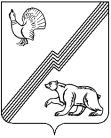 ДУМА  ГОРОДА  ЮГОРСКАХанты-Мансийского автономного округа – ЮгрыРЕШЕНИЕот 11 июля 2017 года                                                                                                                      № 70О внесении изменений в решение Думы города Югорска от 23.12.2016 № 116 «О бюджете города Югорска на 2017 год и на плановый период 2018 и 2019 годов» В соответствии с Бюджетным кодексом Российской Федерации, Положением об отдельных вопросах организации и осуществления бюджетного  процесса в городе Югорске, утвержденным решением Думы города Югорска от 26.09.2013 № 48 ДУМА ГОРОДА ЮГОРСКА РЕШИЛА:1. Внести в решение Думы города Югорска от 23.12.2016 № 116 «О бюджете города Югорска на 2017 год и на плановый период 2018 и 2019 годов» ( с изменениями от 04.05.2017 № 43) следующие изменения:1.1.  Пункт 1 изложить в следующей редакции: «1. Утвердить основные характеристики бюджета города Югорска на 2017 год:прогнозируемый общий объем доходов бюджета города Югорска в сумме 3 054 625,6 тыс. рублей;общий объем расходов бюджета города Югорска в сумме 3 225 410,8 тыс. рублей;дефицит бюджета города Югорска в сумме 170 785,2 тыс. рублей;верхний предел муниципального внутреннего долга города  Югорска на 1 января 2018 года в сумме 265 000,0 тыс. рублей;предельный объем муниципального внутреннего долга города Югорска в сумме 350 000,0 тыс. рублей;объем расходов на обслуживание муниципального внутреннего долга города Югорска в сумме 39 000,0 тыс. рублей.».1.2. В пункте 9 слова «на 2017 год в сумме 87 415,3 тыс. рублей»  заменить словами «на 2017 год в сумме 81 750,3тыс. рублей».1.3. В пункте 10 слова «на 2017 год в сумме 1 784 319,9 тыс. рублей»  заменить словами «на 2017 год в сумме 1 984 519,1тыс. рублей».1.4. В пункте  12 слова «на 2017 год в сумме 2 942 927,2 тыс. рублей»  заменить словами «на 2017 год в сумме 3 203 760,8 тыс. рублей».1.5. В пункте 13 слова «на 2017 год в сумме 51 596,7 тыс. рублей»  заменить словами «на 2017 год в сумме 192 110,8 тыс. рублей». 1.7. Приложения 3,5,7,9,11,13 изложить в новой редакции (приложения 1 - 6).2. Настоящее решение вступает в силу после его опубликования в официальном печатном издании города Югорска.Председатель Думы города Югорска						  В.А. КлиминГлава города Югорска				                                 	               Р.З. Салахов«11» июля 2017 года   (дата подписания)Приложение 1к решению Думы города Югорскаот 11 июля 2017 года № 70Приложение 3к решению Думы города Югорскаот 23 декабря 2016 года № 116Распределение бюджетных ассигнований по разделам, подразделам, целевым статьям (муниципальным программам города Югорска и непрограммным направлениям деятельности), группам (группам и подгруппам) видов расходов классификации расходов бюджета города Югорска на 2017 год(тыс. рублей)Приложение 2к решению Думы города Югорскаот 11 июля 2017 года № 70Приложение 5к решению Думы города Югорскаот 23 декабря 2016 года № 116Распределение бюджетных ассигнований по целевым статьям (муниципальным программам города Югорска и непрограммным направлениям деятельности), группам и подгруппам видов расходов классификации расходов бюджета города Югорска                    на 2017 год (тыс. рублей)Приложение 3к решению Думы города Югорскаот 11 июля 2017 года № 70Приложение 7к решению Думы города Югорскаот 23 декабря 2016 года № 116Распределение бюджетных ассигнований по разделам и подразделам классификации расходов бюджета города Югорска на 2017 год(тыс. рублей)Приложение 4к решению Думы города Югорскаот 11 июля 2017 года № 70Приложение 9к решению Думы города Югорскаот 23 декабря 2016 года № 116Ведомственная структура расходов бюджета города Югорска на 2017 год(тыс. рублей)Приложение 5к решению Думы города Югорскаот 11 июля 2017 года № 70Приложение 11к решению Думы города Югорскаот 23 декабря 2016 года № 116Приложение 6к решению Думы города Югорскаот 11 июля 2017 года № 70Приложение 13к решению Думы города Югорскаот 23 декабря 2016 года № 116Распределение бюджетных ассигнований на реализацию муниципальных программ города Югорска на 2017 год и на плановый период 2018 и 2019 годов(тыс.рублей)НаименованиеРзПрЦСРВРСумма на годНаименованиеРзПрЦСРВРСумма на год123456Общегосударственные вопросы01290 602,3Функционирование высшего должностного лица субъекта Российской Федерации и муниципального образования01024 518,2Муниципальная программа города Югорска "Социально-экономическое развитие и совершенствование государственного и муниципального управления в городе Югорске на 2014-2020 годы"010216000000004 390,0Подпрограмма "Совершенствование системы муниципального стратегического управления"010216100000004 390,0Основное мероприятие "Обеспечение деятельности администрации города Югорска и обеспечивающих учреждений"010216101000004 390,0Высшее должностное лицо города Югорска010216101020304 390,0Расходы на выплаты персоналу в целях обеспечения выполнения функций государственными (муниципальными) органами, казенными учреждениями, органами управления государственными внебюджетными фондами010216101020301004 390,0Расходы на выплаты персоналу государственных (муниципальных) органов010216101020301204 390,0Непрограммные направления деятельности01024000000000128,2Непрограммное направление деятельности "Обеспечение деятельности органов местного самоуправления"01024010000000128,2Высшее должностное лицо города Югорска01024010002030128,2Расходы на выплаты персоналу в целях обеспечения выполнения функций государственными (муниципальными) органами, казенными учреждениями, органами управления государственными внебюджетными фондами01024010002030100128,2Расходы на выплаты персоналу государственных (муниципальных) органов01024010002030120128,2Функционирование законодательных (представительных) органов государственной власти и представительных органов муниципальных образований010313 931,8Непрограммные направления деятельности0103400000000013 931,8Непрограммное направление деятельности "Обеспечение деятельности органов местного самоуправления"0103401000000013 931,8Расходы на обеспечение функций органов местного самоуправления010340100020406 917,8Расходы на выплаты персоналу в целях обеспечения выполнения функций государственными (муниципальными) органами, казенными учреждениями, органами управления государственными внебюджетными фондами010340100020401006 503,8Расходы на выплаты персоналу государственных (муниципальных) органов010340100020401206 503,8Закупка товаров, работ и услуг для обеспечения государственных (муниципальных) нужд01034010002040200414,0Иные закупки товаров, работ и услуг для обеспечения государственных (муниципальных) нужд01034010002040240414,0Председатель Думы города Югорска010340100021103 950,0Расходы на выплаты персоналу в целях обеспечения выполнения функций государственными (муниципальными) органами, казенными учреждениями, органами управления государственными внебюджетными фондами010340100021101003 950,0Расходы на выплаты персоналу государственных (муниципальных) органов010340100021101203 950,0Депутат Думы города Югорска010340100021203 060,0Расходы на выплаты персоналу в целях обеспечения выполнения функций государственными (муниципальными) органами, казенными учреждениями, органами управления государственными внебюджетными фондами010340100021201003 060,0Расходы на выплаты персоналу государственных (муниципальных) органов010340100021201203 060,0Прочие мероприятия органов местного самоуправления010340100024004,0Иные бюджетные ассигнования010340100024008004,0Уплата налогов, сборов и иных платежей010340100024008504,0Функционирование Правительства Российской Федерации, высших исполнительных органов государственной власти субъектов Российской Федерации, местных администраций0104100 400,0Муниципальная программа города Югорска "Социально-экономическое развитие и совершенствование государственного и муниципального управления в городе Югорске на 2014-2020 годы"01041600000000100 400,0Подпрограмма "Совершенствование системы муниципального стратегического управления"01041610000000100 400,0Основное мероприятие "Обеспечение деятельности администрации города Югорска и обеспечивающих учреждений"01041610100000100 400,0Расходы на обеспечение функций органов местного самоуправления01041610102040100 220,3Расходы на выплаты персоналу в целях обеспечения выполнения функций государственными (муниципальными) органами, казенными учреждениями, органами управления государственными внебюджетными фондами0104161010204010097 189,8Расходы на выплаты персоналу государственных (муниципальных) органов0104161010204012097 189,8Закупка товаров, работ и услуг для обеспечения государственных (муниципальных) нужд010416101020402003 030,5Иные закупки товаров, работ и услуг для обеспечения государственных (муниципальных) нужд010416101020402403 030,5Глава администрации муниципального образования01041610102080179,7Расходы на выплаты персоналу в целях обеспечения выполнения функций государственными (муниципальными) органами, казенными учреждениями, органами управления государственными внебюджетными фондами01041610102080100179,7Расходы на выплаты персоналу государственных (муниципальных) органов01041610102080120179,7Судебная система010524,0Муниципальная программа города Югорска "Профилактика правонарушений, противодействие коррупции и незаконному обороту наркотиков в городе Югорске на 2014 - 2020 годы"0105130000000024,0Подпрограмма "Профилактика правонарушений"0105131000000024,0Основное мероприятие "Осуществление государственных полномочий по составлению (изменению) списков кандидатов в присяжные заседатели федеральных судов общей юрисдикции"0105131040000024,0Осуществление полномочий по составлению (изменению) списков кандидатов в присяжные заседатели федеральных судов общей юрисдикции в Российской Федерации0105131045120024,0Закупка товаров, работ и услуг для обеспечения государственных (муниципальных) нужд0105131045120020024,0Иные закупки товаров, работ и услуг для обеспечения государственных (муниципальных) нужд0105131045120024024,0Обеспечение деятельности финансовых, налоговых и таможенных органов и органов финансового (финансово-бюджетного) надзора010638 050,0Муниципальная программа города Югорска "Управление муниципальными финансами в городе Югорске на 2014-2020 годы"0106190000000032 300,0Основное мероприятие "Создание условий для обеспечения сбалансированности бюджета города Югорска и повышение эффективности бюджетного процесса"0106190010000032 300,0Расходы на обеспечение функций органов местного самоуправления0106190010204032 300,0Расходы на выплаты персоналу в целях обеспечения выполнения функций государственными (муниципальными) органами, казенными учреждениями, органами управления государственными внебюджетными фондами0106190010204010032 151,0Расходы на выплаты персоналу государственных (муниципальных) органов0106190010204012032 151,0Закупка товаров, работ и услуг для обеспечения государственных (муниципальных) нужд01061900102040200147,0Иные закупки товаров, работ и услуг для обеспечения государственных (муниципальных) нужд01061900102040240147,0Иные бюджетные ассигнования010619001020408002,0Уплата налогов, сборов и иных платежей010619001020408502,0Непрограммные направления деятельности010640000000005 750,0Непрограммное направление деятельности "Обеспечение деятельности органов местного самоуправления"010640100000005 750,0Расходы на обеспечение функций органов местного самоуправления010640100020401 800,0Расходы на выплаты персоналу в целях обеспечения выполнения функций государственными (муниципальными) органами, казенными учреждениями, органами управления государственными внебюджетными фондами010640100020401001 800,0Расходы на выплаты персоналу государственных (муниципальных) органов010640100020401201 800,0Председатель контрольно-счетной палаты города Югорска и его заместитель010640100022503 950,0Расходы на выплаты персоналу в целях обеспечения выполнения функций государственными (муниципальными) органами, казенными учреждениями, органами управления государственными внебюджетными фондами010640100022501003 950,0Расходы на выплаты персоналу государственных (муниципальных) органов010640100022501203 950,0Резервные фонды01111 000,0Муниципальная программа города Югорска "Управление муниципальными финансами в городе Югорске на 2014-2020 годы"011119000000001 000,0Основное мероприятие "Создание условий для обеспечения сбалансированности бюджета города Югорска и повышение эффективности бюджетного процесса"011119001000001 000,0Реализация мероприятий011119001999901 000,0Иные бюджетные ассигнования011119001999908001 000,0Резервные средства011119001999908701 000,0Другие общегосударственные вопросы0113132 678,3Муниципальная программа города Югорска "Развитие жилищно-коммунального комплекса в городе Югорске на 2014-2020 годы"01131200000000259,1Подпрограмма "Создание условий для обеспечения качественными коммунальными услугами"01131210000000259,1Основное мероприятие "Обеспечение деятельности департамента жилищно-коммунального и строительного комплекса администрации города Югорска"01131210300000259,1Прочие мероприятия органов местного самоуправления01131210302400100,0Иные бюджетные ассигнования01131210302400800100,0Уплата налогов, сборов и иных платежей01131210302400850100,0Реализация мероприятий01131210399990159,1Закупка товаров, работ и услуг для обеспечения государственных (муниципальных) нужд01131210399990200159,1Иные закупки товаров, работ и услуг для обеспечения государственных (муниципальных) нужд01131210399990240159,1Муниципальная программа города Югорска "Профилактика правонарушений, противодействие коррупции и незаконному обороту наркотиков в городе Югорске на 2014 - 2020 годы"011313000000006 703,9Подпрограмма "Профилактика правонарушений"011313100000006 633,9Основное мероприятие "Осуществление государственных полномочий по созданию и обеспечению деятельности административной комиссии города Югорска"011313103000001 559,2Субвенции на осуществление отдельных государственных полномочий по созданию административных комиссий и определению перечня должностных лиц органов местного самоуправления, уполномоченных составлять протоколы об административных правонарушениях, предусмотренных пунктом 2 статьи 48 Закона Ханты-Мансийского автономного округа – Югры от 11 июня 2010 года № 102-оз "Об административных правонарушениях"011313103842501 559,2Расходы на выплаты персоналу в целях обеспечения выполнения функций государственными (муниципальными) органами, казенными учреждениями, органами управления государственными внебюджетными фондами011313103842501001 545,4Расходы на выплаты персоналу государственных (муниципальных) органов011313103842501201 545,4Закупка товаров, работ и услуг для обеспечения государственных (муниципальных) нужд0113131038425020013,8Иные закупки товаров, работ и услуг для обеспечения государственных (муниципальных) нужд0113131038425024013,8Основное мероприятие "Осуществление государственных полномочий по созданию и обеспечению деятельности отдела по организации деятельности территориальной комиссии по делам несовершеннолетних и защите их прав при администрации города Югорска"011313105000005 074,7Субвенции на осуществление полномочий по образованию и организации деятельности комиссий по делам несовершеннолетних и защите их прав011313105842705 074,7Расходы на выплаты персоналу в целях обеспечения выполнения функций государственными (муниципальными) органами, казенными учреждениями, органами управления государственными внебюджетными фондами011313105842701004 083,7Расходы на выплаты персоналу государственных (муниципальных) органов011313105842701204 083,7Закупка товаров, работ и услуг для обеспечения государственных (муниципальных) нужд01131310584270200991,0Иные закупки товаров, работ и услуг для обеспечения государственных (муниципальных) нужд01131310584270240991,0Подпрограмма "Противодействие незаконному обороту наркотиков"0113133000000070,0Основное мероприятие "Создание условий для деятельности субъектов профилактики наркомании, в том числе занимающихся реабилитацией и ресоциализацией наркозависимых лиц"0113133020000070,0Мероприятия по противодействию злоупотреблению наркотиками и их незаконному обороту0113133022004070,0Предоставление субсидий бюджетным, автономным учреждениям и иным некоммерческим организациям0113133022004060070,0Субсидии автономным учреждениям0113133022004062070,0Муниципальная программа города Югорска "Профилактика экстремизма, гармонизация межэтнических и межкультурных отношений, укрепление толерантности на 2014-2020 годы"01131400000000100,0Основное мероприятие "Проведение социологического опроса  по изучению общего социального самочувствия населения города Югорска" 01131400400000100,0Реализация мероприятий01131400499990100,0Закупка товаров, работ и услуг для обеспечения государственных (муниципальных) нужд01131400499990200100,0Иные закупки товаров, работ и услуг для обеспечения государственных (муниципальных) нужд01131400499990240100,0Муниципальная программа города Югорска "Социально-экономическое развитие и совершенствование государственного и муниципального управления в городе Югорске на 2014-2020 годы"0113160000000065 246,0Подпрограмма "Совершенствование системы муниципального стратегического управления"0113161000000065 246,0Основное мероприятие "Обеспечение деятельности администрации города Югорска и обеспечивающих учреждений"0113161010000065 246,0Расходы на обеспечение деятельности (оказание услуг) муниципальных учреждений0113161010059054 850,0Расходы на выплаты персоналу в целях обеспечения выполнения функций государственными (муниципальными) органами, казенными учреждениями, органами управления государственными внебюджетными фондами0113161010059010046 956,4Расходы на выплаты персоналу казенных учреждений0113161010059011046 956,4Закупка товаров, работ и услуг для обеспечения государственных (муниципальных) нужд011316101005902007 621,3Иные закупки товаров, работ и услуг для обеспечения государственных (муниципальных) нужд011316101005902407 621,3Иные бюджетные ассигнования01131610100590800272,4Уплата налогов, сборов и иных платежей01131610100590850272,4Прочие мероприятия органов местного самоуправления01131610102400896,0Закупка товаров, работ и услуг для обеспечения государственных (муниципальных) нужд01131610102400200559,6Иные закупки товаров, работ и услуг для обеспечения государственных (муниципальных) нужд01131610102400240559,6Иные бюджетные ассигнования01131610102400800336,4Уплата налогов, сборов и иных платежей01131610102400850336,4Расходы на содержание и обеспечение деятельности органов местного самоуправления011316101092418 680,0Закупка товаров, работ и услуг для обеспечения государственных (муниципальных) нужд011316101092412005 860,0Иные закупки товаров, работ и услуг для обеспечения государственных (муниципальных) нужд011316101092412405 860,0Иные бюджетные ассигнования011316101092418002 820,0Уплата налогов, сборов и иных платежей011316101092418502 820,0Единовременное денежное вознаграждение к благодарственному письму главы города Югорска01131610171601500,0Социальное обеспечение и иные выплаты населению01131610171601300500,0Иные выплаты населению01131610171601360500,0Единовременные выплаты гражданам, награжденным почетной грамотой и благодарностью главы города Югорска, знаком "За заслуги перед городом Югорском"01131610172621300,0Социальное обеспечение и иные выплаты населению01131610172621300300,0Публичные нормативные выплаты гражданам несоциального характера01131610172621330300,0Реализация мероприятий0113161019999020,0Закупка товаров, работ и услуг для обеспечения государственных (муниципальных) нужд0113161019999020020,0Иные закупки товаров, работ и услуг для обеспечения государственных (муниципальных) нужд0113161019999024020,0Муниципальная программа города Югорска "Развитие гражданского и информационного общества в городе Югорске на 2014-2020 годы"01131700000000200,0Подпрограмма "Поддержка социально ориентированных некоммерческих организаций"01131730000000200,0Основное мероприятие "Организация и проведение конкурса социально значимых проектов для некоммерческих организаций города"01131730100000200,0Субсидия на финансовое обеспечение реализации программ (проектов) социально ориентированных некоммерческих организаций01131730161801200,0Иные бюджетные ассигнования01131730161801800200,0Субсидии юридическим лицам (кроме некоммерческих организаций), индивидуальным предпринимателям, физическим лицам - производителям товаров, работ, услуг01131730161801810200,0Муниципальная программа города Югорска "Развитие муниципальной службы в городе Югорске на 2014-2020 годы"01132000000000447,0Основное мероприятие "Организация обучения муниципальных служащих и лиц, включенных в кадровый резерв (резерв управленческих кадров) по дополнительным профессиональным программам по приоритетным направлениям, включая обучение на рабочем месте  ("Школа муниципального служащего")" 01132000100000368,5Реализация мероприятий01132000199990368,5Закупка товаров, работ и услуг для обеспечения государственных (муниципальных) нужд01132000199990200368,5Иные закупки товаров, работ и услуг для обеспечения государственных (муниципальных) нужд01132000199990240368,5Основное мероприятие "Организация деятельности конкурсной комиссии по замещению вакантных должностей муниципальной службы, по проведению аттестации, квалификационного экзамена, конкурсной комиссии по формированию кадрового резерва, комиссии по соблюдению требований к служебному  поведению муниципальных служащих органов местного самоуправления города Югорска и урегулированию конфликта интересов"0113200020000015,0Реализация мероприятий0113200029999015,0Закупка товаров, работ и услуг для обеспечения государственных (муниципальных) нужд0113200029999020015,0Иные закупки товаров, работ и услуг для обеспечения государственных (муниципальных) нужд0113200029999024015,0Основное мероприятие "Проведение городского праздника "День муниципального служащего города Югорска"0113200040000063,5Реализация мероприятий0113200049999063,5Закупка товаров, работ и услуг для обеспечения государственных (муниципальных) нужд0113200049999020011,5Иные закупки товаров, работ и услуг для обеспечения государственных (муниципальных) нужд0113200049999024011,5Социальное обеспечение и иные выплаты населению0113200049999030052,0Премии и гранты0113200049999035052,0Муниципальная программа города Югорска "Управление муниципальным имуществом города Югорска на 2014-2020 годы"0113220000000059 372,3Основное мероприятие "Содержание имущества, находящегося в муниципальной собственности"0113220010000015 364,3Реализация мероприятий0113220019999015 364,3Закупка товаров, работ и услуг для обеспечения государственных (муниципальных) нужд0113220019999020011 994,0Иные закупки товаров, работ и услуг для обеспечения государственных (муниципальных) нужд0113220019999024011 994,0Иные бюджетные ассигнования011322001999908003 370,3Исполнение судебных актов01132200199990830914,3Уплата налогов, сборов и иных платежей011322001999908502 456,0Основное мероприятие "Капитальный ремонт объектов недвижимости, находящихся в муниципальной собственности и приобретение муниципального имущества"011322003000002 308,0Реализация мероприятий011322003999902 308,0Закупка товаров, работ и услуг для обеспечения государственных (муниципальных) нужд011322003999902002 308,0Иные закупки товаров, работ и услуг для обеспечения государственных (муниципальных) нужд011322003999902402 308,0Основное мероприятие "Обеспечение функций департамента муниципальной собственности и градостроительства администрации города Югорска"0113220040000041 700,0Расходы на обеспечение функций органов местного самоуправления0113220040204041 700,0Расходы на выплаты персоналу в целях обеспечения выполнения функций государственными (муниципальными) органами, казенными учреждениями, органами управления государственными внебюджетными фондами0113220040204010041 700,0Расходы на выплаты персоналу государственных (муниципальных) органов0113220040204012041 700,0Непрограммные направления деятельности01134000000000350,0Непрограммное направление деятельности "Обеспечение деятельности органов местного самоуправления"01134010000000350,0Прочие мероприятия органов местного самоуправления01134010002400247,0Закупка товаров, работ и услуг для обеспечения государственных (муниципальных) нужд01134010002400200228,0Иные закупки товаров, работ и услуг для обеспечения государственных (муниципальных) нужд01134010002400240228,0Иные бюджетные ассигнования0113401000240080019,0Уплата налогов, сборов и иных платежей0113401000240085019,0Единовременные выплаты гражданам, награжденным почетной грамотой Думы города Югорска01134010072622103,0Социальное обеспечение и иные выплаты населению01134010072622300103,0Публичные нормативные выплаты гражданам несоциального характера01134010072622330103,0Национальная оборона024 446,4Мобилизационная и вневойсковая подготовка02034 446,4Муниципальная программа города Югорска "Социально-экономическое развитие и совершенствование государственного и муниципального управления в городе Югорске на 2014-2020 годы"020316000000004 446,4Подпрограмма "Совершенствование системы муниципального стратегического управления"020316100000004 446,4Основное мероприятие "Обеспечение деятельности администрации города Югорска и обеспечивающих учреждений"020316101000004 446,4Расходы на обеспечение функций органов местного самоуправления020316101020401 000,0Расходы на выплаты персоналу в целях обеспечения выполнения функций государственными (муниципальными) органами, казенными учреждениями, органами управления государственными внебюджетными фондами020316101020401001 000,0Расходы на выплаты персоналу государственных (муниципальных) органов020316101020401201 000,0Осуществление первичного воинского учета на территориях, где отсутствуют военные комиссариаты020316101511803 446,4Расходы на выплаты персоналу в целях обеспечения выполнения функций государственными (муниципальными) органами, казенными учреждениями, органами управления государственными внебюджетными фондами020316101511801003 446,4Расходы на выплаты персоналу государственных (муниципальных) органов020316101511801203 446,4Национальная безопасность и правоохранительная деятельность037 603,2Органы юстиции03045 943,1Муниципальная программа города Югорска "Социально-экономическое развитие и совершенствование государственного и муниципального управления в городе Югорске на 2014-2020 годы"030416000000005 943,1Подпрограмма "Совершенствование системы муниципального стратегического управления"030416100000005 943,1Основное мероприятие "Обеспечение деятельности администрации города Югорска и обеспечивающих учреждений"030416101000005 943,1Осуществление переданных органам государственной власти субъектов Российской Федерации в соответствии с пунктом 1 статьи 4 Федерального закона от 15 ноября 1997 года N 143-ФЗ "Об актах гражданского состояния" полномочий Российской Федерации на государственную регистрацию актов гражданского состояния030416101593004 812,7Расходы на выплаты персоналу в целях обеспечения выполнения функций государственными (муниципальными) органами, казенными учреждениями, органами управления государственными внебюджетными фондами030416101593001004 489,7Расходы на выплаты персоналу государственных (муниципальных) органов030416101593001204 489,7Закупка товаров, работ и услуг для обеспечения государственных (муниципальных) нужд03041610159300200323,0Иные закупки товаров, работ и услуг для обеспечения государственных (муниципальных) нужд03041610159300240323,0Осуществление переданных органам государственной власти субъектов Российской Федерации в соответствии с пунктом 1 статьи 4 Федерального закона от 15 ноября 1997 года № 143-ФЗ "Об актах гражданского состояния" полномочий Российской Федерации на государственную регистрацию актов гражданского состояния за счет средств бюджета автономного округа030416101D93001 130,4Расходы на выплаты персоналу в целях обеспечения выполнения функций государственными (муниципальными) органами, казенными учреждениями, органами управления государственными внебюджетными фондами030416101D9300100359,5Расходы на выплаты персоналу государственных (муниципальных) органов030416101D9300120359,5Закупка товаров, работ и услуг для обеспечения государственных (муниципальных) нужд030416101D9300200770,9Иные закупки товаров, работ и услуг для обеспечения государственных (муниципальных) нужд030416101D9300240770,9Защита населения и территории от чрезвычайных ситуаций природного и техногенного характера, гражданская оборона030960,0Муниципальная программа города Югорска "Социально-экономическое развитие и совершенствование государственного и муниципального управления в городе Югорске на 2014-2020 годы"0309160000000060,0Подпрограмма "Совершенствование системы муниципального стратегического управления"0309161000000060,0Основное мероприятие "Обеспечение деятельности администрации города Югорска и обеспечивающих учреждений"0309161010000060,0Реализация мероприятий0309161019999060,0Закупка товаров, работ и услуг для обеспечения государственных (муниципальных) нужд0309161019999020060,0Иные закупки товаров, работ и услуг для обеспечения государственных (муниципальных) нужд0309161019999024060,0Другие вопросы в области национальной безопасности и правоохранительной деятельности03141 600,1Муниципальная программа города Югорска "Профилактика правонарушений, противодействие коррупции и незаконному обороту наркотиков в городе Югорске на 2014 - 2020 годы"031413000000001 600,1Подпрограмма "Профилактика правонарушений"031413100000001 600,1Основное мероприятие "Обеспечение функционирования и развития систем видеонаблюдения в сфере общественного порядка, безопасности дорожного движения"031413101000001 480,0Мероприятия по профилактике правонарушений в сфере общественного порядка 03141310120050820,6Предоставление субсидий бюджетным, автономным учреждениям и иным некоммерческим организациям03141310120050600820,6Субсидии автономным учреждениям03141310120050620820,6Субсидии на обеспечение функционирования и развития систем видеонаблюдения в сфере общественного порядка03141310182290387,5Предоставление субсидий бюджетным, автономным учреждениям и иным некоммерческим организациям03141310182290600387,5Субсидии автономным учреждениям03141310182290620387,5Субсидии на размещение систем видеообзора, модернизацию, обеспечение функционирования систем видеонаблюдения с целью повышения безопасности дорожного движения и информирование населения о необходимости соблюдения правил дорожного движения03141310182310140,0Предоставление субсидий бюджетным, автономным учреждениям и иным некоммерческим организациям03141310182310600140,0Субсидии автономным учреждениям03141310182310620140,0Софинансирование расходов на обеспечение функционирования и развития систем видеонаблюдения в сфере общественного порядка031413101S229096,9Предоставление субсидий бюджетным, автономным учреждениям и иным некоммерческим организациям031413101S229060096,9Субсидии автономным учреждениям031413101S229062096,9Софинансирование расходов на размещение систем видеообзора, модернизацию, обеспечение функционирования систем видеонаблюдения с целью повышения безопасности дорожного движения и информирование населения о необходимости соблюдения правил дорожного движения031413101S231035,0Предоставление субсидий бюджетным, автономным учреждениям и иным некоммерческим организациям031413101S231060035,0Субсидии автономным учреждениям031413101S231062035,0Основное мероприятие "Создание условий для деятельности народной дружины на территории города Югорска"03141310200000120,1Субсидии на создание условий для деятельности народных дружин0314131028230084,1Расходы на выплаты персоналу в целях обеспечения выполнения функций государственными (муниципальными) органами, казенными учреждениями, органами управления государственными внебюджетными фондами0314131028230010079,7Расходы на выплаты персоналу государственных (муниципальных) органов0314131028230012079,7Закупка товаров, работ и услуг для обеспечения государственных (муниципальных) нужд031413102823002004,4Иные закупки товаров, работ и услуг для обеспечения государственных (муниципальных) нужд031413102823002404,4Софинансирование мероприятий по созданию условий для деятельности народных дружин031413102S230036,0Расходы на выплаты персоналу в целях обеспечения выполнения функций государственными (муниципальными) органами, казенными учреждениями, органами управления государственными внебюджетными фондами031413102S230010031,0Расходы на выплаты персоналу государственных (муниципальных) органов031413102S230012031,0Закупка товаров, работ и услуг для обеспечения государственных (муниципальных) нужд031413102S23002005,0Иные закупки товаров, работ и услуг для обеспечения государственных (муниципальных) нужд031413102S23002405,0Национальная экономика04561 213,2Общеэкономические вопросы04016 370,0Муниципальная программа города Югорска "Реализация молодежной политики и организация временного трудоустройства в городе Югорске на 2014-2020 годы"040107000000006 370,0Подпрограмма "Временное трудоустройство в городе Югорске"040107200000006 370,0Основное мероприятие "Организация  общественных работ для незанятых трудовой деятельностью и безработных граждан, временного трудоустройства безработных граждан, испытывающих трудности в поиске работы, оборудование (оснащение) рабочих мест для лиц с ограниченными возможностями"040107201000004 407,0Расходы на обеспечение деятельности (оказание услуг) муниципальных учреждений040107201005901 870,0Предоставление субсидий бюджетным, автономным учреждениям и иным некоммерческим организациям040107201005906001 870,0Субсидии автономным учреждениям040107201005906201 870,0Иные межбюджетные трансферты на реализацию мероприятий по содействию трудоустройству граждан040107201850602 537,0Предоставление субсидий бюджетным, автономным учреждениям и иным некоммерческим организациям040107201850606002 537,0Субсидии автономным учреждениям040107201850606202 537,0Основное мероприятие "Организация временного трудоустройства несовершеннолетних граждан в возрасте от 14 до 18 лет в свободное от учебы время и молодежных трудовых отрядов"04010720200000588,0Иные межбюджетные трансферты на реализацию мероприятий по содействию трудоустройству граждан04010720285060588,0Предоставление субсидий бюджетным, автономным учреждениям и иным некоммерческим организациям04010720285060600588,0Субсидии автономным учреждениям04010720285060620588,0Основное мероприятие "Организация временного трудоустройства безработных граждан, имеющих высшее, среднее профессиональное образование и ищущих работу"040107203000001 375,0Расходы на обеспечение деятельности (оказание услуг) муниципальных учреждений04010720300590500,0Предоставление субсидий бюджетным, автономным учреждениям и иным некоммерческим организациям04010720300590600500,0Субсидии автономным учреждениям04010720300590620500,0Иные межбюджетные трансферты на реализацию мероприятий по содействию трудоустройству граждан04010720385060875,0Предоставление субсидий бюджетным, автономным учреждениям и иным некоммерческим организациям04010720385060600875,0Субсидии автономным учреждениям04010720385060620875,0Сельское хозяйство и рыболовство0405174 120,0Муниципальная программа города Югорска "Благоустройство города Югорска на 2014-2020 годы"040510000000003 548,0Основное мероприятие "Санитарный отлов безнадзорных и бродячих животных"040510003000003 548,0Субвенции на проведение мероприятий по предупреждению и ликвидации болезней животных, их лечению, защите населения от болезней, общих для человека и животных04051000384200548,0Расходы на выплаты персоналу в целях обеспечения выполнения функций государственными (муниципальными) органами, казенными учреждениями, органами управления государственными внебюджетными фондами0405100038420010051,8Расходы на выплаты персоналу государственных (муниципальных) органов0405100038420012051,8Закупка товаров, работ и услуг для обеспечения государственных (муниципальных) нужд04051000384200200496,2Иные закупки товаров, работ и услуг для обеспечения государственных (муниципальных) нужд04051000384200240496,2Реализация мероприятий040510003999903 000,0Закупка товаров, работ и услуг для обеспечения государственных (муниципальных) нужд040510003999902003 000,0Иные закупки товаров, работ и услуг для обеспечения государственных (муниципальных) нужд040510003999902403 000,0Муниципальная программа города Югорска "Социально-экономическое развитие и совершенствование государственного и муниципального управления в городе Югорске на 2014-2020 годы"04051600000000170 572,0Подпрограмма "Развитие агропромышленного комплекса"04051630000000170 572,0Основное мероприятие "Оказание мер государственной поддержки сельхозтоваропроизводителям города Югорска" 04051630100000170 572,0Субвенции на поддержку животноводства, переработки и реализации продукции животноводства04051630184150164 128,0Расходы на выплаты персоналу в целях обеспечения выполнения функций государственными (муниципальными) органами, казенными учреждениями, органами управления государственными внебюджетными фондами0405163018415010039,7Расходы на выплаты персоналу государственных (муниципальных) органов0405163018415012039,7Иные бюджетные ассигнования04051630184150800164 088,3Субсидии юридическим лицам (кроме некоммерческих организаций), индивидуальным предпринимателям, физическим лицам - производителям товаров, работ, услуг04051630184150810164 088,3Субвенции на поддержку мясного скотоводства, переработки и реализации продукции мясного скотоводства040516301841606 444,0Иные бюджетные ассигнования040516301841608006 444,0Субсидии юридическим лицам (кроме некоммерческих организаций), индивидуальным предпринимателям, физическим лицам - производителям товаров, работ, услуг040516301841608106 444,0Лесное хозяйство040728 282,0Муниципальная программа города Югорска "Охрана окружающей среды, обращение с отходами производства и потребления, использование и защита городских лесов города Югорска на 2014 - 2020 годы"0407150000000026 967,6Основное мероприятие "Повышение эффективности использования охраны, защиты и воспроизводства городских лесов"0407150020000026 967,6Расходы на обеспечение деятельности (оказание услуг) муниципальных учреждений0407150020059026 967,6Предоставление субсидий бюджетным, автономным учреждениям и иным некоммерческим организациям0407150020059060026 967,6Субсидии автономным учреждениям0407150020059062026 967,6Муниципальная программа города Югорска "Управление муниципальным имуществом города Югорска на 2014-2020 годы"040722000000001 314,4Основное мероприятие "Осуществление мероприятий по землеустройству и землепользованию"040722002000001 314,4Реализация мероприятий040722002999901 314,4Закупка товаров, работ и услуг для обеспечения государственных (муниципальных) нужд040722002999902001 314,4Иные закупки товаров, работ и услуг для обеспечения государственных (муниципальных) нужд040722002999902401 314,4Транспорт040811 768,3Муниципальная программа города Югорска "Развитие сети автомобильных дорог и транспорта в городе Югорске на 2014-2020 годы"0408180000000011 768,3Основное мероприятие "Предоставление субсидии организациям автомобильного транспорта на возмещение убытков от пассажирских перевозок на территории города Югорска по регулируемым тарифам, оказание услуг по осуществлению пассажирских перевозок по маршрутам регулярного сообщения"0408180030000011 768,3Организация регулярных перевозок пассажиров и багажа автомобильным транспортом по муниципальным маршрутам регулярных на территории города Югорска040818003209809 931,6Закупка товаров, работ и услуг для обеспечения государственных (муниципальных) нужд040818003209802009 931,6Иные закупки товаров, работ и услуг для обеспечения государственных (муниципальных) нужд040818003209802409 931,6Реализация мероприятий040818003999901 836,7Закупка товаров, работ и услуг для обеспечения государственных (муниципальных) нужд040818003999902001 836,7Иные закупки товаров, работ и услуг для обеспечения государственных (муниципальных) нужд040818003999902401 836,7Дорожное хозяйство (дорожные фонды)0409293 330,7Муниципальная программа города Югорска "Профилактика правонарушений, противодействие коррупции и незаконному обороту наркотиков в городе Югорске на 2014 - 2020 годы"04091300000000120,0Подпрограмма "Профилактика правонарушений"04091310000000120,0Основное мероприятие "Обеспечение функционирования и развития систем видеонаблюдения в сфере общественного порядка, безопасности дорожного движения"04091310100000120,0Мероприятия по профилактике правонарушений в сфере безопасности дорожного движения04091310120060120,0Предоставление субсидий бюджетным, автономным учреждениям и иным некоммерческим организациям04091310120060600120,0Субсидии автономным учреждениям04091310120060620120,0Муниципальная программа города Югорска "Развитие сети автомобильных дорог и транспорта в городе Югорске на 2014-2020 годы"04091800000000293 210,7Основное мероприятие "Выполнение работ по строительству (реконструкции), капитальному ремонту автомобильных дорог общего пользования местного значения"04091800100000196 037,6Строительство и реконструкция объектов муниципальной собственности0409180014211014 879,3Капитальные вложения в объекты государственной (муниципальной) собственности040918001421104007 879,3Бюджетные инвестиции040918001421104107 879,3Иные бюджетные ассигнования040918001421108007 000,0Уплата налогов, сборов и иных платежей040918001421108507 000,0Субсидии на строительство (реконструкцию), капитальный ремонт и ремонт автомобильных дорог общего пользования местного значения04091800182390172 100,4Капитальные вложения в объекты государственной (муниципальной) собственности04091800182390400172 100,4Бюджетные инвестиции04091800182390410172 100,4Софинансирование расходных обязательств по проектированию, строительству, реконструкции, капитальному ремонту и ремонта автомобильных дорог общего пользования местного значения040918001S23909 057,9Капитальные вложения в объекты государственной (муниципальной) собственности040918001S23904009 057,9Бюджетные инвестиции040918001S23904109 057,9Основное мероприятие "Текущее содержание и ремонт городских дорог"0409180020000095 729,1Реализация мероприятий0409180029999095 729,1Закупка товаров, работ и услуг для обеспечения государственных (муниципальных) нужд0409180029999020095 729,1Иные закупки товаров, работ и услуг для обеспечения государственных (муниципальных) нужд0409180029999024095 729,1Основное мероприятие "Выполнение мероприятий по разработке программ, нормативных документов в сфере дорожной деятельности"040918004000001 444,0Реализация мероприятий040918004999901 444,0Закупка товаров, работ и услуг для обеспечения государственных (муниципальных) нужд040918004999902001 444,0Иные закупки товаров, работ и услуг для обеспечения государственных (муниципальных) нужд040918004999902401 444,0Связь и информатика04108 603,8Муниципальная программа города Югорска "Развитие образования города Югорска на 2014-2020 годы"04100200000000103,8Основное мероприятие "Обеспечение информационной открытости муниципальной системы образования"04100200400000103,8Услуги в области информационных технологий04100200420070103,8Закупка товаров, работ и услуг для обеспечения государственных (муниципальных) нужд04100200420070200103,8Иные закупки товаров, работ и услуг для обеспечения государственных (муниципальных) нужд04100200420070240103,8Муниципальная программа города Югорска "Обеспечение доступным и комфортным жильем жителей города Югорска на 2014-2020 годы"04101100000000300,0Подпрограмма "Развитие градостроительной деятельности"04101110000000300,0Основное мероприятие "Разработка и актуализация комплексной системы управления развитием территории"04101110100000300,0Услуги в области информационных технологий04101110120070300,0Закупка товаров, работ и услуг для обеспечения государственных (муниципальных) нужд04101110120070200300,0Иные закупки товаров, работ и услуг для обеспечения государственных (муниципальных) нужд04101110120070240300,0Муниципальная программа города Югорска "Социально-экономическое развитие и совершенствование государственного и муниципального управления в городе Югорске на 2014-2020 годы"041016000000001 170,0Подпрограмма "Совершенствование системы муниципального стратегического управления"041016100000001 170,0Основное мероприятие "Обеспечение деятельности администрации города Югорска и обеспечивающих учреждений"041016101000001 170,0Расходы на содержание и обеспечение деятельности органов местного самоуправления04101610109241350,0Закупка товаров, работ и услуг для обеспечения государственных (муниципальных) нужд04101610109241200350,0Иные закупки товаров, работ и услуг для обеспечения государственных (муниципальных) нужд04101610109241240350,0Услуги в области информационных технологий04101610120070820,0Закупка товаров, работ и услуг для обеспечения государственных (муниципальных) нужд04101610120070200820,0Иные закупки товаров, работ и услуг для обеспечения государственных (муниципальных) нужд04101610120070240820,0Муниципальная программа города Югорска "Развитие гражданского и информационного общества в городе Югорске на 2014-2020 годы"041017000000002 500,0Подпрограмма "Электронный муниципалитет"041017100000002 500,0Основное мероприятие "Формирование информационных ресурсов и обеспечение доступа к ним"04101710100000123,0Услуги в области информационных технологий04101710120070123,0Закупка товаров, работ и услуг для обеспечения государственных (муниципальных) нужд04101710120070200123,0Иные закупки товаров, работ и услуг для обеспечения государственных (муниципальных) нужд04101710120070240123,0Основное мероприятие "Развитие и сопровождение автоматизированных информационных систем и электронных сервисов, эксплуатируемых в рамках осуществления полномочий органов местного самоуправления"04101710200000828,6Услуги в области информационных технологий04101710220070828,6Закупка товаров, работ и услуг для обеспечения государственных (муниципальных) нужд04101710220070200828,6Иные закупки товаров, работ и услуг для обеспечения государственных (муниципальных) нужд04101710220070240828,6Основное мероприятие "Приобретение оборудования для оснащения рабочих мест, сопровождение и развитие серверного узла"04101710300000889,4Реализация мероприятий04101710399990889,4Закупка товаров, работ и услуг для обеспечения государственных (муниципальных) нужд04101710399990200889,4Иные закупки товаров, работ и услуг для обеспечения государственных (муниципальных) нужд04101710399990240889,4Основное мероприятие "Обеспечение информационной безопасности"04101710400000659,0Услуги в области информационных технологий04101710420070599,0Закупка товаров, работ и услуг для обеспечения государственных (муниципальных) нужд04101710420070200599,0Иные закупки товаров, работ и услуг для обеспечения государственных (муниципальных) нужд04101710420070240599,0Реализация мероприятий0410171049999060,0Закупка товаров, работ и услуг для обеспечения государственных (муниципальных) нужд0410171049999020060,0Иные закупки товаров, работ и услуг для обеспечения государственных (муниципальных) нужд0410171049999024060,0Муниципальная программа города Югорска "Управление муниципальными финансами в городе Югорске на 2014-2020 годы"041019000000003 940,0Основное мероприятие "Формирование единого информационного пространства в сфере управления муниципальными финансами"041019003000003 940,0Услуги в области информационных технологий041019003200703 940,0Закупка товаров, работ и услуг для обеспечения государственных (муниципальных) нужд041019003200702003 940,0Иные закупки товаров, работ и услуг для обеспечения государственных (муниципальных) нужд041019003200702403 940,0Муниципальная программа города Югорска "Управление муниципальным имуществом города Югорска на 2014-2020 годы"04102200000000350,0Основное мероприятие "Содержание имущества, находящегося в муниципальной собственности"04102200100000350,0Услуги в области информационных технологий04102200120070350,0Закупка товаров, работ и услуг для обеспечения государственных (муниципальных) нужд04102200120070200350,0Иные закупки товаров, работ и услуг для обеспечения государственных (муниципальных) нужд04102200120070240350,0Непрограммные направления деятельности04104000000000240,0Непрограммное направление деятельности "Обеспечение деятельности органов местного самоуправления"04104010000000240,0Услуги в области информационных технологий04104010020070240,0Закупка товаров, работ и услуг для обеспечения государственных (муниципальных) нужд04104010020070200240,0Иные закупки товаров, работ и услуг для обеспечения государственных (муниципальных) нужд04104010020070240240,0Другие вопросы в области национальной экономики041238 738,4Муниципальная программа города Югорска "Социально-экономическое развитие и совершенствование государственного и муниципального управления в городе Югорске на 2014-2020 годы"0412160000000037 738,4Подпрограмма "Развитие малого и среднего предпринимательства"041216200000005 203,7Основное мероприятие "Оказание мер поддержки субъектам малого и среднего предпринимательства"041216201000005 203,7Предоставление субсидий организациям04121620161600306,5Иные бюджетные ассигнования04121620161600800306,5Субсидии юридическим лицам (кроме некоммерческих организаций), индивидуальным предпринимателям, физическим лицам - производителям товаров, работ, услуг04121620161600810306,5Субсидии на государственную поддержку малого и среднего предпринимательства041216201823804 879,7Закупка товаров, работ и услуг для обеспечения государственных (муниципальных) нужд04121620182380200332,5Иные закупки товаров, работ и услуг для обеспечения государственных (муниципальных) нужд04121620182380240332,5Иные бюджетные ассигнования041216201823808004 547,2Субсидии юридическим лицам (кроме некоммерческих организаций), индивидуальным предпринимателям, физическим лицам - производителям товаров, работ, услуг041216201823808104 547,2Реализация мероприятий0412162019999017,5Закупка товаров, работ и услуг для обеспечения государственных (муниципальных) нужд0412162019999020017,5Иные закупки товаров, работ и услуг для обеспечения государственных (муниципальных) нужд0412162019999024017,5Подпрограмма "Предоставление государственных и муниципальных услуг через многофункциональный центр (МФЦ)"0412164000000030 500,0Основное мероприятие "Организация предоставления государственных и муниципальных услуг в многофункциональных центрах"0412164010000030 500,0Расходы на обеспечение деятельности (оказание услуг) муниципальных учреждений0412164010059018 270,6Предоставление субсидий бюджетным, автономным учреждениям и иным некоммерческим организациям0412164010059060018 270,6Субсидии автономным учреждениям0412164010059062018 270,6Субсидии на организацию предоставления государственных услуг в многофункциональных центрах предоставления государственных и муниципальных услуг0412164018237011 617,9Предоставление субсидий бюджетным, автономным учреждениям и иным некоммерческим организациям0412164018237060011 617,9Субсидии автономным учреждениям0412164018237062011 617,9Софинансирование расходов на организацию предоставления государственных услуг в многофункциональных центрах предоставления государственных и муниципальных услуг041216401S2370611,5Предоставление субсидий бюджетным, автономным учреждениям и иным некоммерческим организациям041216401S2370600611,5Субсидии автономным учреждениям041216401S2370620611,5Подпрограмма "Совершенствование социально-трудовых отношений и охраны труда"041216500000002 034,7Основное мероприятие "Осуществление отдельных государственных полномочий в сфере трудовых отношений и государственного управления охраной труда"041216501000001 914,7Субвенции на осуществление отдельных государственных полномочий в сфере трудовых отношений и государственного управления охраной труда041216501841201 914,7Расходы на выплаты персоналу в целях обеспечения выполнения функций государственными (муниципальными) органами, казенными учреждениями, органами управления государственными внебюджетными фондами041216501841201001 353,9Расходы на выплаты персоналу государственных (муниципальных) органов041216501841201201 353,9Закупка товаров, работ и услуг для обеспечения государственных (муниципальных) нужд04121650184120200560,8Иные закупки товаров, работ и услуг для обеспечения государственных (муниципальных) нужд04121650184120240560,8Основное мероприятие "Проведение муниципальных конкурсов для работодателей, специалистов в сфере охраны труда"04121650200000120,0Реализация мероприятий04121650299990120,0Социальное обеспечение и иные выплаты населению04121650299990300120,0Премии и гранты04121650299990350120,0Муниципальная программа города Югорска "Управление муниципальным имуществом города Югорска на 2014-2020 годы"041222000000001 000,0Основное мероприятие "Осуществление мероприятий по землеустройству и землепользованию"041222002000001 000,0Реализация мероприятий041222002999901 000,0Закупка товаров, работ и услуг для обеспечения государственных (муниципальных) нужд041222002999902001 000,0Иные закупки товаров, работ и услуг для обеспечения государственных (муниципальных) нужд041222002999902401 000,0Жилищно-коммунальное хозяйство05365 362,9Жилищное хозяйство0501147 018,2Муниципальная программа города Югорска "Капитальный ремонт жилищного фонда города Югорска на 2014-2020 годы"050109000000006 590,7Подпрограмма "Капитальный ремонт общего имущества многоквартирных домов"050109100000004 535,7Основное мероприятие "Муниципальная поддержка на проведение капитального ремонта многоквартирных домов"050109101000004 535,7Субсидии на проведение капитального ремонта общего имущества в многоквартирных домах, расположенных на территории города Югорска 050109101619014 535,7Предоставление субсидий бюджетным, автономным учреждениям и иным некоммерческим организациям050109101619016004 535,7Субсидии некоммерческим организациям (за исключением государственных (муниципальных) учреждений)050109101619016304 535,7Подпрограмма "Отдельные мероприятия по ремонту жилищного фонда"050109200000002 055,0Основное мероприятие "Мероприятия по информационной поддержке, обучению собственников помещений по организации капитального ремонта многоквартирных домов" 0501092030000055,0Реализация мероприятий0501092039999055,0Закупка товаров, работ и услуг для обеспечения государственных (муниципальных) нужд0501092039999020055,0Иные закупки товаров, работ и услуг для обеспечения государственных (муниципальных) нужд0501092039999024055,0Основное мероприятие "Ремонт муниципальных квартир"050109204000002 000,0Реализация мероприятий050109204999902 000,0Закупка товаров, работ и услуг для обеспечения государственных (муниципальных) нужд050109204999902002 000,0Иные закупки товаров, работ и услуг для обеспечения государственных (муниципальных) нужд050109204999902402 000,0Муниципальная программа города Югорска "Обеспечение доступным и комфортным жильем жителей города Югорска на 2014-2020 годы"05011100000000140 427,5Подпрограмма "Жилье"05011120000000140 427,5Основное мероприятие "Приобретение жилых помещений и участие в долевом строительстве жилых помещений"05011120500000140 427,5Субсидии на реализацию полномочий в области строительства, градостроительной деятельности и жилищных отношений (приобретение жилья, в целях реализации муниципальными образованиями автономного округа (городскими округами и муниципальными районами) полномочий в области жилищных отношений, установленных законодательством Российской Федерации05011120582172124 980,5Капитальные вложения в объекты государственной (муниципальной) собственности05011120582172400124 980,5Бюджетные инвестиции05011120582172410124 980,5Софинансирование реализации полномочий в области жилищных отношений050111205S217215 447,0Капитальные вложения в объекты государственной (муниципальной) собственности050111205S217240015 447,0Бюджетные инвестиции050111205S217241015 447,0Коммунальное хозяйство050284 027,1Муниципальная программа города Югорска "Энергосбережение и повышение энергетической эффективности города Югорска на 2014-2020 годы"050208000000003 000,0Основное мероприятие "Внедрение энергосберегающих мероприятий в системах тепло - , водо - , электроснабжения"050208004000003 000,0Реализация мероприятий в области энергосбережения и повышения энергетической эффективности050208004200203 000,0Закупка товаров, работ и услуг для обеспечения государственных (муниципальных) нужд050208004200202003 000,0Иные закупки товаров, работ и услуг для обеспечения государственных (муниципальных) нужд050208004200202403 000,0Муниципальная программа города Югорска "Развитие жилищно-коммунального комплекса в городе Югорске на 2014-2020 годы"0502120000000081 027,1Подпрограмма "Создание условий для обеспечения качественными коммунальными услугами"0502121000000026 521,5Основное мероприятие "Реконструкция, расширение, модернизация, строительство и капитальный ремонт объектов коммунального комплекса"0502121010000024 696,7Предоставление субсидий организациям050212101616005 000,0Иные бюджетные ассигнования050212101616008005 000,0Субсидии юридическим лицам (кроме некоммерческих организаций), индивидуальным предпринимателям, физическим лицам - производителям товаров, работ, услуг050212101616008105 000,0Субсидии на реконструкцию, расширение, модернизацию, строительство и капитальный ремонт объектов коммунального комплекса0502121018219016 811,9Иные бюджетные ассигнования0502121018219080016 811,9Субсидии юридическим лицам (кроме некоммерческих организаций), индивидуальным предпринимателям, физическим лицам - производителям товаров, работ, услуг0502121018219081016 811,9Реализация мероприятий050212101999902 000,0Закупка товаров, работ и услуг для обеспечения государственных (муниципальных) нужд050212101999902002 000,0Иные закупки товаров, работ и услуг для обеспечения государственных (муниципальных) нужд050212101999902402 000,0Софинансирование расходов на реконструкцию, расширение, модернизацию, строительство и капитальный ремонт объектов коммунального комплекса050212101S2190884,8Иные бюджетные ассигнования050212101S2190800884,8Субсидии юридическим лицам (кроме некоммерческих организаций), индивидуальным предпринимателям, физическим лицам - производителям товаров, работ, услуг050212101S2190810884,8Основное мероприятие "Предоставление субсидии на поддержку мероприятий инвестиционных проектов в сфере ЖКК, реализуемых на основе концессионных соглашений"050212104000001 824,8Софинансирование расходов на обеспечение мероприятий по модернизации систем коммунальной инфраструктуры050212104S96051 824,8Иные бюджетные ассигнования050212104S96058001 824,8Субсидии юридическим лицам (кроме некоммерческих организаций), индивидуальным предпринимателям, физическим лицам - производителям товаров, работ, услуг050212104S96058101 824,8Подпрограмма "Обеспечение равных прав потребителей на получение энергетических ресурсов"0502122000000012 714,7Основное мероприятие "Предоставление субсидии на возмещение недополученных доходов организациям, осуществляющим оказание населению жилищно-коммунальных услуг"0502122010000012 714,7Предоставление субсидий организациям0502122016160011 500,0Иные бюджетные ассигнования0502122016160080011 500,0Субсидии юридическим лицам (кроме некоммерческих организаций), индивидуальным предпринимателям, физическим лицам - производителям товаров, работ, услуг0502122016160081011 500,0Субвенции на возмещение недополученных доходов организациям, осуществляющим реализацию электрической энергии населению и приравненным к нему категориям потребителей в зоне децентрализованного электроснабжения Ханты-Мансийского автономного округа - Югры по социально ориентированным тарифам и сжиженного газа по социально ориентированным розничным ценам050212201842301 214,7Иные бюджетные ассигнования050212201842308001 214,7Субсидии юридическим лицам (кроме некоммерческих организаций), индивидуальным предпринимателям, физическим лицам - производителям товаров, работ, услуг050212201842308101 214,7Подпрограмма "Содействие развитию жилищного строительства"0502123000000041 790,9Основное мероприятие "Проектирование и строительство систем инженерной инфраструктуры в целях обеспечения инженерной подготовки земельных участков для жилищного строительства"0502123010000041 790,9Строительство и реконструкция объектов муниципальной собственности050212301421107 965,3Капитальные вложения в объекты государственной (муниципальной) собственности050212301421104007 965,3Бюджетные инвестиции050212301421104107 965,3Субсидии на проектирование и строительство объектов инженерной инфраструктуры на территориях, предназначенных для жилищного строительства0502123018218027 060,4Капитальные вложения в объекты государственной (муниципальной) собственности0502123018218040027 060,4Бюджетные инвестиции0502123018218041027 060,4Софинансирование расходов на проектирование и строительство систем инженерной инфраструктуры в целях обеспечения инженерной подготовки земельных участков для жилищного строительства050212301S21806 765,2Капитальные вложения в объекты государственной (муниципальной) собственности050212301S21804006 765,2Бюджетные инвестиции050212301S21804106 765,2Благоустройство050399 583,6Муниципальная программа города Югорска "Благоустройство города Югорска на 2014-2020 годы"0503100000000099 583,6Основное мероприятие "Выполнение работ по благоустройству города"0503100010000034 232,1Строительство и реконструкция объектов муниципальной собственности050310001421105 251,7Капитальные вложения в объекты государственной (муниципальной) собственности050310001421104005 251,7Бюджетные инвестиции050310001421104105 251,7Реализация мероприятий0503100019999011 685,5Закупка товаров, работ и услуг для обеспечения государственных (муниципальных) нужд0503100019999020011 685,5Иные закупки товаров, работ и услуг для обеспечения государственных (муниципальных) нужд0503100019999024011 685,5Софинансирование расходов на формирование современной городской среды050310001L555F7 390,1Закупка товаров, работ и услуг для обеспечения государственных (муниципальных) нужд050310001L555F2007 390,1Иные закупки товаров, работ и услуг для обеспечения государственных (муниципальных) нужд050310001L555F2407 390,1Поддержка государственных программ субъектов Российской Федерации и муниципальных программ формирования современной городской среды за счет средств резервного фонда Правительства Российской Федерации050310001R555F9 904,8Закупка товаров, работ и услуг для обеспечения государственных (муниципальных) нужд050310001R555F2009 904,8Иные закупки товаров, работ и услуг для обеспечения государственных (муниципальных) нужд050310001R555F2409 904,8Основное мероприятие "Содержание и текущий ремонт объектов благоустройства в городе Югорске"0503100020000065 351,5Реализация мероприятий0503100029999065 351,5Закупка товаров, работ и услуг для обеспечения государственных (муниципальных) нужд0503100029999020065 351,5Иные закупки товаров, работ и услуг для обеспечения государственных (муниципальных) нужд0503100029999024065 351,5Другие вопросы в области жилищно-коммунального хозяйства050534 734,0Муниципальная программа города Югорска "Обеспечение доступным и комфортным жильем жителей города Югорска на 2014-2020 годы"050511000000002,8Подпрограмма "Жилье"050511200000002,8Основное мероприятие "Обеспечение деятельности по предоставлению финансовой поддержки на приобретение жилья отдельными категориями граждан"050511204000002,8Субвенции на реализацию полномочий, указанных в пунктах 3.1, 3.2 статьи 2 Закона Ханты-Мансийского автономного округа – Югры от 31 марта 2009 года № 36-оз "О наделении органов местного самоуправления муниципальных образований Ханты-Мансийского автономного округа – Югры отдельными государственными полномочиями для обеспечения жилыми помещениями отдельных категорий граждан, определенных федеральным законодательством"050511204842202,8Закупка товаров, работ и услуг для обеспечения государственных (муниципальных) нужд050511204842202002,8Иные закупки товаров, работ и услуг для обеспечения государственных (муниципальных) нужд050511204842202402,8Муниципальная программа города Югорска "Развитие жилищно-коммунального комплекса в городе Югорске на 2014-2020 годы"0505120000000034 731,2Подпрограмма "Создание условий для обеспечения качественными коммунальными услугами"0505121000000034 728,6Основное мероприятие "Обеспечение деятельности департамента жилищно-коммунального и строительного комплекса администрации города Югорска"0505121030000034 728,6Расходы на обеспечение функций органов местного самоуправления0505121030204034 300,0Расходы на выплаты персоналу в целях обеспечения выполнения функций государственными (муниципальными) органами, казенными учреждениями, органами управления государственными внебюджетными фондами0505121030204010034 300,0Расходы на выплаты персоналу государственных (муниципальных) органов0505121030204012034 300,0Реализация мероприятий05051210399990428,6Иные бюджетные ассигнования05051210399990800428,6Уплата налогов, сборов и иных платежей05051210399990850428,6Подпрограмма "Обеспечение равных прав потребителей на получение энергетических ресурсов"050512200000002,6Основное мероприятие "Предоставление субсидии на возмещение недополученных доходов организациям, осуществляющим оказание населению жилищно-коммунальных услуг"050512201000002,6Субвенции на возмещение недополученных доходов организациям, осуществляющим реализацию электрической энергии населению и приравненным к нему категориям потребителей в зоне децентрализованного электроснабжения Ханты-Мансийского автономного округа - Югры по социально ориентированным тарифам и сжиженного газа по социально ориентированным розничным ценам050512201842302,6Расходы на выплаты персоналу в целях обеспечения выполнения функций государственными (муниципальными) органами, казенными учреждениями, органами управления государственными внебюджетными фондами050512201842301002,6Расходы на выплаты персоналу государственных (муниципальных) органов050512201842301202,6Охрана окружающей среды061 296,1Охрана объектов растительного и животного мира и среды их обитания06031 224,0Муниципальная программа города Югорска "Охрана окружающей среды, обращение с отходами производства и потребления, использование и защита городских лесов города Югорска на 2014 - 2020 годы"060315000000001 224,0Основное мероприятие "Проведение мероприятий экологической направленности"06031500100000900,0Реализация мероприятий06031500199990900,0Закупка товаров, работ и услуг для обеспечения государственных (муниципальных) нужд06031500199990200720,0Иные закупки товаров, работ и услуг для обеспечения государственных (муниципальных) нужд06031500199990240720,0Предоставление субсидий бюджетным, автономным учреждениям и иным некоммерческим организациям06031500199990600180,0Субсидии бюджетным учреждениям06031500199990610126,0Субсидии автономным учреждениям0603150019999062054,0Основное мероприятие "Поощрение победителей экологических конкурсов"06031500300000324,0Иные межбюджетные трансферты на премирование победителей экологических конкурсов06031500385130324,0Закупка товаров, работ и услуг для обеспечения государственных (муниципальных) нужд06031500385130200324,0Иные закупки товаров, работ и услуг для обеспечения государственных (муниципальных) нужд06031500385130240324,0Другие вопросы в области охраны окружающей среды060572,1Муниципальная программа города Югорска "Охрана окружающей среды, обращение с отходами производства и потребления, использование и защита городских лесов города Югорска на 2014 - 2020 годы"0605150000000072,1Основное мероприятие "Поощрение победителей экологических конкурсов"0605150030000036,0Иные межбюджетные трансферты на премирование победителей экологических конкурсов0605150038513036,0Расходы на выплаты персоналу в целях обеспечения выполнения функций государственными (муниципальными) органами, казенными учреждениями, органами управления государственными внебюджетными фондами0605150038513010036,0Расходы на выплаты персоналу государственных (муниципальных) органов0605150038513012036,0Основное мероприятие "Организация деятельности в сфере обращения с твердыми коммунальными отходами"0605150040000036,1Субвенции на осуществление отдельных полномочий Ханты-Мансийского автономного округа – Югры по организации деятельности по обращению с твердыми коммунальными отходами0605150048429036,1Расходы на выплаты персоналу в целях обеспечения выполнения функций государственными (муниципальными) органами, казенными учреждениями, органами управления государственными внебюджетными фондами0605150048429010036,1Расходы на выплаты персоналу государственных (муниципальных) органов0605150048429012036,1Образование071 427 117,1Дошкольное образование0701276 038,9Муниципальная программа города Югорска "Развитие образования города Югорска на 2014-2020 годы"07010200000000275 952,9Основное мероприятие "Развитие общего и дополнительного образования"070102001000004,8Реализация мероприятий070102001999904,8Предоставление субсидий бюджетным, автономным учреждениям и иным некоммерческим организациям070102001999906004,8Субсидии автономным учреждениям070102001999906204,8Основное мероприятие "Обеспечение реализации основных образовательных программ"07010200200000274 231,9Расходы на обеспечение деятельности (оказание услуг) муниципальных учреждений0701020020059066 116,4Предоставление субсидий бюджетным, автономным учреждениям и иным некоммерческим организациям0701020020059060066 116,4Субсидии автономным учреждениям0701020020059062066 116,4Субсидии на создание условий для осуществления присмотра и ухода за детьми, содержания детей в частных организациях, осуществляющих образовательную деятельность по реализации образовательных программ дошкольного образования, расположенных на территориях муниципальных образований Ханты-Мансийского автономного округа - Югры070102002824702 376,0Иные бюджетные ассигнования070102002824708002 376,0Субсидии юридическим лицам (кроме некоммерческих организаций), индивидуальным предпринимателям, физическим лицам - производителям товаров, работ, услуг070102002824708102 376,0Субвенции для обеспечения государственных гарантий на получение образования и осуществления переданных органам местного самоуправления муниципальных образований автономного округа отдельных государственных полномочий в области образования (на реализацию программ дошкольного образования муниципальным образовательным организациям)07010200284301195 780,5Предоставление субсидий бюджетным, автономным учреждениям и иным некоммерческим организациям07010200284301600195 780,5Субсидии автономным учреждениям07010200284301620195 780,5Субвенции для обеспечения государственных гарантий на получение образования и осуществления переданных органам местного самоуправления муниципальных образований автономного округа отдельных государственных полномочий в области образования (на реализацию программ дошкольного образования частным образовательным организациям)070102002843029 959,0Иные бюджетные ассигнования070102002843028009 959,0Субсидии юридическим лицам (кроме некоммерческих организаций), индивидуальным предпринимателям, физическим лицам - производителям товаров, работ, услуг070102002843028109 959,0Основное мероприятие "Обеспечение комплексной безопасности образовательных учреждений"070102006000001 366,2Расходы на обеспечение деятельности (оказание услуг) муниципальных учреждений070102006005901 366,2Предоставление субсидий бюджетным, автономным учреждениям и иным некоммерческим организациям070102006005906001 366,2Субсидии автономным учреждениям070102006005906201 366,2Основное мероприятие "Развитие материально - технической базы образовательных учреждений"07010200700000350,0Расходы на обеспечение деятельности (оказание услуг) муниципальных учреждений07010200700590150,0Предоставление субсидий бюджетным, автономным учреждениям и иным некоммерческим организациям07010200700590600150,0Субсидии автономным учреждениям07010200700590620150,0Иные межбюджетные трансферты на реализацию наказов избирателей депутатам Думы Ханты-Мансийского автономного округа-Югры07010200785160200,0Предоставление субсидий бюджетным, автономным учреждениям и иным некоммерческим организациям07010200785160600200,0Субсидии автономным учреждениям07010200785160620200,0Муниципальная программа города Югорска "Доступная среда в городе Югорске на 2014-2020 годы"0701040000000086,0Основное мероприятие "Проведение комплекса мероприятий по дооборудованию, адаптации объектов социальной, инженерной, транспортной и жилищно-коммунальной инфраструктуры города Югорска"0701040010000086,0Реализация мероприятий0701040019999086,0Предоставление субсидий бюджетным, автономным учреждениям и иным некоммерческим организациям0701040019999060086,0Субсидии автономным учреждениям0701040019999062086,0Общее образование0702871 128,7Муниципальная программа города Югорска "Развитие образования города Югорска на 2014-2020 годы"07020200000000870 748,7Основное мероприятие "Развитие общего и дополнительного образования"07020200100000581,9Реализация мероприятий07020200199990581,9Закупка товаров, работ и услуг для обеспечения государственных (муниципальных) нужд0702020019999020078,6Иные закупки товаров, работ и услуг для обеспечения государственных (муниципальных) нужд0702020019999024078,6Предоставление субсидий бюджетным, автономным учреждениям и иным некоммерческим организациям07020200199990600503,4Субсидии бюджетным учреждениям07020200199990610503,4Основное мероприятие "Обеспечение реализации основных образовательных программ"07020200200000849 174,8Расходы на обеспечение деятельности (оказание услуг) муниципальных учреждений0702020020059096 329,2Предоставление субсидий бюджетным, автономным учреждениям и иным некоммерческим организациям0702020020059060096 329,2Субсидии бюджетным учреждениям0702020020059061096 329,2Субсидии негосударственным организациям на возмещение затрат по коммунальным услугам070202002618031 400,0Предоставление субсидий бюджетным, автономным учреждениям и иным некоммерческим организациям070202002618036001 400,0Субсидии некоммерческим организациям (за исключением государственных (муниципальных) учреждений)070202002618036301 400,0Субсидии на дополнительное финансовое обеспечение мероприятий по организации питания обучающихся0702020028246027 716,5Предоставление субсидий бюджетным, автономным учреждениям и иным некоммерческим организациям0702020028246060027 716,5Субсидии бюджетным учреждениям0702020028246061027 329,3Субсидии некоммерческим организациям (за исключением государственных (муниципальных) учреждений)07020200282460630387,2Субвенции на социальную поддержку отдельных категорий обучающихся в муниципальных общеобразовательных организациях, частных общеобразовательных организациях, осуществляющих образовательную деятельность по имеющим государственную аккредитацию основным общеобразовательным программам0702020028403031 901,0Предоставление субсидий бюджетным, автономным учреждениям и иным некоммерческим организациям0702020028403060031 901,0Субсидии бюджетным учреждениям0702020028403061030 643,0Субсидии некоммерческим организациям (за исключением государственных (муниципальных) учреждений)070202002840306301 258,0Субвенции для обеспечения государственных гарантий на получение образования и осуществления переданных органам местного самоуправления муниципальных образований автономного округа отдельных государственных полномочий в области образования (на реализацию основных общеобразовательных программ муниципальным общеобразовательным организациям)07020200284303681 040,0Предоставление субсидий бюджетным, автономным учреждениям и иным некоммерческим организациям07020200284303600681 040,0Субсидии бюджетным учреждениям07020200284303610681 040,0Субвенции для обеспечения государственных гарантий на получение образования и осуществления переданных органам местного самоуправления муниципальных образований автономного округа отдельных государственных полномочий в области образования (на реализацию основных общеобразовательных программ частным общеобразовательным организациям)070202002843049 288,1Предоставление субсидий бюджетным, автономным учреждениям и иным некоммерческим организациям070202002843046009 288,1Субсидии некоммерческим организациям (за исключением государственных (муниципальных) учреждений)070202002843046309 288,1Иные межбюджетные трансферты на реализацию мероприятий по поддержке российского казачества070202002851101 500,0Предоставление субсидий бюджетным, автономным учреждениям и иным некоммерческим организациям070202002851106001 500,0Субсидии бюджетным учреждениям070202002851106101 500,0Основное мероприятие "Обеспечение комплексной безопасности образовательных учреждений"0702020060000014 091,8Расходы на обеспечение деятельности (оказание услуг) муниципальных учреждений0702020060059014 091,8Расходы на выплаты персоналу в целях обеспечения выполнения функций государственными (муниципальными) органами, казенными учреждениями, органами управления государственными внебюджетными фондами0702020060059010095,5Расходы на выплаты персоналу казенных учреждений0702020060059011095,5Закупка товаров, работ и услуг для обеспечения государственных (муниципальных) нужд070202006005902002 084,5Иные закупки товаров, работ и услуг для обеспечения государственных (муниципальных) нужд070202006005902402 084,5Предоставление субсидий бюджетным, автономным учреждениям и иным некоммерческим организациям0702020060059060011 911,8Субсидии бюджетным учреждениям0702020060059061011 911,8Основное мероприятие "Развитие материально - технической базы образовательных учреждений"070202007000002 309,7Расходы на обеспечение деятельности (оказание услуг) муниципальных учреждений070202007005901 628,0Предоставление субсидий бюджетным, автономным учреждениям и иным некоммерческим организациям070202007005906001 628,0Субсидии бюджетным учреждениям070202007005906101 628,0Иные межбюджетные трансферты на реализацию наказов избирателей депутатам Думы Ханты-Мансийского автономного округа-Югры07020200785160681,7Предоставление субсидий бюджетным, автономным учреждениям и иным некоммерческим организациям07020200785160600681,7Субсидии бюджетным учреждениям07020200785160610681,7Основное мероприятие "Проведение капитальных ремонтов зданий, сооружений, предназначенных для размещения муниципальных образовательных учреждений"070202009000004 590,4Реализация мероприятий070202009999904 590,4Закупка товаров, работ и услуг для обеспечения государственных (муниципальных) нужд070202009999902004 590,4Иные закупки товаров, работ и услуг для обеспечения государственных (муниципальных) нужд070202009999902404 590,4Муниципальная программа города Югорска "Доступная среда в городе Югорске на 2014-2020 годы"07020400000000350,0Основное мероприятие "Проведение комплекса мероприятий по дооборудованию, адаптации объектов социальной, инженерной, транспортной и жилищно-коммунальной инфраструктуры города Югорска"07020400100000350,0Реализация мероприятий07020400199990350,0Предоставление субсидий бюджетным, автономным учреждениям и иным некоммерческим организациям07020400199990600350,0Субсидии бюджетным учреждениям07020400199990610350,0Муниципальная программа города Югорска "Профилактика экстремизма, гармонизация межэтнических и межкультурных отношений, укрепление толерантности на 2014-2020 годы"0702140000000030,0Основное мероприятие "Организация и проведение фестивалей, конкурсов, тематических мероприятий (акций, круглых столов, конкурсов, бесед и т.д.), направленных на развитие межэтнической интеграции и профилактику проявлений экстремизма"0702140030000030,0Реализация мероприятий0702140039999030,0Предоставление субсидий бюджетным, автономным учреждениям и иным некоммерческим организациям0702140039999060030,0Субсидии бюджетным учреждениям0702140039999061030,0Дополнительное образование детей0703147 216,9Муниципальная программа города Югорска "Развитие образования города Югорска на 2014-2020 годы"0703020000000041 252,5Основное мероприятие "Обеспечение реализации основных образовательных программ"0703020020000032 933,3Расходы на обеспечение деятельности (оказание услуг) муниципальных учреждений0703020020059030 623,8Предоставление субсидий бюджетным, автономным учреждениям и иным некоммерческим организациям0703020020059060030 623,8Субсидии бюджетным учреждениям0703020020059061030 623,8Субсидии на поэтапное повышение оплаты труда работников муниципальных учреждений культуры и дополнительного образования детей в целях реализации указов Президента Российской Федерации от 7 мая 2012 года № 597 "О мероприятиях по реализации государственной социальной политики", 1 июня 2012 года № 761 "О национальной стратегии действий в интересах детей на 2012–2017 годы"070302002824402 194,0Предоставление субсидий бюджетным, автономным учреждениям и иным некоммерческим организациям070302002824406002 194,0Субсидии бюджетным учреждениям070302002824406102 194,0Софинансирование обязательств на поэтапное повышение оплаты труда отдельных категорий работников муниципальных учреждений культуры и дополнительного образования детей в целях реализации указов Президента Российской Федерации от 7 мая 2012 года № 597 "О мероприятиях по реализации государственной социальной политики", 1 июня 2012 года № 761 "О национальной стратегии действий в интересах детей на 2012–2017 годы"070302002S2440115,5Предоставление субсидий бюджетным, автономным учреждениям и иным некоммерческим организациям070302002S2440600115,5Субсидии бюджетным учреждениям070302002S2440610115,5Основное мероприятие "Развитие материально - технической базы образовательных учреждений"07030200700000150,0Расходы на обеспечение деятельности (оказание услуг) муниципальных учреждений07030200700590150,0Предоставление субсидий бюджетным, автономным учреждениям и иным некоммерческим организациям07030200700590600150,0Субсидии бюджетным учреждениям07030200700590610150,0Основное мероприятие "Создание условий для функционирования и обеспечения системы персонифицированного финансирования дополнительного образования детей"070302010000008 169,2Субсидия на возмещение финансовых затрат на обучение по дополнительным общеобразовательным программам070302010617008 169,2Предоставление субсидий бюджетным, автономным учреждениям и иным некоммерческим организациям070302010617006008 169,2Субсидии автономным учреждениям070302010617006208 169,2Муниципальная программа города Югорска "Развитие культуры и туризма в городе Югорске на 2014-2020 годы"0703050000000075 263,9Основное мероприятие "Реализация социально - значимых мероприятий и проектов в сфере культуры"07030500300000457,4Иные межбюджетные трансферты на реализацию наказов избирателей депутатам Думы Ханты-Мансийского автономного округа-Югры07030500385160457,4Предоставление субсидий бюджетным, автономным учреждениям и иным некоммерческим организациям07030500385160600457,4Субсидии бюджетным учреждениям07030500385160610457,4Основное мероприятие"Обеспечение деятельности (оказание услуг, выполнение работ) подведомственных учреждений, в том числе на предоставление субсидий"0703050050000074 363,4Расходы на обеспечение деятельности (оказание услуг) муниципальных учреждений0703050050059069 559,6Предоставление субсидий бюджетным, автономным учреждениям и иным некоммерческим организациям0703050050059060069 559,6Субсидии бюджетным учреждениям0703050050059061069 559,6Субсидии на поэтапное повышение оплаты труда работников муниципальных учреждений культуры и дополнительного образования детей в целях реализации указов Президента Российской Федерации от 7 мая 2012 года № 597 "О мероприятиях по реализации государственной социальной политики", 1 июня 2012 года № 761 "О национальной стратегии действий в интересах детей на 2012–2017 годы"070305005824404 563,6Предоставление субсидий бюджетным, автономным учреждениям и иным некоммерческим организациям070305005824406004 563,6Субсидии бюджетным учреждениям070305005824406104 563,6Софинансирование обязательств на поэтапное повышение оплаты труда отдельных категорий работников муниципальных учреждений культуры и дополнительного образования детей в целях реализации указов Президента Российской Федерации от 7 мая 2012 года № 597 "О мероприятиях по реализации государственной социальной политики", 1 июня 2012 года № 761 "О национальной стратегии действий в интересах детей на 2012–2017 годы"070305005S2440240,2Предоставление субсидий бюджетным, автономным учреждениям и иным некоммерческим организациям070305005S2440600240,2Субсидии бюджетным учреждениям070305005S2440610240,2Основное мероприятие "Формирование кадрового потенциала"0703050080000059,1Реализация мероприятий0703050089999059,1Предоставление субсидий бюджетным, автономным учреждениям и иным некоммерческим организациям0703050089999060059,1Субсидии бюджетным учреждениям0703050089999061059,1Основное мероприятие "Укрепление материально - технической базы учреждений культуры"07030500900000300,0Расходы на обеспечение деятельности (оказание услуг) муниципальных учреждений07030500900590300,0Предоставление субсидий бюджетным, автономным учреждениям и иным некоммерческим организациям07030500900590600300,0Субсидии бюджетным учреждениям07030500900590610300,0Основное мероприятие "Проведение текущих и капитальных ремонтных работ"0703050100000084,0Расходы на обеспечение деятельности (оказание услуг) муниципальных учреждений0703050100059084,0Предоставление субсидий бюджетным, автономным учреждениям и иным некоммерческим организациям0703050100059060084,0Субсидии бюджетным учреждениям0703050100059061084,0Муниципальная программа города Югорска "Развитие физической культуры и спорта в городе Югорске на 2014-2020 годы"0703060000000030 700,5Основное мероприятие "Приобретение спортивного инвентаря и оборудования для муниципальных учреждений"07030600200000680,6Расходы на обеспечение деятельности (оказание услуг) муниципальных учреждений07030600200590150,0Предоставление субсидий бюджетным, автономным учреждениям и иным некоммерческим организациям07030600200590600150,0Субсидии бюджетным учреждениям07030600200590610150,0Субсидии на софинансирование расходов муниципальных образований по обеспечению учащихся спортивных школ спортивным оборудованием, экипировкой и инвентарем, проведению тренировочных сборов и участию в соревнованиях07030600282110504,0Предоставление субсидий бюджетным, автономным учреждениям и иным некоммерческим организациям07030600282110600504,0Субсидии бюджетным учреждениям07030600282110610504,0Софинансирование расходов по обеспечению учащихся спортивных школ спортивным оборудованием, экипировкой и инвентарем, проведению тренировочных сборов и участию в соревнованиях070306002S211026,6Предоставление субсидий бюджетным, автономным учреждениям и иным некоммерческим организациям070306002S211060026,6Субсидии бюджетным учреждениям070306002S211061026,6Основное мероприятие "Обеспечение организации комплексного содержания (оказание муниципальных услуг) подведомственных учреждений физической культуры и спорта, в том числе на выделение субсидий"0703060030000030 019,9Расходы на обеспечение деятельности (оказание услуг) муниципальных учреждений0703060030059029 292,5Предоставление субсидий бюджетным, автономным учреждениям и иным некоммерческим организациям0703060030059060029 292,5Субсидии бюджетным учреждениям0703060030059061029 292,5Субсидии на поэтапное повышение оплаты труда работников муниципальных учреждений культуры и дополнительного образования детей в целях реализации указов Президента Российской Федерации от 7 мая 2012 года № 597 "О мероприятиях по реализации государственной социальной политики", 1 июня 2012 года № 761 "О национальной стратегии действий в интересах детей на 2012–2017 годы"07030600382440691,0Предоставление субсидий бюджетным, автономным учреждениям и иным некоммерческим организациям07030600382440600691,0Субсидии бюджетным учреждениям07030600382440610691,0Софинансирование обязательств на поэтапное повышение оплаты труда отдельных категорий работников муниципальных учреждений культуры и дополнительного образования детей в целях реализации указов Президента Российской Федерации от 7 мая 2012 года № 597 "О мероприятиях по реализации государственной социальной политики", 1 июня 2012 года № 761 "О национальной стратегии действий в интересах детей на 2012–2017 годы"070306003S244036,4Предоставление субсидий бюджетным, автономным учреждениям и иным некоммерческим организациям070306003S244060036,4Субсидии бюджетным учреждениям070306003S244061036,4Молодежная политика070749 952,8Муниципальная программа города Югорска "Отдых и оздоровление детей города Югорска на 2014-2020 годы"0707010000000018 575,7Основное мероприятие "Организация деятельности по кадровому сопровождению отдыха и оздоровления детей"070701001000001 568,5Мероприятия по организации отдыха и оздоровления детей070701001200101 181,5Предоставление субсидий бюджетным, автономным учреждениям и иным некоммерческим организациям070701001200106001 181,5Субсидии бюджетным учреждениям0707010012001061070,0Субсидии автономным учреждениям070701001200106201 111,5Субвенции на организацию и обеспечение отдыха и оздоровления детей, в том числе в этнической среде07070100184080387,0Предоставление субсидий бюджетным, автономным учреждениям и иным некоммерческим организациям07070100184080600387,0Субсидии автономным учреждениям07070100184080620387,0Основное мероприятие "Организация деятельности по обеспечению безопасных условий при организации отдыха и оздоровления детей"07070100200000463,0Мероприятия по организации отдыха и оздоровления детей07070100220010369,0Предоставление субсидий бюджетным, автономным учреждениям и иным некоммерческим организациям07070100220010600369,0Субсидии автономным учреждениям07070100220010620369,0Субвенции на организацию и обеспечение отдыха и оздоровления детей, в том числе в этнической среде0707010028408094,0Предоставление субсидий бюджетным, автономным учреждениям и иным некоммерческим организациям0707010028408060094,0Субсидии автономным учреждениям0707010028408062094,0Основное мероприятие "Организация оздоровления и лечения детей на базе санатория - профилактория общества с ограниченной ответственностью "Газпром трансгаз Югорск"070701003000002 842,7Субвенции на организацию и обеспечение отдыха и оздоровления детей, в том числе в этнической среде070701003840802 842,7Предоставление субсидий бюджетным, автономным учреждениям и иным некоммерческим организациям070701003840806002 842,7Субсидии автономным учреждениям070701003840806202 842,7Основное мероприятие "Организация деятельности лагерей с дневным пребыванием на территории города Югорска"070701004000007 030,9Мероприятия по организации отдыха и оздоровления детей07070100420010849,1Закупка товаров, работ и услуг для обеспечения государственных (муниципальных) нужд07070100420010200216,7Иные закупки товаров, работ и услуг для обеспечения государственных (муниципальных) нужд07070100420010240216,7Предоставление субсидий бюджетным, автономным учреждениям и иным некоммерческим организациям07070100420010600632,4Субсидии бюджетным учреждениям07070100420010610623,9Субсидии автономным учреждениям070701004200106208,5Субсидии негосударственным организациям на организацию отдыха детей в каникулярное время0707010046180213,0Предоставление субсидий бюджетным, автономным учреждениям и иным некоммерческим организациям0707010046180260013,0Субсидии некоммерческим организациям (за исключением государственных (муниципальных) учреждений)0707010046180263013,0Субсидии на организацию питания детей в возрасте от 6 до 17 лет (включительно) в лагерях с дневным пребыванием детей, в возрасте от 8 до 17 лет (включительно) - в палаточных лагерях070701004820503 679,7Предоставление субсидий бюджетным, автономным учреждениям и иным некоммерческим организациям070701004820506003 679,7Субсидии бюджетным учреждениям070701004820506103 679,7Софинансирование организации питания детей в возрасте от 6 до 17 лет (включительно) в лагерях с дневным пребыванием детей070701004S20502 489,1Предоставление субсидий бюджетным, автономным учреждениям и иным некоммерческим организациям070701004S20506002 489,1Субсидии бюджетным учреждениям070701004S20506102 489,1Основное мероприятие "Организация отдыха и оздоровления детей в климатически благоприятных зонах России и за ее пределами"070701005000006 670,6Организация отдыха и оздоровления детей0707010057160449,8Предоставление субсидий бюджетным, автономным учреждениям и иным некоммерческим организациям0707010057160460049,8Субсидии автономным учреждениям0707010057160462049,8Субвенции на организацию и обеспечение отдыха и оздоровления детей, в том числе в этнической среде070701005840806 620,8Предоставление субсидий бюджетным, автономным учреждениям и иным некоммерческим организациям070701005840806006 620,8Субсидии автономным учреждениям070701005840806206 620,8Муниципальная программа города Югорска "Реализация молодежной политики и организация временного трудоустройства в городе Югорске на 2014-2020 годы"0707070000000031 347,1Подпрограмма "Молодежь города Югорска"0707071000000029 117,1Основное мероприятие "Организация, проведение и участие в молодежных мероприятиях различного уровня"070707101000001 116,0Расходы на обеспечение деятельности (оказание услуг) муниципальных учреждений07070710100590906,0Предоставление субсидий бюджетным, автономным учреждениям и иным некоммерческим организациям07070710100590600906,0Субсидии автономным учреждениям07070710100590620906,0Реализация мероприятий07070710199990210,0Закупка товаров, работ и услуг для обеспечения государственных (муниципальных) нужд0707071019999020080,0Иные закупки товаров, работ и услуг для обеспечения государственных (муниципальных) нужд0707071019999024080,0Предоставление субсидий бюджетным, автономным учреждениям и иным некоммерческим организациям07070710199990600130,0Субсидии бюджетным учреждениям0707071019999061030,0Субсидии автономным учреждениям07070710199990620100,0Основное мероприятие "Поддержка молодежных инициатив, волонтерского движения"0707071020000051,0Расходы на обеспечение деятельности (оказание услуг) муниципальных учреждений0707071020059051,0Предоставление субсидий бюджетным, автономным учреждениям и иным некоммерческим организациям0707071020059060051,0Субсидии автономным учреждениям0707071020059062051,0Основное мероприятие "Проведение и участие в мероприятиях гражданско - патриотического направления"07070710300000663,0Расходы на обеспечение деятельности (оказание услуг) муниципальных учреждений07070710300590663,0Предоставление субсидий бюджетным, автономным учреждениям и иным некоммерческим организациям07070710300590600663,0Субсидии автономным учреждениям07070710300590620663,0Основное мероприятие "Обеспечение деятельности, (оказание услуг, выполнение работ) подведомственного учреждения, в том числе предоставление субсидий"0707071040000024 700,0Расходы на обеспечение деятельности (оказание услуг) муниципальных учреждений0707071040059024 700,0Предоставление субсидий бюджетным, автономным учреждениям и иным некоммерческим организациям0707071040059060024 700,0Субсидии автономным учреждениям0707071040059062024 700,0Основное мероприятие "Освещение мероприятий в сфере молодежной политики в средствах массовой информации"070707105000002 587,1Реализация мероприятий070707105999902 587,1Закупка товаров, работ и услуг для обеспечения государственных (муниципальных) нужд070707105999902002 587,1Иные закупки товаров, работ и услуг для обеспечения государственных (муниципальных) нужд070707105999902402 587,1Подпрограмма "Временное трудоустройство в городе Югорске"070707200000002 230,0Основное мероприятие "Организация временного трудоустройства несовершеннолетних граждан в возрасте от 14 до 18 лет в свободное от учебы время и молодежных трудовых отрядов"070707202000002 230,0Расходы на обеспечение деятельности (оказание услуг) муниципальных учреждений070707202005902 030,0Предоставление субсидий бюджетным, автономным учреждениям и иным некоммерческим организациям070707202005906002 030,0Субсидии автономным учреждениям070707202005906202 030,0Иные межбюджетные трансферты на организацию деятельности молодежных трудовых отрядов07070720285210200,0Предоставление субсидий бюджетным, автономным учреждениям и иным некоммерческим организациям07070720285210600200,0Субсидии автономным учреждениям07070720285210620200,0Муниципальная программа города Югорска "Профилактика экстремизма, гармонизация межэтнических и межкультурных отношений, укрепление толерантности на 2014-2020 годы"0707140000000030,0Основное мероприятие "Организация и проведение фестивалей, конкурсов, тематических мероприятий (акций, круглых столов, конкурсов, бесед и т.д.), направленных на развитие межэтнической интеграции и профилактику проявлений экстремизма"0707140030000030,0Реализация мероприятий0707140039999030,0Предоставление субсидий бюджетным, автономным учреждениям и иным некоммерческим организациям0707140039999060030,0Субсидии автономным учреждениям0707140039999062030,0Другие вопросы в области образования070982 779,9Муниципальная программа города Югорска "Развитие образования города Югорска на 2014-2020 годы"0709020000000082 779,9Основное мероприятие "Развитие общего и дополнительного образования"070902001000002 302,4Адресная поддержка студентов из числа целевого набора в ВУЗы на педагогические специальности0709020017160830,0Социальное обеспечение и иные выплаты населению0709020017160830030,0Иные выплаты населению0709020017160836030,0Поощрение и поддержка способной и талантливой молодежи07090200171609572,0Социальное обеспечение и иные выплаты населению07090200171609300572,0Иные выплаты населению07090200171609360572,0Реализация мероприятий070902001999901 700,4Расходы на выплаты персоналу в целях обеспечения выполнения функций государственными (муниципальными) органами, казенными учреждениями, органами управления государственными внебюджетными фондами0709020019999010017,7Расходы на выплаты персоналу казенных учреждений0709020019999011017,7Закупка товаров, работ и услуг для обеспечения государственных (муниципальных) нужд070902001999902001 038,9Иные закупки товаров, работ и услуг для обеспечения государственных (муниципальных) нужд070902001999902401 038,9Предоставление субсидий бюджетным, автономным учреждениям и иным некоммерческим организациям07090200199990600643,8Субсидии бюджетным учреждениям07090200199990610486,4Субсидии автономным учреждениям07090200199990620157,4Основное мероприятие "Развитие системы оценки качества образования"07090200300000200,0Иные межбюджетные трансферты на организацию и проведение единого государственного экзамена0709020038502050,0Расходы на выплаты персоналу в целях обеспечения выполнения функций государственными (муниципальными) органами, казенными учреждениями, органами управления государственными внебюджетными фондами070902003850201002,4Расходы на выплаты персоналу казенных учреждений070902003850201101,4Расходы на выплаты персоналу государственных (муниципальных) органов070902003850201201,0Закупка товаров, работ и услуг для обеспечения государственных (муниципальных) нужд0709020038502020047,6Иные закупки товаров, работ и услуг для обеспечения государственных (муниципальных) нужд0709020038502024047,6Реализация мероприятий07090200399990150,0Закупка товаров, работ и услуг для обеспечения государственных (муниципальных) нужд07090200399990200150,0Иные закупки товаров, работ и услуг для обеспечения государственных (муниципальных) нужд07090200399990240150,0Основное мероприятие "Обеспечение информационной открытости муниципальной системы образования"070902004000002 336,3Реализация мероприятий070902004999902 336,3Закупка товаров, работ и услуг для обеспечения государственных (муниципальных) нужд070902004999902002 336,3Иные закупки товаров, работ и услуг для обеспечения государственных (муниципальных) нужд070902004999902402 336,3Основное мероприятие "Финансовое и организационно - методическое обеспечение функционирования и модернизации муниципальной системы образования"0709020050000077 941,3Расходы на обеспечение деятельности (оказание услуг) муниципальных учреждений0709020050059060 729,2Расходы на выплаты персоналу в целях обеспечения выполнения функций государственными (муниципальными) органами, казенными учреждениями, органами управления государственными внебюджетными фондами0709020050059010051 762,8Расходы на выплаты персоналу казенных учреждений0709020050059011051 762,8Закупка товаров, работ и услуг для обеспечения государственных (муниципальных) нужд070902005005902008 835,4Иные закупки товаров, работ и услуг для обеспечения государственных (муниципальных) нужд070902005005902408 835,4Иные бюджетные ассигнования07090200500590800131,0Уплата налогов, сборов и иных платежей07090200500590850131,0Расходы на обеспечение функций органов местного самоуправления0709020050204015 500,0Расходы на выплаты персоналу в целях обеспечения выполнения функций государственными (муниципальными) органами, казенными учреждениями, органами управления государственными внебюджетными фондами0709020050204010015 201,5Расходы на выплаты персоналу государственных (муниципальных) органов0709020050204012015 201,5Закупка товаров, работ и услуг для обеспечения государственных (муниципальных) нужд07090200502040200292,5Иные закупки товаров, работ и услуг для обеспечения государственных (муниципальных) нужд07090200502040240292,5Иные бюджетные ассигнования070902005020408006,0Уплата налогов, сборов и иных платежей070902005020408506,0Субвенции на выплату компенсации части родительской платы за присмотр и уход за детьми в образовательных организациях, реализующих образовательные программы дошкольного образования070902005840501 477,0Расходы на выплаты персоналу в целях обеспечения выполнения функций государственными (муниципальными) органами, казенными учреждениями, органами управления государственными внебюджетными фондами070902005840501001 477,0Расходы на выплаты персоналу казенных учреждений070902005840501101 477,0Реализация мероприятий07090200599990235,1Закупка товаров, работ и услуг для обеспечения государственных (муниципальных) нужд07090200599990200235,1Иные закупки товаров, работ и услуг для обеспечения государственных (муниципальных) нужд07090200599990240235,1Культура, кинематография08143 006,2Культура0801135 989,2Муниципальная программа города Югорска "Доступная среда в городе Югорске на 2014-2020 годы"08010400000000550,0Основное мероприятие "Проведение комплекса мероприятий по дооборудованию, адаптации объектов социальной, инженерной, транспортной и жилищно-коммунальной инфраструктуры города Югорска"08010400100000481,5Реализация мероприятий08010400199990481,5Предоставление субсидий бюджетным, автономным учреждениям и иным некоммерческим организациям08010400199990600481,5Субсидии бюджетным учреждениям08010400199990610481,5Основное мероприятие "Обеспечение доступа инвалидов к услугам в сфере культуры"0801040020000068,5Реализация мероприятий0801040029999068,5Предоставление субсидий бюджетным, автономным учреждениям и иным некоммерческим организациям0801040029999060068,5Субсидии бюджетным учреждениям0801040029999061068,5Муниципальная программа города Югорска "Развитие культуры и туризма в городе Югорске на 2014-2020 годы"08010500000000135 409,2Основное мероприятие "Развитие библиотечного дела"080105001000001 104,4Расходы на обеспечение деятельности (оказание услуг) муниципальных учреждений08010500100590400,0Предоставление субсидий бюджетным, автономным учреждениям и иным некоммерческим организациям08010500100590600400,0Субсидии бюджетным учреждениям08010500100590610400,0Субсидии на развитие сферы культуры в муниципальных образованиях автономного округа08010500182520388,7Предоставление субсидий бюджетным, автономным учреждениям и иным некоммерческим организациям08010500182520600388,7Субсидии бюджетным учреждениям08010500182520610388,7Иные межбюджетные трансферты на реализацию наказов избирателей депутатам Думы Ханты-Мансийского автономного округа-Югры08010500185160115,0Предоставление субсидий бюджетным, автономным учреждениям и иным некоммерческим организациям08010500185160600115,0Субсидии бюджетным учреждениям08010500185160610115,0Софинансирование расходов на поддержку отрасли культура080105001L519019,8Предоставление субсидий бюджетным, автономным учреждениям и иным некоммерческим организациям080105001L519060019,8Субсидии бюджетным учреждениям080105001L519061019,8Субсидии на поддержку отрасли культура080105001R5190112,3Предоставление субсидий бюджетным, автономным учреждениям и иным некоммерческим организациям080105001R5190600112,3Субсидии бюджетным учреждениям080105001R5190610112,3Софинансирование расходов на развитие сферы культуры в муниципальных образованиях автономного округа080105001S252068,6Предоставление субсидий бюджетным, автономным учреждениям и иным некоммерческим организациям080105001S252060068,6Субсидии бюджетным учреждениям080105001S252061068,6Основное мероприятие "Развитие музейного дела"08010500200000150,2Субсидии на развитие сферы культуры в муниципальных образованиях автономного округа08010500282520127,7Предоставление субсидий бюджетным, автономным учреждениям и иным некоммерческим организациям08010500282520600127,7Субсидии бюджетным учреждениям08010500282520610127,7Софинансирование расходов на развитие сферы культуры в муниципальных образованиях автономного округа080105002S252022,5Предоставление субсидий бюджетным, автономным учреждениям и иным некоммерческим организациям080105002S252060022,5Субсидии бюджетным учреждениям080105002S252061022,5Основное мероприятие "Реализация социально - значимых мероприятий и проектов в сфере культуры"080105003000007 195,0Расходы на обеспечение деятельности (оказание услуг) муниципальных учреждений080105003005905 450,0Предоставление субсидий бюджетным, автономным учреждениям и иным некоммерческим организациям080105003005906005 450,0Субсидии бюджетным учреждениям080105003005906102 100,0Субсидии автономным учреждениям080105003005906203 350,0Иные межбюджетные трансферты на реализацию мероприятий по стимулированию культурного разнообразия в автономном округе08010500385190860,0Предоставление субсидий бюджетным, автономным учреждениям и иным некоммерческим организациям08010500385190600860,0Субсидии автономным учреждениям08010500385190620860,0Реализация мероприятий08010500399990885,0Закупка товаров, работ и услуг для обеспечения государственных (муниципальных) нужд08010500399990200850,0Иные закупки товаров, работ и услуг для обеспечения государственных (муниципальных) нужд08010500399990240850,0Предоставление субсидий бюджетным, автономным учреждениям и иным некоммерческим организациям0801050039999060035,0Субсидии бюджетным учреждениям0801050039999061035,0Основное мероприятие "Реализация проекта музейно - туристического комплекса "Ворота в Югру"080105004000002 150,0Расходы на обеспечение деятельности (оказание услуг) муниципальных учреждений08010500400590450,0Предоставление субсидий бюджетным, автономным учреждениям и иным некоммерческим организациям08010500400590600450,0Субсидии бюджетным учреждениям08010500400590610450,0Строительство и реконструкция объектов муниципальной собственности080105004421101 700,0Капитальные вложения в объекты государственной (муниципальной) собственности080105004421104001 700,0Бюджетные инвестиции080105004421104101 700,0Основное мероприятие"Обеспечение деятельности (оказание услуг, выполнение работ) подведомственных учреждений, в том числе на предоставление субсидий"08010500500000117 135,0Расходы на обеспечение деятельности (оказание услуг) муниципальных учреждений08010500500590109 234,7Предоставление субсидий бюджетным, автономным учреждениям и иным некоммерческим организациям08010500500590600109 234,7Субсидии бюджетным учреждениям0801050050059061039 902,6Субсидии автономным учреждениям0801050050059062069 332,1Субсидии на поэтапное повышение оплаты труда работников муниципальных учреждений культуры и дополнительного образования детей в целях реализации указов Президента Российской Федерации от 7 мая 2012 года № 597 "О мероприятиях по реализации государственной социальной политики", 1 июня 2012 года № 761 "О национальной стратегии действий в интересах детей на 2012–2017 годы"080105005824407 505,3Предоставление субсидий бюджетным, автономным учреждениям и иным некоммерческим организациям080105005824406007 505,3Субсидии бюджетным учреждениям080105005824406102 948,5Субсидии автономным учреждениям080105005824406204 556,8Софинансирование обязательств на поэтапное повышение оплаты труда отдельных категорий работников муниципальных учреждений культуры и дополнительного образования детей в целях реализации указов Президента Российской Федерации от 7 мая 2012 года № 597 "О мероприятиях по реализации государственной социальной политики", 1 июня 2012 года № 761 "О национальной стратегии действий в интересах детей на 2012–2017 годы"080105005S2440395,0Предоставление субсидий бюджетным, автономным учреждениям и иным некоммерческим организациям080105005S2440600395,0Субсидии бюджетным учреждениям080105005S2440610155,2Субсидии автономным учреждениям080105005S2440620239,8Основное мероприятие "Освещение мероприятий в сфере культуры в средствах массовой информации"080105006000004 114,6Реализация мероприятий080105006999904 114,6Закупка товаров, работ и услуг для обеспечения государственных (муниципальных) нужд080105006999902004 114,6Иные закупки товаров, работ и услуг для обеспечения государственных (муниципальных) нужд080105006999902404 114,6Основное мероприятие "Формирование кадрового потенциала"08010500800000100,0Расходы на обеспечение деятельности (оказание услуг) муниципальных учреждений08010500800590100,0Предоставление субсидий бюджетным, автономным учреждениям и иным некоммерческим организациям08010500800590600100,0Субсидии автономным учреждениям08010500800590620100,0Основное мероприятие "Укрепление материально - технической базы учреждений культуры"080105009000001 960,0Расходы на обеспечение деятельности (оказание услуг) муниципальных учреждений080105009005901 800,0Предоставление субсидий бюджетным, автономным учреждениям и иным некоммерческим организациям080105009005906001 800,0Субсидии бюджетным учреждениям08010500900590610600,0Субсидии автономным учреждениям080105009005906201 200,0Иные межбюджетные трансферты на реализацию наказов избирателей депутатам Думы Ханты-Мансийского автономного округа-Югры08010500985160160,0Предоставление субсидий бюджетным, автономным учреждениям и иным некоммерческим организациям08010500985160600160,0Субсидии бюджетным учреждениям08010500985160610160,0Основное мероприятие "Проведение текущих и капитальных ремонтных работ"080105010000001 500,0Расходы на обеспечение деятельности (оказание услуг) муниципальных учреждений080105010005901 500,0Предоставление субсидий бюджетным, автономным учреждениям и иным некоммерческим организациям080105010005906001 500,0Субсидии автономным учреждениям080105010005906201 500,0Муниципальная программа города Югорска "Профилактика экстремизма, гармонизация межэтнических и межкультурных отношений, укрепление толерантности на 2014-2020 годы"0801140000000030,0Основное мероприятие "Организация и проведение мероприятий, направленных на укрепление межнационального мира и согласия, сохранение наследия русской культуры и культуры проживающих в городе Югорске этносов"0801140050000030,0Реализация мероприятий0801140059999030,0Предоставление субсидий бюджетным, автономным учреждениям и иным некоммерческим организациям0801140059999060030,0Субсидии бюджетным учреждениям0801140059999061030,0Другие вопросы в области культуры, кинематографии08047 017,0Муниципальная программа города Югорска "Развитие культуры и туризма в городе Югорске на 2014-2020 годы"080405000000006 700,0Основное мероприятие "Обеспечение функций управления культуры администрации города Югорска"080405007000006 700,0Расходы на обеспечение функций органов местного самоуправления080405007020406 700,0Расходы на выплаты персоналу в целях обеспечения выполнения функций государственными (муниципальными) органами, казенными учреждениями, органами управления государственными внебюджетными фондами080405007020401006 700,0Расходы на выплаты персоналу государственных (муниципальных) органов080405007020401206 700,0Муниципальная программа города Югорска "Социально-экономическое развитие и совершенствование государственного и муниципального управления в городе Югорске на 2014-2020 годы"08041600000000317,0Подпрограмма "Совершенствование системы муниципального стратегического управления"08041610000000317,0Основное мероприятие "Обеспечение деятельности администрации города Югорска и обеспечивающих учреждений"08041610100000317,0Субвенции на осуществление полномочий по хранению, комплектованию, учету и использованию архивных документов, относящихся к государственной собственности Ханты-Мансийского автономного округа-Югры08041610184100317,0Закупка товаров, работ и услуг для обеспечения государственных (муниципальных) нужд08041610184100200317,0Иные закупки товаров, работ и услуг для обеспечения государственных (муниципальных) нужд08041610184100240317,0Здравоохранение091 354,3Другие вопросы в области здравоохранения09091 354,3Муниципальная программа города Югорска "Отдых и оздоровление детей города Югорска на 2014-2020 годы"09090100000000795,3Основное мероприятие "Организация деятельности по обеспечению безопасных условий при организации отдыха и оздоровления детей"09090100200000795,3Субвенции на организацию осуществления мероприятий по проведению дезинсекции и дератизации в Ханты - Мансийском автономном округе-Югре09090100284280795,3Расходы на выплаты персоналу в целях обеспечения выполнения функций государственными (муниципальными) органами, казенными учреждениями, органами управления государственными внебюджетными фондами0909010028428010020,0Расходы на выплаты персоналу государственных (муниципальных) органов0909010028428012020,0Предоставление субсидий бюджетным, автономным учреждениям и иным некоммерческим организациям09090100284280600775,3Субсидии автономным учреждениям09090100284280620775,3Муниципальная программа города Югорска "Социально-экономическое развитие и совершенствование государственного и муниципального управления в городе Югорске на 2014-2020 годы"09091600000000559,0Подпрограмма "Совершенствование системы муниципального стратегического управления"09091610000000559,0Основное мероприятие "Обеспечение деятельности администрации города Югорска и обеспечивающих учреждений"09091610100000559,0Субвенции на организацию осуществления мероприятий по проведению дезинсекции и дератизации в Ханты - Мансийском автономном округе-Югре09091610184280559,0Расходы на выплаты персоналу в целях обеспечения выполнения функций государственными (муниципальными) органами, казенными учреждениями, органами управления государственными внебюджетными фондами0909161018428010014,0Расходы на выплаты персоналу государственных (муниципальных) органов0909161018428012014,0Предоставление субсидий бюджетным, автономным учреждениям и иным некоммерческим организациям09091610184280600545,0Субсидии автономным учреждениям09091610184280620545,0Социальная политика10130 078,3Пенсионное обеспечение10014 454,0Муниципальная программа города Югорска "Дополнительные меры социальной поддержки и социальной помощи отдельным категориям граждан города Югорска на 2014 - 2020 годы"100121000000004 454,0Основное мероприятие "Оказание мер социальной поддержки гражданам льготных категорий"100121003000004 454,0Дополнительная пенсия за выслугу лет100121003716024 454,0Социальное обеспечение и иные выплаты населению100121003716023004 454,0Социальные выплаты гражданам, кроме публичных нормативных социальных выплат100121003716023204 454,0Социальное обеспечение населения100319 698,3Муниципальная программа города Югорска "Обеспечение доступным и комфортным жильем жителей города Югорска на 2014-2020 годы"1003110000000011 896,6Подпрограмма "Жилье"1003112000000011 896,6Основное мероприятие "Предоставление субсидий молодым семьям города Югорска"100311201000009 905,1Софинансирование мероприятий подпрограммы "Обеспечение жильем молодых семей" федеральной целевой программы "Жилище" на 2015 - 2020 годы100311201L0200944,4Социальное обеспечение и иные выплаты населению100311201L0200300944,4Социальные выплаты гражданам, кроме публичных нормативных социальных выплат100311201L0200320944,4Субсидии на мероприятия подпрограммы "Обеспечение жильем молодых семей" федеральной целевой программы "Жилище" на 2015 – 2020 годы100311201R02008 960,7Социальное обеспечение и иные выплаты населению100311201R02003008 960,7Социальные выплаты гражданам, кроме публичных нормативных социальных выплат100311201R02003208 960,7Основное мероприятие "Обеспечение субсидией лица, приравненного по льготам к ветеранам Великой Отечественной войны"100311202000001 991,5Осуществление полномочий по обеспечению жильем отдельных категорий граждан, установленных Федеральным законом от 12 января 1995 года № 5-ФЗ "О ветеранах", в соответствии с Указом Президента Российской Федерации от 7 мая 2008 года № 714 "Об обеспечении жильем ветеранов Великой Отечественной войны 1941–1945 годов"100311202513401 525,4Социальное обеспечение и иные выплаты населению100311202513403001 525,4Социальные выплаты гражданам, кроме публичных нормативных социальных выплат100311202513403201 525,4Субвенции на осуществление полномочий по обеспечению жильем отдельных категорий граждан, установленных Федеральным законом от 12 января 1995 года № 5-ФЗ "О ветеранах", в соответствии с Указом Президента Российской Федерации от 7 мая 2008 года № 714 "Об обеспечении жильем ветеранов Великой Отечественной войны 1941–1945 годов"100311202D1340466,1Социальное обеспечение и иные выплаты населению100311202D1340300466,1Социальные выплаты гражданам, кроме публичных нормативных социальных выплат100311202D1340320466,1Муниципальная программа города Югорска "Дополнительные меры социальной поддержки и социальной помощи отдельным категориям граждан города Югорска на 2014 - 2020 годы"100321000000007 801,7Основное мероприятие "Оказание мер социальной поддержки инвалидам, гражданам пожилого возраста, гражданам, попавшим в трудную жизненную ситуацию или чрезвычайную ситуацию"100321001000002 231,0Единовременная материальная помощь гражданам, попавшим в трудную жизненную ситуацию10032100171606432,0Социальное обеспечение и иные выплаты населению10032100171606300432,0Социальные выплаты гражданам, кроме публичных нормативных социальных выплат10032100171606320432,0Оказание экстренной материальной и финансовой поддержки населения10032100171607425,0Социальное обеспечение и иные выплаты населению10032100171607300425,0Социальные выплаты гражданам, кроме публичных нормативных социальных выплат10032100171607320425,0Выплаты в связи с юбилейными датами (55 лет и старше) пенсионерам, ушедшим на пенсию из бюджетных организаций10032100172614561,0Социальное обеспечение и иные выплаты населению10032100172614300561,0Публичные нормативные социальные выплаты гражданам10032100172614310561,0Выплаты ко Дню города Югорска - гражданам из числа первопроходцев, старожил города, работавших в п. Комсомольский с 1962-1970 годы10032100172615540,0Социальное обеспечение и иные выплаты населению10032100172615300540,0Публичные нормативные социальные выплаты гражданам10032100172615310540,0Выплаты к юбилейным датам долгожителям, достигшим 80-летнего возраста и старше1003210017261650,0Социальное обеспечение и иные выплаты населению1003210017261630050,0Публичные нормативные социальные выплаты гражданам1003210017261631050,0Единовременная материальная помощь гражданам на организацию похорон инвалидов и участников Великой Отечественной войны1003210017261723,0Социальное обеспечение и иные выплаты населению1003210017261730023,0Публичные нормативные социальные выплаты гражданам1003210017261731023,0Реализация мероприятий10032100199990200,0Социальное обеспечение и иные выплаты населению10032100199990300200,0Социальные выплаты гражданам, кроме публичных нормативных социальных выплат10032100199990320200,0Основное мероприятие "Выплаты Почетным гражданам города Югорска в соответствии с решением Думы города Югорска"100321002000003 689,0Ежемесячное денежное вознаграждение Почетным гражданам города Югорска100321002726113 577,5Социальное обеспечение и иные выплаты населению100321002726113003 577,5Публичные нормативные социальные выплаты гражданам100321002726113103 577,5Компенсация стоимости проезда Почетным гражданам, прибывшим для участия в праздновании "Дня города Югорска"10032100272612111,5Социальное обеспечение и иные выплаты населению10032100272612300111,5Публичные нормативные социальные выплаты гражданам10032100272612310111,5Основное мероприятие "Оказание мер социальной поддержки гражданам льготных категорий"100321003000001 881,7Компенсация стоимости подписки на газету "Югорский вестник"10032100371605500,0Социальное обеспечение и иные выплаты населению10032100371605300500,0Социальные выплаты гражданам, кроме публичных нормативных социальных выплат10032100371605320500,0Компенсация расходов на проведение газификации жилых помещений, не находящихся в муниципальной собственности1003210037261860,0Социальное обеспечение и иные выплаты населению1003210037261830060,0Публичные нормативные социальные выплаты гражданам1003210037261831060,0Компенсация расходов на оплату стоимости проезда к месту получения медицинской помощи и обратно категориям лиц, получающим медицинскую помощь в рамках программы государственных гарантий оказания гражданам Российской Федерации, проживающим на территории Ханты-Мансийского округа-Югры, бесплатной помощи если необходимые услуги не могут быть предоставлены по месту проживания10032100372619481,0Социальное обеспечение и иные выплаты населению10032100372619300481,0Публичные нормативные социальные выплаты гражданам10032100372619310481,0Компенсация расходов на оплату стоимости проезда городским автотранспортом по маршрутам регулярного сообщения учащимся муниципальных образовательных учреждений из числа малообеспеченных семей10032100372620265,7Социальное обеспечение и иные выплаты населению10032100372620300265,7Публичные нормативные социальные выплаты гражданам10032100372620310265,7Реализация мероприятий10032100399990575,0Закупка товаров, работ и услуг для обеспечения государственных (муниципальных) нужд1003210039999020075,0Иные закупки товаров, работ и услуг для обеспечения государственных (муниципальных) нужд1003210039999024075,0Социальное обеспечение и иные выплаты населению10032100399990300500,0Социальные выплаты гражданам, кроме публичных нормативных социальных выплат10032100399990320500,0Охрана семьи и детства100493 928,5Муниципальная программа города Югорска "Развитие образования города Югорска на 2014-2020 годы"1004020000000041 414,0Основное мероприятие "Финансовое и организационно - методическое обеспечение функционирования и модернизации муниципальной системы образования"1004020050000041 414,0Субвенции на выплату компенсации части родительской платы за присмотр и уход за детьми в образовательных организациях, реализующих образовательные программы дошкольного образования1004020058405041 414,0Социальное обеспечение и иные выплаты населению1004020058405030041 414,0Публичные нормативные социальные выплаты гражданам1004020058405031041 414,0Муниципальная программа города Югорска "Организация деятельности по опеке и попечительству в городе Югорске на 2014 - 2020 годы"1004030000000052 514,5Основное мероприятие "Выплата пособий детям-сиротам и детям, оставшимся без попечения родителей, лицам из числа детей-сирот и детей, оставшихся без попечения родителей, усыновителям, а также вознаграждений  приемным родителям"1004030010000034 263,6Субвенции на предоставление дополнительных мер социальной поддержки детям-сиротам и детям, оставшимся без попечения родителей, лицам из числа детей-сирот и детей, оставшихся без попечения родителей, усыновителям, приемным родителям1004030018406034 263,6Закупка товаров, работ и услуг для обеспечения государственных (муниципальных) нужд1004030018406020034 263,6Иные закупки товаров, работ и услуг для обеспечения государственных (муниципальных) нужд1004030018406024034 263,6Основное мероприятие "Обеспечение дополнительных гарантий прав на жилое помещение детей-сирот и детей, оставшихся без попечения родителей, лиц из числа детей-сирот, детей, оставшихся без попечения родителей"10040300300000641,4Субвенции на предоставление дополнительных мер социальной поддержки детям-сиротам и детям, оставшимся без попечения родителей, лицам из числа детей-сирот и детей, оставшихся без попечения родителей, усыновителям, приемным родителям10040300384060641,4Социальное обеспечение и иные выплаты населению10040300384060300641,4Социальные выплаты гражданам, кроме публичных нормативных социальных выплат10040300384060320641,4Основное мероприятие "Обеспечение жилыми помещениями детей-сирот и детей, оставшихся без попечения родителей, лиц из числа детей-сирот и детей, оставшихся без попечения родителей"1004030040000017 609,5Субвенции на предоставление жилых помещений детям-сиротам и детям, оставшимся без попечения родителей, лицам из их числа по договорам найма специализированных жилых помещений100403004R082017 609,5Капитальные вложения в объекты государственной (муниципальной) собственности100403004R082040017 609,5Бюджетные инвестиции100403004R082041017 609,5Другие вопросы в области социальной политики100611 997,5Муниципальная программа города Югорска "Организация деятельности по опеке и попечительству в городе Югорске на 2014 - 2020 годы"1006030000000011 997,5Основное мероприятие "Организация деятельности по опеке и попечительству"1006030020000011 768,8Субвенции на осуществление деятельности по опеке и попечительству1006030028407011 768,8Расходы на выплаты персоналу в целях обеспечения выполнения функций государственными (муниципальными) органами, казенными учреждениями, органами управления государственными внебюджетными фондами1006030028407010011 012,4Расходы на выплаты персоналу государственных (муниципальных) органов1006030028407012011 012,4Закупка товаров, работ и услуг для обеспечения государственных (муниципальных) нужд10060300284070200756,4Иные закупки товаров, работ и услуг для обеспечения государственных (муниципальных) нужд10060300284070240756,4Основное мероприятие "Обеспечение дополнительных гарантий прав на жилое помещение детей-сирот и детей, оставшихся без попечения родителей, лиц из числа детей-сирот, детей, оставшихся без попечения родителей"10060300300000228,7Субвенции на обеспечение дополнительных гарантий прав на жилое помещение детей-сирот и детей, оставшихся без попечения родителей, лиц из числа детей-сирот и детей, оставшихся без попечения родителей10060300384090228,7Расходы на выплаты персоналу в целях обеспечения выполнения функций государственными (муниципальными) органами, казенными учреждениями, органами управления государственными внебюджетными фондами10060300384090100228,7Расходы на выплаты персоналу государственных (муниципальных) органов10060300384090120228,7Физическая культура и спорт11231 956,9Физическая культура110135 137,7Муниципальная программа города Югорска "Развитие физической культуры и спорта в городе Югорске на 2014-2020 годы"1101060000000035 137,7Основное мероприятие "Приобретение спортивного инвентаря и оборудования для муниципальных учреждений"110106002000004 482,5Расходы на обеспечение деятельности (оказание услуг) муниципальных учреждений110106002005904 220,0Предоставление субсидий бюджетным, автономным учреждениям и иным некоммерческим организациям110106002005906004 220,0Субсидии бюджетным учреждениям110106002005906104 220,0Иные межбюджетные трансферты на реализацию мероприятий по проведению смотров-конкурсов в сфере физической культуры и спорта11010600285200262,5Предоставление субсидий бюджетным, автономным учреждениям и иным некоммерческим организациям11010600285200600262,5Субсидии бюджетным учреждениям11010600285200610262,5Основное мероприятие "Обеспечение организации комплексного содержания (оказание муниципальных услуг) подведомственных учреждений физической культуры и спорта, в том числе на выделение субсидий"1101060030000025 250,0Расходы на обеспечение деятельности (оказание услуг) муниципальных учреждений1101060030059025 250,0Предоставление субсидий бюджетным, автономным учреждениям и иным некоммерческим организациям1101060030059060025 250,0Субсидии бюджетным учреждениям1101060030059061025 250,0Основное мероприятие "Организация и проведение спортивно - массовых мероприятий в городе Югорске, участие спортсменов и сборных команд города Югорска в соревнованиях различного уровня"110106004000004 569,0Расходы на обеспечение деятельности (оказание услуг) муниципальных учреждений 110106004005904 300,0Предоставление субсидий бюджетным, автономным учреждениям и иным некоммерческим организациям110106004005906004 300,0Субсидии бюджетным учреждениям110106004005906104 300,0Иные межбюджетные трансферты на реализацию наказов избирателей депутатам Думы Ханты-Мансийского автономного округа-Югры11010600485160189,0Предоставление субсидий бюджетным, автономным учреждениям и иным некоммерческим организациям11010600485160600189,0Субсидии бюджетным учреждениям11010600485160610189,0Реализация мероприятий1101060049999080,0Расходы на выплаты персоналу в целях обеспечения выполнения функций государственными (муниципальными) органами, казенными учреждениями, органами управления государственными внебюджетными фондами1101060049999010080,0Расходы на выплаты персоналу государственных (муниципальных) органов1101060049999012080,0Основное мероприятие "Освещение мероприятий в сфере физической культуры и спорта среди населения в средствах массовой информации"11010600500000836,2Реализация мероприятий11010600599990836,2Закупка товаров, работ и услуг для обеспечения государственных (муниципальных) нужд11010600599990200836,2Иные закупки товаров, работ и услуг для обеспечения государственных (муниципальных) нужд11010600599990240836,2Массовый спорт1102185 919,2Муниципальная программа города Югорска "Развитие физической культуры и спорта в городе Югорске на 2014-2020 годы"11020600000000185 919,2Основное мероприятие "Строительство физкультурно - спортивного комплекса с универсальным игровым залом"11020600100000185 919,2Субсидии на развитие материально - технической базы муниципальных учреждений спорта11020600182120176 522,0Капитальные вложения в объекты государственной (муниципальной) собственности11020600182120400176 522,0Бюджетные инвестиции11020600182120410176 522,0Реализация мероприятий11020600199990106,6Иные бюджетные ассигнования11020600199990800106,6Уплата налогов, сборов и иных платежей11020600199990850106,6Софинансирование расходов на строительство (реконструкцию) объектов физической культуры и спорта110206001S21209 290,6Капитальные вложения в объекты государственной (муниципальной) собственности110206001S21204009 290,6Бюджетные инвестиции110206001S21204109 290,6Другие вопросы в области физической культуры и спорта110510 900,0Муниципальная программа города Югорска "Реализация молодежной политики и организация временного трудоустройства в городе Югорске на 2014-2020 годы"1105070000000010 900,0Подпрограмма "Молодежь города Югорска"1105071000000010 900,0Основное мероприятие "Обеспечение функций управления социальной политики администрации города Югорска"1105071060000010 900,0Расходы на обеспечение функций органов местного самоуправления1105071060204010 900,0Расходы на выплаты персоналу в целях обеспечения выполнения функций государственными (муниципальными) органами, казенными учреждениями, органами управления государственными внебюджетными фондами1105071060204010010 900,0Расходы на выплаты персоналу государственных (муниципальных) органов1105071060204012010 900,0Средства массовой информации1222 373,8Периодическая печать и издательства120210 793,0Муниципальная программа города Югорска "Развитие гражданского и информационного общества в городе Югорске на 2014-2020 годы"1202170000000010 793,0Подпрограмма "Информационное сопровождение деятельности органов местного самоуправления"1202172000000010 793,0Основное мероприятие "Освещение в СМИ деятельности органов местного самоуправления, социально - экономического и культурного развития города Югорска"1202172010000010 793,0Предоставление субсидий организациям1202172016160010 793,0Иные бюджетные ассигнования1202172016160080010 793,0Субсидии юридическим лицам (кроме некоммерческих организаций), индивидуальным предпринимателям, физическим лицам - производителям товаров, работ, услуг1202172016160081010 793,0Другие вопросы в области средств массовой информации120411 580,8Муниципальная программа города Югорска "Развитие гражданского и информационного общества в городе Югорске на 2014-2020 годы"1204170000000010 330,8Подпрограмма "Информационное сопровождение деятельности органов местного самоуправления"1204172000000010 330,8Основное мероприятие "Освещение в СМИ деятельности органов местного самоуправления, социально - экономического и культурного развития города Югорска"1204172010000010 330,8Реализация мероприятий1204172019999010 330,8Закупка товаров, работ и услуг для обеспечения государственных (муниципальных) нужд1204172019999020010 180,8Иные закупки товаров, работ и услуг для обеспечения государственных (муниципальных) нужд1204172019999024010 180,8Социальное обеспечение и иные выплаты населению12041720199990300150,0Премии и гранты12041720199990350150,0Непрограммные направления деятельности120440000000001 250,0Непрограммное направление деятельности "Обеспечение деятельности органов местного самоуправления"120440100000001 250,0Прочие мероприятия органов местного самоуправления120440100024001 250,0Закупка товаров, работ и услуг для обеспечения государственных (муниципальных) нужд120440100024002001 250,0Иные закупки товаров, работ и услуг для обеспечения государственных (муниципальных) нужд120440100024002401 250,0Обслуживание государственного и муниципального долга1339 000,0Обслуживание государственного внутреннего и муниципального долга130139 000,0Муниципальная программа города Югорска "Управление муниципальными финансами в городе Югорске на 2014-2020 годы"1301190000000039 000,0Основное мероприятие "Эффективное управление муниципальным долгом города Югорска"1301190020000039 000,0Реализация мероприятий1301190029999039 000,0Обслуживание государственного (муниципального) долга1301190029999070039 000,0Обслуживание муниципального долга1301190029999073039 000,0ВСЕГО 3 225 410,8НаименованиеЦСРВРСумма на 2017 год1234Муниципальная программа города Югорска "Отдых и оздоровление детей города Югорска на 2014-2020 годы"010000000019 371,0Основное мероприятие "Организация деятельности по кадровому сопровождению отдыха и оздоровления детей"01001000001 568,5Мероприятия по организации отдыха и оздоровления детей01001200101 181,5Предоставление субсидий бюджетным, автономным учреждениям и иным некоммерческим организациям01001200106001 181,5Субсидии бюджетным учреждениям010012001061070,0Субсидии автономным учреждениям01001200106201 111,5Субвенции на организацию и обеспечение отдыха и оздоровления детей, в том числе в этнической среде0100184080387,0Предоставление субсидий бюджетным, автономным учреждениям и иным некоммерческим организациям0100184080600387,0Субсидии автономным учреждениям0100184080620387,0Основное мероприятие "Организация деятельности по обеспечению безопасных условий при организации отдыха и оздоровления детей"01002000001 258,3Мероприятия по организации отдыха и оздоровления детей0100220010369,0Предоставление субсидий бюджетным, автономным учреждениям и иным некоммерческим организациям0100220010600369,0Субсидии автономным учреждениям0100220010620369,0Субвенции на организацию и обеспечение отдыха и оздоровления детей, в том числе в этнической среде010028408094,0Предоставление субсидий бюджетным, автономным учреждениям и иным некоммерческим организациям010028408060094,0Субсидии автономным учреждениям010028408062094,0Субвенции на организацию осуществления мероприятий по проведению дезинсекции и дератизации в Ханты - Мансийском автономном округе-Югре0100284280795,3Расходы на выплаты персоналу в целях обеспечения выполнения функций государственными (муниципальными) органами, казенными учреждениями, органами управления государственными внебюджетными фондами010028428010020,0Расходы на выплаты персоналу государственных (муниципальных) органов010028428012020,0Предоставление субсидий бюджетным, автономным учреждениям и иным некоммерческим организациям0100284280600775,3Субсидии автономным учреждениям0100284280620775,3Основное мероприятие "Организация оздоровления и лечения детей на базе санатория - профилактория общества с ограниченной ответственностью "Газпром трансгаз Югорск"01003000002 842,7Субвенции на организацию и обеспечение отдыха и оздоровления детей, в том числе в этнической среде01003840802 842,7Предоставление субсидий бюджетным, автономным учреждениям и иным некоммерческим организациям01003840806002 842,7Субсидии автономным учреждениям01003840806202 842,7Основное мероприятие "Организация деятельности лагерей с дневным пребыванием на территории города Югорска"01004000007 030,9Мероприятия по организации отдыха и оздоровления детей0100420010849,1Закупка товаров, работ и услуг для обеспечения государственных (муниципальных) нужд0100420010200216,7Иные закупки товаров, работ и услуг для обеспечения государственных (муниципальных) нужд0100420010240216,7Предоставление субсидий бюджетным, автономным учреждениям и иным некоммерческим организациям0100420010600632,4Субсидии бюджетным учреждениям0100420010610623,9Субсидии автономным учреждениям01004200106208,5Субсидии негосударственным организациям на организацию отдыха детей в каникулярное время010046180213,0Предоставление субсидий бюджетным, автономным учреждениям и иным некоммерческим организациям010046180260013,0Субсидии некоммерческим организациям (за исключением государственных (муниципальных) учреждений)010046180263013,0Субсидии на организацию питания детей в возрасте от 6 до 17 лет (включительно) в лагерях с дневным пребыванием детей, в возрасте от 8 до 17 лет (включительно) - в палаточных лагерях01004820503 679,7Предоставление субсидий бюджетным, автономным учреждениям и иным некоммерческим организациям01004820506003 679,7Субсидии бюджетным учреждениям01004820506103 679,7Софинансирование организации питания детей в возрасте от 6 до 17 лет (включительно) в лагерях с дневным пребыванием детей01004S20502 489,1Предоставление субсидий бюджетным, автономным учреждениям и иным некоммерческим организациям01004S20506002 489,1Субсидии бюджетным учреждениям01004S20506102 489,1Основное мероприятие "Организация отдыха и оздоровления детей в климатически благоприятных зонах России и за ее пределами"01005000006 670,6Организация отдыха и оздоровления детей010057160449,8Предоставление субсидий бюджетным, автономным учреждениям и иным некоммерческим организациям010057160460049,8Субсидии автономным учреждениям010057160462049,8Субвенции на организацию и обеспечение отдыха и оздоровления детей, в том числе в этнической среде01005840806 620,8Предоставление субсидий бюджетным, автономным учреждениям и иным некоммерческим организациям01005840806006 620,8Субсидии автономным учреждениям01005840806206 620,8Муниципальная программа города Югорска "Развитие образования города Югорска на 2014-2020 годы"02000000001 312 251,8Основное мероприятие "Развитие общего и дополнительного образования"02001000002 889,1Адресная поддержка студентов из числа целевого набора в ВУЗы на педагогические специальности020017160830,0Социальное обеспечение и иные выплаты населению020017160830030,0Иные выплаты населению020017160836030,0Поощрение и поддержка способной и талантливой молодежи0200171609572,0Социальное обеспечение и иные выплаты населению0200171609300572,0Иные выплаты населению0200171609360572,0Реализация мероприятий02001999902 287,1Расходы на выплаты персоналу в целях обеспечения выполнения функций государственными (муниципальными) органами, казенными учреждениями, органами управления государственными внебюджетными фондами020019999010017,7Расходы на выплаты персоналу казенных учреждений020019999011017,7Закупка товаров, работ и услуг для обеспечения государственных (муниципальных) нужд02001999902001 117,5Иные закупки товаров, работ и услуг для обеспечения государственных (муниципальных) нужд02001999902401 117,5Предоставление субсидий бюджетным, автономным учреждениям и иным некоммерческим организациям02001999906001 151,9Субсидии бюджетным учреждениям0200199990610989,8Субсидии автономным учреждениям0200199990620162,2Основное мероприятие "Обеспечение реализации основных образовательных программ"02002000001 156 340,0Расходы на обеспечение деятельности (оказание услуг) муниципальных учреждений0200200590193 069,4Предоставление субсидий бюджетным, автономным учреждениям и иным некоммерческим организациям0200200590600193 069,4Субсидии бюджетным учреждениям0200200590610126 953,0Субсидии автономным учреждениям020020059062066 116,4Субсидии негосударственным организациям на возмещение затрат по коммунальным услугам02002618031 400,0Предоставление субсидий бюджетным, автономным учреждениям и иным некоммерческим организациям02002618036001 400,0Субсидии некоммерческим организациям (за исключением государственных (муниципальных) учреждений)02002618036301 400,0Субсидии на поэтапное повышение оплаты труда работников муниципальных учреждений культуры и дополнительного образования детей в целях реализации указов Президента Российской Федерации от 7 мая 2012 года № 597 "О мероприятиях по реализации государственной социальной политики", 1 июня 2012 года № 761 "О национальной стратегии действий в интересах детей на 2012–2017 годы"02002824402 194,0Предоставление субсидий бюджетным, автономным учреждениям и иным некоммерческим организациям02002824406002 194,0Субсидии бюджетным учреждениям02002824406102 194,0Субсидии на дополнительное финансовое обеспечение мероприятий по организации питания обучающихся020028246027 716,5Предоставление субсидий бюджетным, автономным учреждениям и иным некоммерческим организациям020028246060027 716,5Субсидии бюджетным учреждениям020028246061027 329,3Субсидии некоммерческим организациям (за исключением государственных (муниципальных) учреждений)0200282460630387,2Субсидии на создание условий для осуществления присмотра и ухода за детьми, содержания детей в частных организациях, осуществляющих образовательную деятельность по реализации образовательных программ дошкольного образования, расположенных на территориях муниципальных образований Ханты-Мансийского автономного округа - Югры02002824702 376,0Иные бюджетные ассигнования02002824708002 376,0Субсидии юридическим лицам (кроме некоммерческих организаций), индивидуальным предпринимателям, физическим лицам - производителям товаров, работ, услуг02002824708102 376,0Субвенции на социальную поддержку отдельных категорий обучающихся в муниципальных общеобразовательных организациях, частных общеобразовательных организациях, осуществляющих образовательную деятельность по имеющим государственную аккредитацию основным общеобразовательным программам020028403031 901,0Предоставление субсидий бюджетным, автономным учреждениям и иным некоммерческим организациям020028403060031 901,0Субсидии бюджетным учреждениям020028403061030 643,0Субсидии некоммерческим организациям (за исключением государственных (муниципальных) учреждений)02002840306301 258,0Субвенции для обеспечения государственных гарантий на получение образования и осуществления переданных органам местного самоуправления муниципальных образований автономного округа отдельных государственных полномочий в области образования (на реализацию программ дошкольного образования муниципальным образовательным организациям)0200284301195 780,5Предоставление субсидий бюджетным, автономным учреждениям и иным некоммерческим организациям0200284301600195 780,5Субсидии автономным учреждениям0200284301620195 780,5Субвенции для обеспечения государственных гарантий на получение образования и осуществления переданных органам местного самоуправления муниципальных образований автономного округа отдельных государственных полномочий в области образования (на реализацию программ дошкольного образования частным образовательным организациям)02002843029 959,0Иные бюджетные ассигнования02002843028009 959,0Субсидии юридическим лицам (кроме некоммерческих организаций), индивидуальным предпринимателям, физическим лицам - производителям товаров, работ, услуг02002843028109 959,0Субвенции для обеспечения государственных гарантий на получение образования и осуществления переданных органам местного самоуправления муниципальных образований автономного округа отдельных государственных полномочий в области образования (на реализацию основных общеобразовательных программ муниципальным общеобразовательным организациям)0200284303681 040,0Предоставление субсидий бюджетным, автономным учреждениям и иным некоммерческим организациям0200284303600681 040,0Субсидии бюджетным учреждениям0200284303610681 040,0Субвенции для обеспечения государственных гарантий на получение образования и осуществления переданных органам местного самоуправления муниципальных образований автономного округа отдельных государственных полномочий в области образования (на реализацию основных общеобразовательных программ частным общеобразовательным организациям)02002843049 288,1Предоставление субсидий бюджетным, автономным учреждениям и иным некоммерческим организациям02002843046009 288,1Субсидии некоммерческим организациям (за исключением государственных (муниципальных) учреждений)02002843046309 288,1Иные межбюджетные трансферты на реализацию мероприятий по поддержке российского казачества02002851101 500,0Предоставление субсидий бюджетным, автономным учреждениям и иным некоммерческим организациям02002851106001 500,0Субсидии бюджетным учреждениям02002851106101 500,0Софинансирование обязательств на поэтапное повышение оплаты труда отдельных категорий работников муниципальных учреждений культуры и дополнительного образования детей в целях реализации указов Президента Российской Федерации от 7 мая 2012 года № 597 "О мероприятиях по реализации государственной социальной политики", 1 июня 2012 года № 761 "О национальной стратегии действий в интересах детей на 2012–2017 годы"02002S2440115,5Предоставление субсидий бюджетным, автономным учреждениям и иным некоммерческим организациям02002S2440600115,5Субсидии бюджетным учреждениям02002S2440610115,5Основное мероприятие "Развитие системы оценки качества образования"0200300000200,0Иные межбюджетные трансферты на организацию и проведение единого государственного экзамена020038502050,0Расходы на выплаты персоналу в целях обеспечения выполнения функций государственными (муниципальными) органами, казенными учреждениями, органами управления государственными внебюджетными фондами02003850201002,4Расходы на выплаты персоналу казенных учреждений02003850201101,4Расходы на выплаты персоналу государственных (муниципальных) органов02003850201201,0Закупка товаров, работ и услуг для обеспечения государственных (муниципальных) нужд020038502020047,6Иные закупки товаров, работ и услуг для обеспечения государственных (муниципальных) нужд020038502024047,6Реализация мероприятий0200399990150,0Закупка товаров, работ и услуг для обеспечения государственных (муниципальных) нужд0200399990200150,0Иные закупки товаров, работ и услуг для обеспечения государственных (муниципальных) нужд0200399990240150,0Основное мероприятие "Обеспечение информационной открытости муниципальной системы образования"02004000002 440,1Услуги в области информационных технологий0200420070103,8Закупка товаров, работ и услуг для обеспечения государственных (муниципальных) нужд0200420070200103,8Иные закупки товаров, работ и услуг для обеспечения государственных (муниципальных) нужд0200420070240103,8Реализация мероприятий02004999902 336,3Закупка товаров, работ и услуг для обеспечения государственных (муниципальных) нужд02004999902002 336,3Иные закупки товаров, работ и услуг для обеспечения государственных (муниципальных) нужд02004999902402 336,3Основное мероприятие "Финансовое и организационно - методическое обеспечение функционирования и модернизации муниципальной системы образования"0200500000119 355,3Расходы на обеспечение деятельности (оказание услуг) муниципальных учреждений020050059060 729,2Расходы на выплаты персоналу в целях обеспечения выполнения функций государственными (муниципальными) органами, казенными учреждениями, органами управления государственными внебюджетными фондами020050059010051 762,8Расходы на выплаты персоналу казенных учреждений020050059011051 762,8Закупка товаров, работ и услуг для обеспечения государственных (муниципальных) нужд02005005902008 835,4Иные закупки товаров, работ и услуг для обеспечения государственных (муниципальных) нужд02005005902408 835,4Иные бюджетные ассигнования0200500590800131,0Уплата налогов, сборов и иных платежей0200500590850131,0Расходы на обеспечение функций органов местного самоуправления020050204015 500,0Расходы на выплаты персоналу в целях обеспечения выполнения функций государственными (муниципальными) органами, казенными учреждениями, органами управления государственными внебюджетными фондами020050204010015 201,5Расходы на выплаты персоналу государственных (муниципальных) органов020050204012015 201,5Закупка товаров, работ и услуг для обеспечения государственных (муниципальных) нужд0200502040200292,5Иные закупки товаров, работ и услуг для обеспечения государственных (муниципальных) нужд0200502040240292,5Иные бюджетные ассигнования02005020408006,0Уплата налогов, сборов и иных платежей02005020408506,0Субвенции на выплату компенсации части родительской платы за присмотр и уход за детьми в образовательных организациях, реализующих образовательные программы дошкольного образования020058405042 891,0Расходы на выплаты персоналу в целях обеспечения выполнения функций государственными (муниципальными) органами, казенными учреждениями, органами управления государственными внебюджетными фондами02005840501001 477,0Расходы на выплаты персоналу казенных учреждений02005840501101 477,0Социальное обеспечение и иные выплаты населению020058405030041 414,0Публичные нормативные социальные выплаты гражданам020058405031041 414,0Реализация мероприятий0200599990235,1Закупка товаров, работ и услуг для обеспечения государственных (муниципальных) нужд0200599990200235,1Иные закупки товаров, работ и услуг для обеспечения государственных (муниципальных) нужд0200599990240235,1Основное мероприятие "Обеспечение комплексной безопасности образовательных учреждений"020060000015 458,0Расходы на обеспечение деятельности (оказание услуг) муниципальных учреждений020060059015 458,0Расходы на выплаты персоналу в целях обеспечения выполнения функций государственными (муниципальными) органами, казенными учреждениями, органами управления государственными внебюджетными фондами020060059010095,5Расходы на выплаты персоналу казенных учреждений020060059011095,5Закупка товаров, работ и услуг для обеспечения государственных (муниципальных) нужд02006005902002 084,5Иные закупки товаров, работ и услуг для обеспечения государственных (муниципальных) нужд02006005902402 084,5Предоставление субсидий бюджетным, автономным учреждениям и иным некоммерческим организациям020060059060013 278,0Субсидии бюджетным учреждениям020060059061011 911,8Субсидии автономным учреждениям02006005906201 366,2Основное мероприятие "Развитие материально - технической базы образовательных учреждений"02007000002 809,7Расходы на обеспечение деятельности (оказание услуг) муниципальных учреждений02007005901 928,0Предоставление субсидий бюджетным, автономным учреждениям и иным некоммерческим организациям02007005906001 928,0Субсидии бюджетным учреждениям02007005906101 778,0Субсидии автономным учреждениям0200700590620150,0Иные межбюджетные трансферты на реализацию наказов избирателей депутатам Думы Ханты-Мансийского автономного округа-Югры0200785160881,7Предоставление субсидий бюджетным, автономным учреждениям и иным некоммерческим организациям0200785160600881,7Субсидии бюджетным учреждениям0200785160610681,7Субсидии автономным учреждениям0200785160620200,0Основное мероприятие "Проведение капитальных ремонтов зданий, сооружений, предназначенных для размещения муниципальных образовательных учреждений"02009000004 590,4Реализация мероприятий02009999904 590,4Закупка товаров, работ и услуг для обеспечения государственных (муниципальных) нужд02009999902004 590,4Иные закупки товаров, работ и услуг для обеспечения государственных (муниципальных) нужд02009999902404 590,4Основное мероприятие "Создание условий для функционирования и обеспечения системы персонифицированного финансирования дополнительного образования детей"02010000008 169,2Субсидия на возмещение финансовых затрат на обучение по дополнительным общеобразовательным программам02010617008 169,2Предоставление субсидий бюджетным, автономным учреждениям и иным некоммерческим организациям02010617006008 169,2Субсидии автономным учреждениям02010617006208 169,2Муниципальная программа города Югорска "Организация деятельности по опеке и попечительству в городе Югорске на 2014 - 2020 годы"030000000064 512,0Основное мероприятие "Выплата пособий детям-сиротам и детям, оставшимся без попечения родителей, лицам из числа детей-сирот и детей, оставшихся без попечения родителей, усыновителям, а также вознаграждений  приемным родителям"030010000034 263,6Субвенции на предоставление дополнительных мер социальной поддержки детям-сиротам и детям, оставшимся без попечения родителей, лицам из числа детей-сирот и детей, оставшихся без попечения родителей, усыновителям, приемным родителям030018406034 263,6Закупка товаров, работ и услуг для обеспечения государственных (муниципальных) нужд030018406020034 263,6Иные закупки товаров, работ и услуг для обеспечения государственных (муниципальных) нужд030018406024034 263,6Основное мероприятие "Организация деятельности по опеке и попечительству"030020000011 768,8Субвенции на осуществление деятельности по опеке и попечительству030028407011 768,8Расходы на выплаты персоналу в целях обеспечения выполнения функций государственными (муниципальными) органами, казенными учреждениями, органами управления государственными внебюджетными фондами030028407010011 012,4Расходы на выплаты персоналу государственных (муниципальных) органов030028407012011 012,4Закупка товаров, работ и услуг для обеспечения государственных (муниципальных) нужд0300284070200756,4Иные закупки товаров, работ и услуг для обеспечения государственных (муниципальных) нужд0300284070240756,4Основное мероприятие "Обеспечение дополнительных гарантий прав на жилое помещение детей-сирот и детей, оставшихся без попечения родителей, лиц из числа детей-сирот, детей, оставшихся без попечения родителей"0300300000870,1Субвенции на предоставление дополнительных мер социальной поддержки детям-сиротам и детям, оставшимся без попечения родителей, лицам из числа детей-сирот и детей, оставшихся без попечения родителей, усыновителям, приемным родителям0300384060641,4Социальное обеспечение и иные выплаты населению0300384060300641,4Социальные выплаты гражданам, кроме публичных нормативных социальных выплат0300384060320641,4Субвенции на обеспечение дополнительных гарантий прав на жилое помещение детей-сирот и детей, оставшихся без попечения родителей, лиц из числа детей-сирот и детей, оставшихся без попечения родителей0300384090228,7Расходы на выплаты персоналу в целях обеспечения выполнения функций государственными (муниципальными) органами, казенными учреждениями, органами управления государственными внебюджетными фондами0300384090100228,7Расходы на выплаты персоналу государственных (муниципальных) органов0300384090120228,7Основное мероприятие "Обеспечение жилыми помещениями детей-сирот и детей, оставшихся без попечения родителей, лиц из числа детей-сирот и детей, оставшихся без попечения родителей"030040000017 609,5Субвенции на предоставление жилых помещений детям-сиротам и детям, оставшимся без попечения родителей, лицам из их числа по договорам найма специализированных жилых помещений03004R082017 609,5Капитальные вложения в объекты государственной (муниципальной) собственности03004R082040017 609,5Бюджетные инвестиции03004R082041017 609,5Муниципальная программа города Югорска "Доступная среда в городе Югорске на 2014-2020 годы"0400000000986,0Основное мероприятие "Проведение комплекса мероприятий по дооборудованию, адаптации объектов социальной, инженерной, транспортной и жилищно-коммунальной инфраструктуры города Югорска"0400100000917,5Реализация мероприятий0400199990917,5Предоставление субсидий бюджетным, автономным учреждениям и иным некоммерческим организациям0400199990600917,5Субсидии бюджетным учреждениям0400199990610831,5Субсидии автономным учреждениям040019999062086,0Основное мероприятие "Обеспечение доступа инвалидов к услугам в сфере культуры"040020000068,5Реализация мероприятий040029999068,5Предоставление субсидий бюджетным, автономным учреждениям и иным некоммерческим организациям040029999060068,5Субсидии бюджетным учреждениям040029999061068,5Муниципальная программа города Югорска "Развитие культуры и туризма в городе Югорске на 2014-2020 годы"0500000000217 373,1Основное мероприятие "Развитие библиотечного дела"05001000001 104,4Расходы на обеспечение деятельности (оказание услуг) муниципальных учреждений0500100590400,0Предоставление субсидий бюджетным, автономным учреждениям и иным некоммерческим организациям0500100590600400,0Субсидии бюджетным учреждениям0500100590610400,0Субсидии на развитие сферы культуры в муниципальных образованиях автономного округа0500182520388,7Предоставление субсидий бюджетным, автономным учреждениям и иным некоммерческим организациям0500182520600388,7Субсидии бюджетным учреждениям0500182520610388,7Иные межбюджетные трансферты на реализацию наказов избирателей депутатам Думы Ханты-Мансийского автономного округа-Югры0500185160115,0Предоставление субсидий бюджетным, автономным учреждениям и иным некоммерческим организациям0500185160600115,0Субсидии бюджетным учреждениям0500185160610115,0Софинансирование расходов на поддержку отрасли культура05001L519019,8Предоставление субсидий бюджетным, автономным учреждениям и иным некоммерческим организациям05001L519060019,8Субсидии бюджетным учреждениям05001L519061019,8Субсидии на поддержку отрасли культура05001R5190112,3Предоставление субсидий бюджетным, автономным учреждениям и иным некоммерческим организациям05001R5190600112,3Субсидии бюджетным учреждениям05001R5190610112,3Софинансирование расходов на развитие сферы культуры в муниципальных образованиях автономного округа05001S252068,6Предоставление субсидий бюджетным, автономным учреждениям и иным некоммерческим организациям05001S252060068,6Субсидии бюджетным учреждениям05001S252061068,6Основное мероприятие "Развитие музейного дела"0500200000150,2Субсидии на развитие сферы культуры в муниципальных образованиях автономного округа0500282520127,7Предоставление субсидий бюджетным, автономным учреждениям и иным некоммерческим организациям0500282520600127,7Субсидии бюджетным учреждениям0500282520610127,7Софинансирование расходов на развитие сферы культуры в муниципальных образованиях автономного округа05002S252022,5Предоставление субсидий бюджетным, автономным учреждениям и иным некоммерческим организациям05002S252060022,5Субсидии бюджетным учреждениям05002S252061022,5Основное мероприятие "Реализация социально - значимых мероприятий и проектов в сфере культуры"05003000007 652,4Расходы на обеспечение деятельности (оказание услуг) муниципальных учреждений05003005905 450,0Предоставление субсидий бюджетным, автономным учреждениям и иным некоммерческим организациям05003005906005 450,0Субсидии бюджетным учреждениям05003005906102 100,0Субсидии автономным учреждениям05003005906203 350,0Иные межбюджетные трансферты на реализацию наказов избирателей депутатам Думы Ханты-Мансийского автономного округа-Югры0500385160457,4Предоставление субсидий бюджетным, автономным учреждениям и иным некоммерческим организациям0500385160600457,4Субсидии бюджетным учреждениям0500385160610457,4Иные межбюджетные трансферты на реализацию мероприятий по стимулированию культурного разнообразия в автономном округе0500385190860,0Предоставление субсидий бюджетным, автономным учреждениям и иным некоммерческим организациям0500385190600860,0Субсидии автономным учреждениям0500385190620860,0Реализация мероприятий0500399990885,0Закупка товаров, работ и услуг для обеспечения государственных (муниципальных) нужд0500399990200850,0Иные закупки товаров, работ и услуг для обеспечения государственных (муниципальных) нужд0500399990240850,0Предоставление субсидий бюджетным, автономным учреждениям и иным некоммерческим организациям050039999060035,0Субсидии бюджетным учреждениям050039999061035,0Основное мероприятие "Реализация проекта музейно - туристического комплекса "Ворота в Югру"05004000002 150,0Расходы на обеспечение деятельности (оказание услуг) муниципальных учреждений0500400590450,0Предоставление субсидий бюджетным, автономным учреждениям и иным некоммерческим организациям0500400590600450,0Субсидии бюджетным учреждениям0500400590610450,0Строительство и реконструкция объектов муниципальной собственности05004421101 700,0Капитальные вложения в объекты государственной (муниципальной) собственности05004421104001 700,0Бюджетные инвестиции05004421104101 700,0Основное мероприятие"Обеспечение деятельности (оказание услуг, выполнение работ) подведомственных учреждений, в том числе на предоставление субсидий"0500500000191 498,4Расходы на обеспечение деятельности (оказание услуг) муниципальных учреждений0500500590178 794,3Предоставление субсидий бюджетным, автономным учреждениям и иным некоммерческим организациям0500500590600178 794,3Субсидии бюджетным учреждениям0500500590610109 462,2Субсидии автономным учреждениям050050059062069 332,1Субсидии на поэтапное повышение оплаты труда работников муниципальных учреждений культуры и дополнительного образования детей в целях реализации указов Президента Российской Федерации от 7 мая 2012 года № 597 "О мероприятиях по реализации государственной социальной политики", 1 июня 2012 года № 761 "О национальной стратегии действий в интересах детей на 2012–2017 годы"050058244012 068,9Предоставление субсидий бюджетным, автономным учреждениям и иным некоммерческим организациям050058244060012 068,9Субсидии бюджетным учреждениям05005824406107 512,1Субсидии автономным учреждениям05005824406204 556,8Софинансирование обязательств на поэтапное повышение оплаты труда отдельных категорий работников муниципальных учреждений культуры и дополнительного образования детей в целях реализации указов Президента Российской Федерации от 7 мая 2012 года № 597 "О мероприятиях по реализации государственной социальной политики", 1 июня 2012 года № 761 "О национальной стратегии действий в интересах детей на 2012–2017 годы"05005S2440635,2Предоставление субсидий бюджетным, автономным учреждениям и иным некоммерческим организациям05005S2440600635,2Субсидии бюджетным учреждениям05005S2440610395,4Субсидии автономным учреждениям05005S2440620239,8Основное мероприятие "Освещение мероприятий в сфере культуры в средствах массовой информации"05006000004 114,6Реализация мероприятий05006999904 114,6Закупка товаров, работ и услуг для обеспечения государственных (муниципальных) нужд05006999902004 114,6Иные закупки товаров, работ и услуг для обеспечения государственных (муниципальных) нужд05006999902404 114,6Основное мероприятие "Обеспечение функций управления культуры администрации города Югорска"05007000006 700,0Расходы на обеспечение функций органов местного самоуправления05007020406 700,0Расходы на выплаты персоналу в целях обеспечения выполнения функций государственными (муниципальными) органами, казенными учреждениями, органами управления государственными внебюджетными фондами05007020401006 700,0Расходы на выплаты персоналу государственных (муниципальных) органов05007020401206 700,0Основное мероприятие "Формирование кадрового потенциала"0500800000159,1Расходы на обеспечение деятельности (оказание услуг) муниципальных учреждений0500800590100,0Предоставление субсидий бюджетным, автономным учреждениям и иным некоммерческим организациям0500800590600100,0Субсидии автономным учреждениям0500800590620100,0Реализация мероприятий050089999059,1Предоставление субсидий бюджетным, автономным учреждениям и иным некоммерческим организациям050089999060059,1Субсидии бюджетным учреждениям050089999061059,1Основное мероприятие "Укрепление материально - технической базы учреждений культуры"05009000002 260,0Расходы на обеспечение деятельности (оказание услуг) муниципальных учреждений05009005902 100,0Предоставление субсидий бюджетным, автономным учреждениям и иным некоммерческим организациям05009005906002 100,0Субсидии бюджетным учреждениям0500900590610900,0Субсидии автономным учреждениям05009005906201 200,0Иные межбюджетные трансферты на реализацию наказов избирателей депутатам Думы Ханты-Мансийского автономного округа-Югры0500985160160,0Предоставление субсидий бюджетным, автономным учреждениям и иным некоммерческим организациям0500985160600160,0Субсидии бюджетным учреждениям0500985160610160,0Основное мероприятие "Проведение текущих и капитальных ремонтных работ"05010000001 584,0Расходы на обеспечение деятельности (оказание услуг) муниципальных учреждений05010005901 584,0Предоставление субсидий бюджетным, автономным учреждениям и иным некоммерческим организациям05010005906001 584,0Субсидии бюджетным учреждениям050100059061084,0Субсидии автономным учреждениям05010005906201 500,0Муниципальная программа города Югорска "Развитие физической культуры и спорта в городе Югорске на 2014-2020 годы"0600000000251 757,4Основное мероприятие "Строительство физкультурно - спортивного комплекса с универсальным игровым залом"0600100000185 919,2Субсидии на развитие материально - технической базы муниципальных учреждений спорта0600182120176 522,0Капитальные вложения в объекты государственной (муниципальной) собственности0600182120400176 522,0Бюджетные инвестиции0600182120410176 522,0Реализация мероприятий0600199990106,6Иные бюджетные ассигнования0600199990800106,6Уплата налогов, сборов и иных платежей0600199990850106,6Софинансирование расходов на строительство (реконструкцию) объектов физической культуры и спорта06001S21209 290,6Капитальные вложения в объекты государственной (муниципальной) собственности06001S21204009 290,6Бюджетные инвестиции06001S21204109 290,6Основное мероприятие "Приобретение спортивного инвентаря и оборудования для муниципальных учреждений"06002000005 163,1Расходы на обеспечение деятельности (оказание услуг) муниципальных учреждений06002005904 370,0Предоставление субсидий бюджетным, автономным учреждениям и иным некоммерческим организациям06002005906004 370,0Субсидии бюджетным учреждениям06002005906104 370,0Субсидии на софинансирование расходов муниципальных образований по обеспечению учащихся спортивных школ спортивным оборудованием, экипировкой и инвентарем, проведению тренировочных сборов и участию в соревнованиях0600282110504,0Предоставление субсидий бюджетным, автономным учреждениям и иным некоммерческим организациям0600282110600504,0Субсидии бюджетным учреждениям0600282110610504,0Иные межбюджетные трансферты на реализацию мероприятий по проведению смотров-конкурсов в сфере физической культуры и спорта0600285200262,5Предоставление субсидий бюджетным, автономным учреждениям и иным некоммерческим организациям0600285200600262,5Субсидии бюджетным учреждениям0600285200610262,5Софинансирование расходов по обеспечению учащихся спортивных школ спортивным оборудованием, экипировкой и инвентарем, проведению тренировочных сборов и участию в соревнованиях06002S211026,6Предоставление субсидий бюджетным, автономным учреждениям и иным некоммерческим организациям06002S211060026,6Субсидии бюджетным учреждениям06002S211061026,6Основное мероприятие "Обеспечение организации комплексного содержания (оказание муниципальных услуг) подведомственных учреждений физической культуры и спорта, в том числе на выделение субсидий"060030000055 269,9Расходы на обеспечение деятельности (оказание услуг) муниципальных учреждений060030059054 542,5Предоставление субсидий бюджетным, автономным учреждениям и иным некоммерческим организациям060030059060054 542,5Субсидии бюджетным учреждениям060030059061054 542,5Субсидии на поэтапное повышение оплаты труда работников муниципальных учреждений культуры и дополнительного образования детей в целях реализации указов Президента Российской Федерации от 7 мая 2012 года № 597 "О мероприятиях по реализации государственной социальной политики", 1 июня 2012 года № 761 "О национальной стратегии действий в интересах детей на 2012–2017 годы"0600382440691,0Предоставление субсидий бюджетным, автономным учреждениям и иным некоммерческим организациям0600382440600691,0Субсидии бюджетным учреждениям0600382440610691,0Софинансирование обязательств на поэтапное повышение оплаты труда отдельных категорий работников муниципальных учреждений культуры и дополнительного образования детей в целях реализации указов Президента Российской Федерации от 7 мая 2012 года № 597 "О мероприятиях по реализации государственной социальной политики", 1 июня 2012 года № 761 "О национальной стратегии действий в интересах детей на 2012–2017 годы"06003S244036,4Предоставление субсидий бюджетным, автономным учреждениям и иным некоммерческим организациям06003S244060036,4Субсидии бюджетным учреждениям06003S244061036,4Основное мероприятие "Организация и проведение спортивно - массовых мероприятий в городе Югорске, участие спортсменов и сборных команд города Югорска в соревнованиях различного уровня"06004000004 569,0Расходы на обеспечение деятельности (оказание услуг) муниципальных учреждений 06004005904 300,0Предоставление субсидий бюджетным, автономным учреждениям и иным некоммерческим организациям06004005906004 300,0Субсидии бюджетным учреждениям06004005906104 300,0Иные межбюджетные трансферты на реализацию наказов избирателей депутатам Думы Ханты-Мансийского автономного округа-Югры0600485160189,0Предоставление субсидий бюджетным, автономным учреждениям и иным некоммерческим организациям0600485160600189,0Субсидии бюджетным учреждениям0600485160610189,0Реализация мероприятий060049999080,0Расходы на выплаты персоналу в целях обеспечения выполнения функций государственными (муниципальными) органами, казенными учреждениями, органами управления государственными внебюджетными фондами060049999010080,0Расходы на выплаты персоналу государственных (муниципальных) органов060049999012080,0Основное мероприятие "Освещение мероприятий в сфере физической культуры и спорта среди населения в средствах массовой информации"0600500000836,2Реализация мероприятий0600599990836,2Закупка товаров, работ и услуг для обеспечения государственных (муниципальных) нужд0600599990200836,2Иные закупки товаров, работ и услуг для обеспечения государственных (муниципальных) нужд0600599990240836,2Муниципальная программа города Югорска "Реализация молодежной политики и организация временного трудоустройства в городе Югорске на 2014-2020 годы"070000000048 617,1Подпрограмма "Молодежь города Югорска"071000000040 017,1Основное мероприятие "Организация, проведение и участие в молодежных мероприятиях различного уровня"07101000001 116,0Расходы на обеспечение деятельности (оказание услуг) муниципальных учреждений0710100590906,0Предоставление субсидий бюджетным, автономным учреждениям и иным некоммерческим организациям0710100590600906,0Субсидии автономным учреждениям0710100590620906,0Реализация мероприятий0710199990210,0Закупка товаров, работ и услуг для обеспечения государственных (муниципальных) нужд071019999020080,0Иные закупки товаров, работ и услуг для обеспечения государственных (муниципальных) нужд071019999024080,0Предоставление субсидий бюджетным, автономным учреждениям и иным некоммерческим организациям0710199990600130,0Субсидии бюджетным учреждениям071019999061030,0Субсидии автономным учреждениям0710199990620100,0Основное мероприятие "Поддержка молодежных инициатив, волонтерского движения"071020000051,0Расходы на обеспечение деятельности (оказание услуг) муниципальных учреждений071020059051,0Предоставление субсидий бюджетным, автономным учреждениям и иным некоммерческим организациям071020059060051,0Субсидии автономным учреждениям071020059062051,0Основное мероприятие "Проведение и участие в мероприятиях гражданско - патриотического направления"0710300000663,0Расходы на обеспечение деятельности (оказание услуг) муниципальных учреждений0710300590663,0Предоставление субсидий бюджетным, автономным учреждениям и иным некоммерческим организациям0710300590600663,0Субсидии автономным учреждениям0710300590620663,0Основное мероприятие "Обеспечение деятельности, (оказание услуг, выполнение работ) подведомственного учреждения, в том числе предоставление субсидий"071040000024 700,0Расходы на обеспечение деятельности (оказание услуг) муниципальных учреждений071040059024 700,0Предоставление субсидий бюджетным, автономным учреждениям и иным некоммерческим организациям071040059060024 700,0Субсидии автономным учреждениям071040059062024 700,0Основное мероприятие "Освещение мероприятий в сфере молодежной политики в средствах массовой информации"07105000002 587,1Реализация мероприятий07105999902 587,1Закупка товаров, работ и услуг для обеспечения государственных (муниципальных) нужд07105999902002 587,1Иные закупки товаров, работ и услуг для обеспечения государственных (муниципальных) нужд07105999902402 587,1Основное мероприятие "Обеспечение функций управления социальной политики администрации города Югорска"071060000010 900,0Расходы на обеспечение функций органов местного самоуправления071060204010 900,0Расходы на выплаты персоналу в целях обеспечения выполнения функций государственными (муниципальными) органами, казенными учреждениями, органами управления государственными внебюджетными фондами071060204010010 900,0Расходы на выплаты персоналу государственных (муниципальных) органов071060204012010 900,0Подпрограмма "Временное трудоустройство в городе Югорске"07200000008 600,0Основное мероприятие "Организация  общественных работ для незанятых трудовой деятельностью и безработных граждан, временного трудоустройства безработных граждан, испытывающих трудности в поиске работы, оборудование (оснащение) рабочих мест для лиц с ограниченными возможностями"07201000004 407,0Расходы на обеспечение деятельности (оказание услуг) муниципальных учреждений07201005901 870,0Предоставление субсидий бюджетным, автономным учреждениям и иным некоммерческим организациям07201005906001 870,0Субсидии автономным учреждениям07201005906201 870,0Иные межбюджетные трансферты на реализацию мероприятий по содействию трудоустройству граждан07201850602 537,0Предоставление субсидий бюджетным, автономным учреждениям и иным некоммерческим организациям07201850606002 537,0Субсидии автономным учреждениям07201850606202 537,0Основное мероприятие "Организация временного трудоустройства несовершеннолетних граждан в возрасте от 14 до 18 лет в свободное от учебы время и молодежных трудовых отрядов"07202000002 818,0Расходы на обеспечение деятельности (оказание услуг) муниципальных учреждений07202005902 030,0Предоставление субсидий бюджетным, автономным учреждениям и иным некоммерческим организациям07202005906002 030,0Субсидии автономным учреждениям07202005906202 030,0Иные межбюджетные трансферты на реализацию мероприятий по содействию трудоустройству граждан0720285060588,0Предоставление субсидий бюджетным, автономным учреждениям и иным некоммерческим организациям0720285060600588,0Субсидии автономным учреждениям0720285060620588,0Иные межбюджетные трансферты на организацию деятельности молодежных трудовых отрядов0720285210200,0Предоставление субсидий бюджетным, автономным учреждениям и иным некоммерческим организациям0720285210600200,0Субсидии автономным учреждениям0720285210620200,0Основное мероприятие "Организация временного трудоустройства безработных граждан, имеющих высшее, среднее профессиональное образование и ищущих работу"07203000001 375,0Расходы на обеспечение деятельности (оказание услуг) муниципальных учреждений0720300590500,0Предоставление субсидий бюджетным, автономным учреждениям и иным некоммерческим организациям0720300590600500,0Субсидии автономным учреждениям0720300590620500,0Иные межбюджетные трансферты на реализацию мероприятий по содействию трудоустройству граждан0720385060875,0Предоставление субсидий бюджетным, автономным учреждениям и иным некоммерческим организациям0720385060600875,0Субсидии автономным учреждениям0720385060620875,0Муниципальная программа города Югорска "Энергосбережение и повышение энергетической эффективности города Югорска на 2014-2020 годы"08000000003 000,0Основное мероприятие "Внедрение энергосберегающих мероприятий в системах тепло - , водо - , электроснабжения"08004000003 000,0Реализация мероприятий в области энергосбережения и повышения энергетической эффективности08004200203 000,0Закупка товаров, работ и услуг для обеспечения государственных (муниципальных) нужд08004200202003 000,0Иные закупки товаров, работ и услуг для обеспечения государственных (муниципальных) нужд08004200202403 000,0Муниципальная программа города Югорска "Капитальный ремонт жилищного фонда города Югорска на 2014-2020 годы"09000000006 590,7Подпрограмма "Капитальный ремонт общего имущества многоквартирных домов"09100000004 535,7Основное мероприятие "Муниципальная поддержка на проведение капитального ремонта многоквартирных домов"09101000004 535,7Субсидии на проведение капитального ремонта общего имущества в многоквартирных домах, расположенных на территории города Югорска 09101619014 535,7Предоставление субсидий бюджетным, автономным учреждениям и иным некоммерческим организациям09101619016004 535,7Субсидии некоммерческим организациям (за исключением государственных (муниципальных) учреждений)09101619016304 535,7Подпрограмма "Отдельные мероприятия по ремонту жилищного фонда"09200000002 055,0Основное мероприятие "Мероприятия по информационной поддержке, обучению собственников помещений по организации капитального ремонта многоквартирных домов" 092030000055,0Реализация мероприятий092039999055,0Закупка товаров, работ и услуг для обеспечения государственных (муниципальных) нужд092039999020055,0Иные закупки товаров, работ и услуг для обеспечения государственных (муниципальных) нужд092039999024055,0Основное мероприятие "Ремонт муниципальных квартир"09204000002 000,0Реализация мероприятий09204999902 000,0Закупка товаров, работ и услуг для обеспечения государственных (муниципальных) нужд09204999902002 000,0Иные закупки товаров, работ и услуг для обеспечения государственных (муниципальных) нужд09204999902402 000,0Муниципальная программа города Югорска "Благоустройство города Югорска на 2014-2020 годы"1000000000103 131,6Основное мероприятие "Выполнение работ по благоустройству города"100010000034 232,1Строительство и реконструкция объектов муниципальной собственности10001421105 251,7Капитальные вложения в объекты государственной (муниципальной) собственности10001421104005 251,7Бюджетные инвестиции10001421104105 251,7Реализация мероприятий100019999011 685,5Закупка товаров, работ и услуг для обеспечения государственных (муниципальных) нужд100019999020011 685,5Иные закупки товаров, работ и услуг для обеспечения государственных (муниципальных) нужд100019999024011 685,5Софинансирование расходов на формирование современной городской среды10001L555F7 390,1Закупка товаров, работ и услуг для обеспечения государственных (муниципальных) нужд10001L555F2007 390,1Иные закупки товаров, работ и услуг для обеспечения государственных (муниципальных) нужд10001L555F2407 390,1Поддержка государственных программ субъектов Российской Федерации и муниципальных программ формирования современной городской среды за счет средств резервного фонда Правительства Российской Федерации10001R555F9 904,8Закупка товаров, работ и услуг для обеспечения государственных (муниципальных) нужд10001R555F2009 904,8Иные закупки товаров, работ и услуг для обеспечения государственных (муниципальных) нужд10001R555F2409 904,8Основное мероприятие "Содержание и текущий ремонт объектов благоустройства в городе Югорске"100020000065 351,5Реализация мероприятий100029999065 351,5Закупка товаров, работ и услуг для обеспечения государственных (муниципальных) нужд100029999020065 351,5Иные закупки товаров, работ и услуг для обеспечения государственных (муниципальных) нужд100029999024065 351,5Основное мероприятие "Санитарный отлов безнадзорных и бродячих животных"10003000003 548,0Субвенции на проведение мероприятий по предупреждению и ликвидации болезней животных, их лечению, защите населения от болезней, общих для человека и животных1000384200548,0Расходы на выплаты персоналу в целях обеспечения выполнения функций государственными (муниципальными) органами, казенными учреждениями, органами управления государственными внебюджетными фондами100038420010051,8Расходы на выплаты персоналу государственных (муниципальных) органов100038420012051,8Закупка товаров, работ и услуг для обеспечения государственных (муниципальных) нужд1000384200200496,2Иные закупки товаров, работ и услуг для обеспечения государственных (муниципальных) нужд1000384200240496,2Реализация мероприятий10003999903 000,0Закупка товаров, работ и услуг для обеспечения государственных (муниципальных) нужд10003999902003 000,0Иные закупки товаров, работ и услуг для обеспечения государственных (муниципальных) нужд10003999902403 000,0Муниципальная программа города Югорска "Обеспечение доступным и комфортным жильем жителей города Югорска на 2014-2020 годы"1100000000152 626,9Подпрограмма "Развитие градостроительной деятельности"1110000000300,0Основное мероприятие "Разработка и актуализация комплексной системы управления развитием территории"1110100000300,0Услуги в области информационных технологий1110120070300,0Закупка товаров, работ и услуг для обеспечения государственных (муниципальных) нужд1110120070200300,0Иные закупки товаров, работ и услуг для обеспечения государственных (муниципальных) нужд1110120070240300,0Подпрограмма "Жилье"1120000000152 326,9Основное мероприятие "Предоставление субсидий молодым семьям города Югорска"11201000009 905,1Софинансирование мероприятий подпрограммы "Обеспечение жильем молодых семей" федеральной целевой программы "Жилище" на 2015 - 2020 годы11201L0200944,4Социальное обеспечение и иные выплаты населению11201L0200300944,4Социальные выплаты гражданам, кроме публичных нормативных социальных выплат11201L0200320944,4Субсидии на мероприятия подпрограммы "Обеспечение жильем молодых семей" федеральной целевой программы "Жилище" на 2015 – 2020 годы11201R02008 960,7Социальное обеспечение и иные выплаты населению11201R02003008 960,7Социальные выплаты гражданам, кроме публичных нормативных социальных выплат11201R02003208 960,7Основное мероприятие "Обеспечение субсидией лица, приравненного по льготам к ветеранам Великой Отечественной войны"11202000001 991,5Осуществление полномочий по обеспечению жильем отдельных категорий граждан, установленных Федеральным законом от 12 января 1995 года № 5-ФЗ "О ветеранах", в соответствии с Указом Президента Российской Федерации от 7 мая 2008 года № 714 "Об обеспечении жильем ветеранов Великой Отечественной войны 1941–1945 годов"11202513401 525,4Социальное обеспечение и иные выплаты населению11202513403001 525,4Социальные выплаты гражданам, кроме публичных нормативных социальных выплат11202513403201 525,4Субвенции на осуществление полномочий по обеспечению жильем отдельных категорий граждан, установленных Федеральным законом от 12 января 1995 года № 5-ФЗ "О ветеранах", в соответствии с Указом Президента Российской Федерации от 7 мая 2008 года № 714 "Об обеспечении жильем ветеранов Великой Отечественной войны 1941–1945 годов"11202D1340466,1Социальное обеспечение и иные выплаты населению11202D1340300466,1Социальные выплаты гражданам, кроме публичных нормативных социальных выплат11202D1340320466,1Основное мероприятие "Обеспечение деятельности по предоставлению финансовой поддержки на приобретение жилья отдельными категориями граждан"11204000002,8Субвенции на реализацию полномочий, указанных в пунктах 3.1, 3.2 статьи 2 Закона Ханты-Мансийского автономного округа – Югры от 31 марта 2009 года № 36-оз "О наделении органов местного самоуправления муниципальных образований Ханты-Мансийского автономного округа – Югры отдельными государственными полномочиями для обеспечения жилыми помещениями отдельных категорий граждан, определенных федеральным законодательством"11204842202,8Закупка товаров, работ и услуг для обеспечения государственных (муниципальных) нужд11204842202002,8Иные закупки товаров, работ и услуг для обеспечения государственных (муниципальных) нужд11204842202402,8Основное мероприятие "Приобретение жилых помещений и участие в долевом строительстве жилых помещений"1120500000140 427,5Субсидии на реализацию полномочий в области строительства, градостроительной деятельности и жилищных отношений (приобретение жилья, в целях реализации муниципальными образованиями автономного округа (городскими округами и муниципальными районами) полномочий в области жилищных отношений, установленных законодательством Российской Федерации1120582172124 980,5Капитальные вложения в объекты государственной (муниципальной) собственности1120582172400124 980,5Бюджетные инвестиции1120582172410124 980,5Софинансирование реализации полномочий в области жилищных отношений11205S217215 447,0Капитальные вложения в объекты государственной (муниципальной) собственности11205S217240015 447,0Бюджетные инвестиции11205S217241015 447,0Муниципальная программа города Югорска "Развитие жилищно-коммунального комплекса в городе Югорске на 2014-2020 годы"1200000000116 017,4Подпрограмма "Создание условий для обеспечения качественными коммунальными услугами"121000000061 509,2Основное мероприятие "Реконструкция, расширение, модернизация, строительство и капитальный ремонт объектов коммунального комплекса"121010000024 696,7Предоставление субсидий организациям12101616005 000,0Иные бюджетные ассигнования12101616008005 000,0Субсидии юридическим лицам (кроме некоммерческих организаций), индивидуальным предпринимателям, физическим лицам - производителям товаров, работ, услуг12101616008105 000,0Субсидии на реконструкцию, расширение, модернизацию, строительство и капитальный ремонт объектов коммунального комплекса121018219016 811,9Иные бюджетные ассигнования121018219080016 811,9Субсидии юридическим лицам (кроме некоммерческих организаций), индивидуальным предпринимателям, физическим лицам - производителям товаров, работ, услуг121018219081016 811,9Реализация мероприятий12101999902 000,0Закупка товаров, работ и услуг для обеспечения государственных (муниципальных) нужд12101999902002 000,0Иные закупки товаров, работ и услуг для обеспечения государственных (муниципальных) нужд12101999902402 000,0Софинансирование расходов на реконструкцию, расширение, модернизацию, строительство и капитальный ремонт объектов коммунального комплекса12101S2190884,8Иные бюджетные ассигнования12101S2190800884,8Субсидии юридическим лицам (кроме некоммерческих организаций), индивидуальным предпринимателям, физическим лицам - производителям товаров, работ, услуг12101S2190810884,8Основное мероприятие "Обеспечение деятельности департамента жилищно-коммунального и строительного комплекса администрации города Югорска"121030000034 987,7Расходы на обеспечение функций органов местного самоуправления121030204034 300,0Расходы на выплаты персоналу в целях обеспечения выполнения функций государственными (муниципальными) органами, казенными учреждениями, органами управления государственными внебюджетными фондами121030204010034 300,0Расходы на выплаты персоналу государственных (муниципальных) органов121030204012034 300,0Прочие мероприятия органов местного самоуправления1210302400100,0Иные бюджетные ассигнования1210302400800100,0Уплата налогов, сборов и иных платежей1210302400850100,0Реализация мероприятий1210399990587,7Закупка товаров, работ и услуг для обеспечения государственных (муниципальных) нужд1210399990200159,1Иные закупки товаров, работ и услуг для обеспечения государственных (муниципальных) нужд1210399990240159,1Иные бюджетные ассигнования1210399990800428,6Уплата налогов, сборов и иных платежей1210399990850428,6Основное мероприятие "Предоставление субсидии на поддержку мероприятий инвестиционных проектов в сфере ЖКК, реализуемых на основе концессионных соглашений"12104000001 824,8Софинансирование расходов на обеспечение мероприятий по модернизации систем коммунальной инфраструктуры12104S96051 824,8Иные бюджетные ассигнования12104S96058001 824,8Субсидии юридическим лицам (кроме некоммерческих организаций), индивидуальным предпринимателям, физическим лицам - производителям товаров, работ, услуг12104S96058101 824,8Подпрограмма "Обеспечение равных прав потребителей на получение энергетических ресурсов"122000000012 717,3Основное мероприятие "Предоставление субсидии на возмещение недополученных доходов организациям, осуществляющим оказание населению жилищно-коммунальных услуг"122010000012 717,3Предоставление субсидий организациям122016160011 500,0Иные бюджетные ассигнования122016160080011 500,0Субсидии юридическим лицам (кроме некоммерческих организаций), индивидуальным предпринимателям, физическим лицам - производителям товаров, работ, услуг122016160081011 500,0Субвенции на возмещение недополученных доходов организациям, осуществляющим реализацию электрической энергии населению и приравненным к нему категориям потребителей в зоне децентрализованного электроснабжения Ханты-Мансийского автономного округа - Югры по социально ориентированным тарифам и сжиженного газа по социально ориентированным розничным ценам12201842301 217,3Расходы на выплаты персоналу в целях обеспечения выполнения функций государственными (муниципальными) органами, казенными учреждениями, органами управления государственными внебюджетными фондами12201842301002,6Расходы на выплаты персоналу государственных (муниципальных) органов12201842301202,6Иные бюджетные ассигнования12201842308001 214,7Субсидии юридическим лицам (кроме некоммерческих организаций), индивидуальным предпринимателям, физическим лицам - производителям товаров, работ, услуг12201842308101 214,7Подпрограмма "Содействие развитию жилищного строительства"123000000041 790,9Основное мероприятие "Проектирование и строительство систем инженерной инфраструктуры в целях обеспечения инженерной подготовки земельных участков для жилищного строительства"123010000041 790,9Строительство и реконструкция объектов муниципальной собственности12301421107 965,3Капитальные вложения в объекты государственной (муниципальной) собственности12301421104007 965,3Бюджетные инвестиции12301421104107 965,3Субсидии на проектирование и строительство объектов инженерной инфраструктуры на территориях, предназначенных для жилищного строительства123018218027 060,4Капитальные вложения в объекты государственной (муниципальной) собственности123018218040027 060,4Бюджетные инвестиции123018218041027 060,4Софинансирование расходов на проектирование и строительство систем инженерной инфраструктуры в целях обеспечения инженерной подготовки земельных участков для жилищного строительства12301S21806 765,2Капитальные вложения в объекты государственной (муниципальной) собственности12301S21804006 765,2Бюджетные инвестиции12301S21804106 765,2Муниципальная программа города Югорска "Профилактика правонарушений, противодействие коррупции и незаконному обороту наркотиков в городе Югорске на 2014 - 2020 годы"13000000008 448,0Подпрограмма "Профилактика правонарушений"13100000008 378,0Основное мероприятие "Обеспечение функционирования и развития систем видеонаблюдения в сфере общественного порядка, безопасности дорожного движения"13101000001 600,0Мероприятия по профилактике правонарушений в сфере общественного порядка 1310120050820,6Предоставление субсидий бюджетным, автономным учреждениям и иным некоммерческим организациям1310120050600820,6Субсидии автономным учреждениям1310120050620820,6Мероприятия по профилактике правонарушений в сфере безопасности дорожного движения1310120060120,0Предоставление субсидий бюджетным, автономным учреждениям и иным некоммерческим организациям1310120060600120,0Субсидии автономным учреждениям1310120060620120,0Субсидии на обеспечение функционирования и развития систем видеонаблюдения в сфере общественного порядка1310182290387,5Предоставление субсидий бюджетным, автономным учреждениям и иным некоммерческим организациям1310182290600387,5Субсидии автономным учреждениям1310182290620387,5Субсидии на размещение систем видеообзора, модернизацию, обеспечение функционирования систем видеонаблюдения с целью повышения безопасности дорожного движения и информирование населения о необходимости соблюдения правил дорожного движения1310182310140,0Предоставление субсидий бюджетным, автономным учреждениям и иным некоммерческим организациям1310182310600140,0Субсидии автономным учреждениям1310182310620140,0Софинансирование расходов на обеспечение функционирования и развития систем видеонаблюдения в сфере общественного порядка13101S229096,9Предоставление субсидий бюджетным, автономным учреждениям и иным некоммерческим организациям13101S229060096,9Субсидии автономным учреждениям13101S229062096,9Софинансирование расходов на размещение систем видеообзора, модернизацию, обеспечение функционирования систем видеонаблюдения с целью повышения безопасности дорожного движения и информирование населения о необходимости соблюдения правил дорожного движения13101S231035,0Предоставление субсидий бюджетным, автономным учреждениям и иным некоммерческим организациям13101S231060035,0Субсидии автономным учреждениям13101S231062035,0Основное мероприятие "Создание условий для деятельности народной дружины на территории города Югорска"1310200000120,1Субсидии на создание условий для деятельности народных дружин131028230084,1Расходы на выплаты персоналу в целях обеспечения выполнения функций государственными (муниципальными) органами, казенными учреждениями, органами управления государственными внебюджетными фондами131028230010079,7Расходы на выплаты персоналу государственных (муниципальных) органов131028230012079,7Закупка товаров, работ и услуг для обеспечения государственных (муниципальных) нужд13102823002004,4Иные закупки товаров, работ и услуг для обеспечения государственных (муниципальных) нужд13102823002404,4Софинансирование мероприятий по созданию условий для деятельности народных дружин13102S230036,0Расходы на выплаты персоналу в целях обеспечения выполнения функций государственными (муниципальными) органами, казенными учреждениями, органами управления государственными внебюджетными фондами13102S230010031,0Расходы на выплаты персоналу государственных (муниципальных) органов13102S230012031,0Закупка товаров, работ и услуг для обеспечения государственных (муниципальных) нужд13102S23002005,0Иные закупки товаров, работ и услуг для обеспечения государственных (муниципальных) нужд13102S23002405,0Основное мероприятие "Осуществление государственных полномочий по созданию и обеспечению деятельности административной комиссии города Югорска"13103000001 559,2Субвенции на осуществление отдельных государственных полномочий по созданию административных комиссий и определению перечня должностных лиц органов местного самоуправления, уполномоченных составлять протоколы об административных правонарушениях, предусмотренных пунктом 2 статьи 48 Закона Ханты-Мансийского автономного округа – Югры от 11 июня 2010 года № 102-оз "Об административных правонарушениях"13103842501 559,2Расходы на выплаты персоналу в целях обеспечения выполнения функций государственными (муниципальными) органами, казенными учреждениями, органами управления государственными внебюджетными фондами13103842501001 545,4Расходы на выплаты персоналу государственных (муниципальных) органов13103842501201 545,4Закупка товаров, работ и услуг для обеспечения государственных (муниципальных) нужд131038425020013,8Иные закупки товаров, работ и услуг для обеспечения государственных (муниципальных) нужд131038425024013,8Основное мероприятие "Осуществление государственных полномочий по составлению (изменению) списков кандидатов в присяжные заседатели федеральных судов общей юрисдикции"131040000024,0Осуществление полномочий по составлению (изменению) списков кандидатов в присяжные заседатели федеральных судов общей юрисдикции в Российской Федерации131045120024,0Закупка товаров, работ и услуг для обеспечения государственных (муниципальных) нужд131045120020024,0Иные закупки товаров, работ и услуг для обеспечения государственных (муниципальных) нужд131045120024024,0Основное мероприятие "Осуществление государственных полномочий по созданию и обеспечению деятельности отдела по организации деятельности территориальной комиссии по делам несовершеннолетних и защите их прав при администрации города Югорска"13105000005 074,7Субвенции на осуществление полномочий по образованию и организации деятельности комиссий по делам несовершеннолетних и защите их прав13105842705 074,7Расходы на выплаты персоналу в целях обеспечения выполнения функций государственными (муниципальными) органами, казенными учреждениями, органами управления государственными внебюджетными фондами13105842701004 083,7Расходы на выплаты персоналу государственных (муниципальных) органов13105842701204 083,7Закупка товаров, работ и услуг для обеспечения государственных (муниципальных) нужд1310584270200991,0Иные закупки товаров, работ и услуг для обеспечения государственных (муниципальных) нужд1310584270240991,0Подпрограмма "Противодействие незаконному обороту наркотиков"133000000070,0Основное мероприятие "Создание условий для деятельности субъектов профилактики наркомании, в том числе занимающихся реабилитацией и ресоциализацией наркозависимых лиц"133020000070,0Мероприятия по противодействию злоупотреблению наркотиками и их незаконному обороту133022004070,0Предоставление субсидий бюджетным, автономным учреждениям и иным некоммерческим организациям133022004060070,0Субсидии автономным учреждениям133022004062070,0Муниципальная программа города Югорска "Профилактика экстремизма, гармонизация межэтнических и межкультурных отношений, укрепление толерантности на 2014-2020 годы"1400000000190,0Основное мероприятие "Организация и проведение фестивалей, конкурсов, тематических мероприятий (акций, круглых столов, конкурсов, бесед и т.д.), направленных на развитие межэтнической интеграции и профилактику проявлений экстремизма"140030000060,0Реализация мероприятий140039999060,0Предоставление субсидий бюджетным, автономным учреждениям и иным некоммерческим организациям140039999060060,0Субсидии бюджетным учреждениям140039999061030,0Субсидии автономным учреждениям140039999062030,0Основное мероприятие "Проведение социологического опроса  по изучению общего социального самочувствия населения города Югорска" 1400400000100,0Реализация мероприятий1400499990100,0Закупка товаров, работ и услуг для обеспечения государственных (муниципальных) нужд1400499990200100,0Иные закупки товаров, работ и услуг для обеспечения государственных (муниципальных) нужд1400499990240100,0Основное мероприятие "Организация и проведение мероприятий, направленных на укрепление межнационального мира и согласия, сохранение наследия русской культуры и культуры проживающих в городе Югорске этносов"140050000030,0Реализация мероприятий140059999030,0Предоставление субсидий бюджетным, автономным учреждениям и иным некоммерческим организациям140059999060030,0Субсидии бюджетным учреждениям140059999061030,0Муниципальная программа города Югорска "Охрана окружающей среды, обращение с отходами производства и потребления, использование и защита городских лесов города Югорска на 2014 - 2020 годы"150000000028 263,7Основное мероприятие "Проведение мероприятий экологической направленности"1500100000900,0Реализация мероприятий1500199990900,0Закупка товаров, работ и услуг для обеспечения государственных (муниципальных) нужд1500199990200720,0Иные закупки товаров, работ и услуг для обеспечения государственных (муниципальных) нужд1500199990240720,0Предоставление субсидий бюджетным, автономным учреждениям и иным некоммерческим организациям1500199990600180,0Субсидии бюджетным учреждениям1500199990610126,0Субсидии автономным учреждениям150019999062054,0Основное мероприятие "Повышение эффективности использования охраны, защиты и воспроизводства городских лесов"150020000026 967,6Расходы на обеспечение деятельности (оказание услуг) муниципальных учреждений150020059026 967,6Предоставление субсидий бюджетным, автономным учреждениям и иным некоммерческим организациям150020059060026 967,6Субсидии автономным учреждениям150020059062026 967,6Основное мероприятие "Поощрение победителей экологических конкурсов"1500300000360,0Иные межбюджетные трансферты на премирование победителей экологических конкурсов1500385130360,0Расходы на выплаты персоналу в целях обеспечения выполнения функций государственными (муниципальными) органами, казенными учреждениями, органами управления государственными внебюджетными фондами150038513010036,0Расходы на выплаты персоналу государственных (муниципальных) органов150038513012036,0Закупка товаров, работ и услуг для обеспечения государственных (муниципальных) нужд1500385130200324,0Иные закупки товаров, работ и услуг для обеспечения государственных (муниципальных) нужд1500385130240324,0Основное мероприятие "Организация деятельности в сфере обращения с твердыми коммунальными отходами"150040000036,1Субвенции на осуществление отдельных полномочий Ханты-Мансийского автономного округа – Югры по организации деятельности по обращению с твердыми коммунальными отходами150048429036,1Расходы на выплаты персоналу в целях обеспечения выполнения функций государственными (муниципальными) органами, казенными учреждениями, органами управления государственными внебюджетными фондами150048429010036,1Расходы на выплаты персоналу государственных (муниципальных) органов150048429012036,1Муниципальная программа города Югорска "Социально-экономическое развитие и совершенствование государственного и муниципального управления в городе Югорске на 2014-2020 годы"1600000000390 841,9Подпрограмма "Совершенствование системы муниципального стратегического управления"1610000000182 531,5Основное мероприятие "Обеспечение деятельности администрации города Югорска и обеспечивающих учреждений"1610100000182 531,5Расходы на обеспечение деятельности (оказание услуг) муниципальных учреждений161010059054 850,0Расходы на выплаты персоналу в целях обеспечения выполнения функций государственными (муниципальными) органами, казенными учреждениями, органами управления государственными внебюджетными фондами161010059010046 956,4Расходы на выплаты персоналу казенных учреждений161010059011046 956,4Закупка товаров, работ и услуг для обеспечения государственных (муниципальных) нужд16101005902007 621,3Иные закупки товаров, работ и услуг для обеспечения государственных (муниципальных) нужд16101005902407 621,3Иные бюджетные ассигнования1610100590800272,4Уплата налогов, сборов и иных платежей1610100590850272,4Высшее должностное лицо города Югорска16101020304 390,0Расходы на выплаты персоналу в целях обеспечения выполнения функций государственными (муниципальными) органами, казенными учреждениями, органами управления государственными внебюджетными фондами16101020301004 390,0Расходы на выплаты персоналу государственных (муниципальных) органов16101020301204 390,0Расходы на обеспечение функций органов местного самоуправления1610102040101 220,3Расходы на выплаты персоналу в целях обеспечения выполнения функций государственными (муниципальными) органами, казенными учреждениями, органами управления государственными внебюджетными фондами161010204010098 189,8Расходы на выплаты персоналу государственных (муниципальных) органов161010204012098 189,8Закупка товаров, работ и услуг для обеспечения государственных (муниципальных) нужд16101020402003 030,5Иные закупки товаров, работ и услуг для обеспечения государственных (муниципальных) нужд16101020402403 030,5Глава администрации муниципального образования1610102080179,7Расходы на выплаты персоналу в целях обеспечения выполнения функций государственными (муниципальными) органами, казенными учреждениями, органами управления государственными внебюджетными фондами1610102080100179,7Расходы на выплаты персоналу государственных (муниципальных) органов1610102080120179,7Прочие мероприятия органов местного самоуправления1610102400896,0Закупка товаров, работ и услуг для обеспечения государственных (муниципальных) нужд1610102400200559,6Иные закупки товаров, работ и услуг для обеспечения государственных (муниципальных) нужд1610102400240559,6Иные бюджетные ассигнования1610102400800336,4Уплата налогов, сборов и иных платежей1610102400850336,4Расходы на содержание и обеспечение деятельности органов местного самоуправления16101092419 030,0Закупка товаров, работ и услуг для обеспечения государственных (муниципальных) нужд16101092412006 210,0Иные закупки товаров, работ и услуг для обеспечения государственных (муниципальных) нужд16101092412406 210,0Иные бюджетные ассигнования16101092418002 820,0Уплата налогов, сборов и иных платежей16101092418502 820,0Услуги в области информационных технологий1610120070820,0Закупка товаров, работ и услуг для обеспечения государственных (муниципальных) нужд1610120070200820,0Иные закупки товаров, работ и услуг для обеспечения государственных (муниципальных) нужд1610120070240820,0Осуществление первичного воинского учета на территориях, где отсутствуют военные комиссариаты16101511803 446,4Расходы на выплаты персоналу в целях обеспечения выполнения функций государственными (муниципальными) органами, казенными учреждениями, органами управления государственными внебюджетными фондами16101511801003 446,4Расходы на выплаты персоналу государственных (муниципальных) органов16101511801203 446,4Осуществление переданных органам государственной власти субъектов Российской Федерации в соответствии с пунктом 1 статьи 4 Федерального закона от 15 ноября 1997 года N 143-ФЗ "Об актах гражданского состояния" полномочий Российской Федерации на государственную регистрацию актов гражданского состояния16101593004 812,7Расходы на выплаты персоналу в целях обеспечения выполнения функций государственными (муниципальными) органами, казенными учреждениями, органами управления государственными внебюджетными фондами16101593001004 489,7Расходы на выплаты персоналу государственных (муниципальных) органов16101593001204 489,7Закупка товаров, работ и услуг для обеспечения государственных (муниципальных) нужд1610159300200323,0Иные закупки товаров, работ и услуг для обеспечения государственных (муниципальных) нужд1610159300240323,0Единовременное денежное вознаграждение к благодарственному письму главы города Югорска1610171601500,0Социальное обеспечение и иные выплаты населению1610171601300500,0Иные выплаты населению1610171601360500,0Единовременные выплаты гражданам, награжденным почетной грамотой и благодарностью главы города Югорска, знаком "За заслуги перед городом Югорском"1610172621300,0Социальное обеспечение и иные выплаты населению1610172621300300,0Публичные нормативные выплаты гражданам несоциального характера1610172621330300,0Субвенции на осуществление полномочий по хранению, комплектованию, учету и использованию архивных документов, относящихся к государственной собственности Ханты-Мансийского автономного округа-Югры1610184100317,0Закупка товаров, работ и услуг для обеспечения государственных (муниципальных) нужд1610184100200317,0Иные закупки товаров, работ и услуг для обеспечения государственных (муниципальных) нужд1610184100240317,0Субвенции на организацию осуществления мероприятий по проведению дезинсекции и дератизации в Ханты - Мансийском автономном округе-Югре1610184280559,0Расходы на выплаты персоналу в целях обеспечения выполнения функций государственными (муниципальными) органами, казенными учреждениями, органами управления государственными внебюджетными фондами161018428010014,0Расходы на выплаты персоналу государственных (муниципальных) органов161018428012014,0Предоставление субсидий бюджетным, автономным учреждениям и иным некоммерческим организациям1610184280600545,0Субсидии автономным учреждениям1610184280620545,0Реализация мероприятий161019999080,0Закупка товаров, работ и услуг для обеспечения государственных (муниципальных) нужд161019999020080,0Иные закупки товаров, работ и услуг для обеспечения государственных (муниципальных) нужд161019999024080,0Осуществление переданных органам государственной власти субъектов Российской Федерации в соответствии с пунктом 1 статьи 4 Федерального закона от 15 ноября 1997 года № 143-ФЗ "Об актах гражданского состояния" полномочий Российской Федерации на государственную регистрацию актов гражданского состояния за счет средств бюджета автономного округа16101D93001 130,4Расходы на выплаты персоналу в целях обеспечения выполнения функций государственными (муниципальными) органами, казенными учреждениями, органами управления государственными внебюджетными фондами16101D9300100359,5Расходы на выплаты персоналу государственных (муниципальных) органов16101D9300120359,5Закупка товаров, работ и услуг для обеспечения государственных (муниципальных) нужд16101D9300200770,9Иные закупки товаров, работ и услуг для обеспечения государственных (муниципальных) нужд16101D9300240770,9Подпрограмма "Развитие малого и среднего предпринимательства"16200000005 203,7Основное мероприятие "Оказание мер поддержки субъектам малого и среднего предпринимательства"16201000005 203,7Предоставление субсидий организациям1620161600306,5Иные бюджетные ассигнования1620161600800306,5Субсидии юридическим лицам (кроме некоммерческих организаций), индивидуальным предпринимателям, физическим лицам - производителям товаров, работ, услуг1620161600810306,5Субсидии на государственную поддержку малого и среднего предпринимательства16201823804 879,7Закупка товаров, работ и услуг для обеспечения государственных (муниципальных) нужд1620182380200332,5Иные закупки товаров, работ и услуг для обеспечения государственных (муниципальных) нужд1620182380240332,5Иные бюджетные ассигнования16201823808004 547,2Субсидии юридическим лицам (кроме некоммерческих организаций), индивидуальным предпринимателям, физическим лицам - производителям товаров, работ, услуг16201823808104 547,2Реализация мероприятий162019999017,5Закупка товаров, работ и услуг для обеспечения государственных (муниципальных) нужд162019999020017,5Иные закупки товаров, работ и услуг для обеспечения государственных (муниципальных) нужд162019999024017,5Подпрограмма "Развитие агропромышленного комплекса"1630000000170 572,0Основное мероприятие "Оказание мер государственной поддержки сельхозтоваропроизводителям города Югорска" 1630100000170 572,0Субвенции на поддержку животноводства, переработки и реализации продукции животноводства1630184150164 128,0Расходы на выплаты персоналу в целях обеспечения выполнения функций государственными (муниципальными) органами, казенными учреждениями, органами управления государственными внебюджетными фондами163018415010039,7Расходы на выплаты персоналу государственных (муниципальных) органов163018415012039,7Иные бюджетные ассигнования1630184150800164 088,3Субсидии юридическим лицам (кроме некоммерческих организаций), индивидуальным предпринимателям, физическим лицам - производителям товаров, работ, услуг1630184150810164 088,3Субвенции на поддержку мясного скотоводства, переработки и реализации продукции мясного скотоводства16301841606 444,0Иные бюджетные ассигнования16301841608006 444,0Субсидии юридическим лицам (кроме некоммерческих организаций), индивидуальным предпринимателям, физическим лицам - производителям товаров, работ, услуг16301841608106 444,0Подпрограмма "Предоставление государственных и муниципальных услуг через многофункциональный центр (МФЦ)"164000000030 500,0Основное мероприятие "Организация предоставления государственных и муниципальных услуг в многофункциональных центрах"164010000030 500,0Расходы на обеспечение деятельности (оказание услуг) муниципальных учреждений164010059018 270,6Предоставление субсидий бюджетным, автономным учреждениям и иным некоммерческим организациям164010059060018 270,6Субсидии автономным учреждениям164010059062018 270,6Субсидии на организацию предоставления государственных услуг в многофункциональных центрах предоставления государственных и муниципальных услуг164018237011 617,9Предоставление субсидий бюджетным, автономным учреждениям и иным некоммерческим организациям164018237060011 617,9Субсидии автономным учреждениям164018237062011 617,9Софинансирование расходов на организацию предоставления государственных услуг в многофункциональных центрах предоставления государственных и муниципальных услуг16401S2370611,5Предоставление субсидий бюджетным, автономным учреждениям и иным некоммерческим организациям16401S2370600611,5Субсидии автономным учреждениям16401S2370620611,5Подпрограмма "Совершенствование социально-трудовых отношений и охраны труда"16500000002 034,7Основное мероприятие "Осуществление отдельных государственных полномочий в сфере трудовых отношений и государственного управления охраной труда"16501000001 914,7Субвенции на осуществление отдельных государственных полномочий в сфере трудовых отношений и государственного управления охраной труда16501841201 914,7Расходы на выплаты персоналу в целях обеспечения выполнения функций государственными (муниципальными) органами, казенными учреждениями, органами управления государственными внебюджетными фондами16501841201001 353,9Расходы на выплаты персоналу государственных (муниципальных) органов16501841201201 353,9Закупка товаров, работ и услуг для обеспечения государственных (муниципальных) нужд1650184120200560,8Иные закупки товаров, работ и услуг для обеспечения государственных (муниципальных) нужд1650184120240560,8Основное мероприятие "Проведение муниципальных конкурсов для работодателей, специалистов в сфере охраны труда"1650200000120,0Реализация мероприятий1650299990120,0Социальное обеспечение и иные выплаты населению1650299990300120,0Премии и гранты1650299990350120,0Муниципальная программа города Югорска "Развитие гражданского и информационного общества в городе Югорске на 2014-2020 годы"170000000023 823,8Подпрограмма "Электронный муниципалитет"17100000002 500,0Основное мероприятие "Формирование информационных ресурсов и обеспечение доступа к ним"1710100000123,0Услуги в области информационных технологий1710120070123,0Закупка товаров, работ и услуг для обеспечения государственных (муниципальных) нужд1710120070200123,0Иные закупки товаров, работ и услуг для обеспечения государственных (муниципальных) нужд1710120070240123,0Основное мероприятие "Развитие и сопровождение автоматизированных информационных систем и электронных сервисов, эксплуатируемых в рамках осуществления полномочий органов местного самоуправления"1710200000828,6Услуги в области информационных технологий1710220070828,6Закупка товаров, работ и услуг для обеспечения государственных (муниципальных) нужд1710220070200828,6Иные закупки товаров, работ и услуг для обеспечения государственных (муниципальных) нужд1710220070240828,6Основное мероприятие "Приобретение оборудования для оснащения рабочих мест, сопровождение и развитие серверного узла"1710300000889,4Реализация мероприятий1710399990889,4Закупка товаров, работ и услуг для обеспечения государственных (муниципальных) нужд1710399990200889,4Иные закупки товаров, работ и услуг для обеспечения государственных (муниципальных) нужд1710399990240889,4Основное мероприятие "Обеспечение информационной безопасности"1710400000659,0Услуги в области информационных технологий1710420070599,0Закупка товаров, работ и услуг для обеспечения государственных (муниципальных) нужд1710420070200599,0Иные закупки товаров, работ и услуг для обеспечения государственных (муниципальных) нужд1710420070240599,0Реализация мероприятий171049999060,0Закупка товаров, работ и услуг для обеспечения государственных (муниципальных) нужд171049999020060,0Иные закупки товаров, работ и услуг для обеспечения государственных (муниципальных) нужд171049999024060,0Подпрограмма "Информационное сопровождение деятельности органов местного самоуправления"172000000021 123,8Основное мероприятие "Освещение в СМИ деятельности органов местного самоуправления, социально - экономического и культурного развития города Югорска"172010000021 123,8Предоставление субсидий организациям172016160010 793,0Иные бюджетные ассигнования172016160080010 793,0Субсидии юридическим лицам (кроме некоммерческих организаций), индивидуальным предпринимателям, физическим лицам - производителям товаров, работ, услуг172016160081010 793,0Реализация мероприятий172019999010 330,8Закупка товаров, работ и услуг для обеспечения государственных (муниципальных) нужд172019999020010 180,8Иные закупки товаров, работ и услуг для обеспечения государственных (муниципальных) нужд172019999024010 180,8Социальное обеспечение и иные выплаты населению1720199990300150,0Премии и гранты1720199990350150,0Подпрограмма "Поддержка социально ориентированных некоммерческих организаций"1730000000200,0Основное мероприятие "Организация и проведение конкурса социально значимых проектов для некоммерческих организаций города"1730100000200,0Субсидия на финансовое обеспечение реализации программ (проектов) социально ориентированных некоммерческих организаций1730161801200,0Иные бюджетные ассигнования1730161801800200,0Субсидии юридическим лицам (кроме некоммерческих организаций), индивидуальным предпринимателям, физическим лицам - производителям товаров, работ, услуг1730161801810200,0Муниципальная программа города Югорска "Развитие сети автомобильных дорог и транспорта в городе Югорске на 2014-2020 годы"1800000000304 979,0Основное мероприятие "Выполнение работ по строительству (реконструкции), капитальному ремонту автомобильных дорог общего пользования местного значения"1800100000196 037,6Строительство и реконструкция объектов муниципальной собственности180014211014 879,3Капитальные вложения в объекты государственной (муниципальной) собственности18001421104007 879,3Бюджетные инвестиции18001421104107 879,3Иные бюджетные ассигнования18001421108007 000,0Уплата налогов, сборов и иных платежей18001421108507 000,0Субсидии на строительство (реконструкцию), капитальный ремонт и ремонт автомобильных дорог общего пользования местного значения1800182390172 100,4Капитальные вложения в объекты государственной (муниципальной) собственности1800182390400172 100,4Бюджетные инвестиции1800182390410172 100,4Софинансирование расходных обязательств по проектированию, строительству, реконструкции, капитальному ремонту и ремонта автомобильных дорог общего пользования местного значения18001S23909 057,9Капитальные вложения в объекты государственной (муниципальной) собственности18001S23904009 057,9Бюджетные инвестиции18001S23904109 057,9Основное мероприятие "Текущее содержание и ремонт городских дорог"180020000095 729,1Реализация мероприятий180029999095 729,1Закупка товаров, работ и услуг для обеспечения государственных (муниципальных) нужд180029999020095 729,1Иные закупки товаров, работ и услуг для обеспечения государственных (муниципальных) нужд180029999024095 729,1Основное мероприятие "Предоставление субсидии организациям автомобильного транспорта на возмещение убытков от пассажирских перевозок на территории города Югорска по регулируемым тарифам, оказание услуг по осуществлению пассажирских перевозок по маршрутам регулярного сообщения"180030000011 768,3Организация регулярных перевозок пассажиров и багажа автомобильным транспортом по муниципальным маршрутам регулярных на территории города Югорска18003209809 931,6Закупка товаров, работ и услуг для обеспечения государственных (муниципальных) нужд18003209802009 931,6Иные закупки товаров, работ и услуг для обеспечения государственных (муниципальных) нужд18003209802409 931,6Реализация мероприятий18003999901 836,7Закупка товаров, работ и услуг для обеспечения государственных (муниципальных) нужд18003999902001 836,7Иные закупки товаров, работ и услуг для обеспечения государственных (муниципальных) нужд18003999902401 836,7Основное мероприятие "Выполнение мероприятий по разработке программ, нормативных документов в сфере дорожной деятельности"18004000001 444,0Реализация мероприятий18004999901 444,0Закупка товаров, работ и услуг для обеспечения государственных (муниципальных) нужд18004999902001 444,0Иные закупки товаров, работ и услуг для обеспечения государственных (муниципальных) нужд18004999902401 444,0Муниципальная программа города Югорска "Управление муниципальными финансами в городе Югорске на 2014-2020 годы"190000000076 240,0Основное мероприятие "Создание условий для обеспечения сбалансированности бюджета города Югорска и повышение эффективности бюджетного процесса"190010000033 300,0Расходы на обеспечение функций органов местного самоуправления190010204032 300,0Расходы на выплаты персоналу в целях обеспечения выполнения функций государственными (муниципальными) органами, казенными учреждениями, органами управления государственными внебюджетными фондами190010204010032 151,0Расходы на выплаты персоналу государственных (муниципальных) органов190010204012032 151,0Закупка товаров, работ и услуг для обеспечения государственных (муниципальных) нужд1900102040200147,0Иные закупки товаров, работ и услуг для обеспечения государственных (муниципальных) нужд1900102040240147,0Иные бюджетные ассигнования19001020408002,0Уплата налогов, сборов и иных платежей19001020408502,0Реализация мероприятий19001999901 000,0Иные бюджетные ассигнования19001999908001 000,0Резервные средства19001999908701 000,0Основное мероприятие "Эффективное управление муниципальным долгом города Югорска"190020000039 000,0Реализация мероприятий190029999039 000,0Обслуживание государственного (муниципального) долга190029999070039 000,0Обслуживание муниципального долга190029999073039 000,0Основное мероприятие "Формирование единого информационного пространства в сфере управления муниципальными финансами"19003000003 940,0Услуги в области информационных технологий19003200703 940,0Закупка товаров, работ и услуг для обеспечения государственных (муниципальных) нужд19003200702003 940,0Иные закупки товаров, работ и услуг для обеспечения государственных (муниципальных) нужд19003200702403 940,0Муниципальная программа города Югорска "Развитие муниципальной службы в городе Югорске на 2014-2020 годы"2000000000447,0Основное мероприятие "Организация обучения муниципальных служащих и лиц, включенных в кадровый резерв (резерв управленческих кадров) по дополнительным профессиональным программам по приоритетным направлениям, включая обучение на рабочем месте  ("Школа муниципального служащего")" 2000100000368,5Реализация мероприятий2000199990368,5Закупка товаров, работ и услуг для обеспечения государственных (муниципальных) нужд2000199990200368,5Иные закупки товаров, работ и услуг для обеспечения государственных (муниципальных) нужд2000199990240368,5Основное мероприятие "Организация деятельности конкурсной комиссии по замещению вакантных должностей муниципальной службы, по проведению аттестации, квалификационного экзамена, конкурсной комиссии по формированию кадрового резерва, комиссии по соблюдению требований к служебному  поведению муниципальных служащих органов местного самоуправления города Югорска и урегулированию конфликта интересов"200020000015,0Реализация мероприятий200029999015,0Закупка товаров, работ и услуг для обеспечения государственных (муниципальных) нужд200029999020015,0Иные закупки товаров, работ и услуг для обеспечения государственных (муниципальных) нужд200029999024015,0Основное мероприятие "Проведение городского праздника "День муниципального служащего города Югорска"200040000063,5Реализация мероприятий200049999063,5Закупка товаров, работ и услуг для обеспечения государственных (муниципальных) нужд200049999020011,5Иные закупки товаров, работ и услуг для обеспечения государственных (муниципальных) нужд200049999024011,5Социальное обеспечение и иные выплаты населению200049999030052,0Премии и гранты200049999035052,0Муниципальная программа города Югорска "Дополнительные меры социальной поддержки и социальной помощи отдельным категориям граждан города Югорска на 2014 - 2020 годы"210000000012 255,7Основное мероприятие "Оказание мер социальной поддержки инвалидам, гражданам пожилого возраста, гражданам, попавшим в трудную жизненную ситуацию или чрезвычайную ситуацию"21001000002 231,0Единовременная материальная помощь гражданам, попавшим в трудную жизненную ситуацию2100171606432,0Социальное обеспечение и иные выплаты населению2100171606300432,0Социальные выплаты гражданам, кроме публичных нормативных социальных выплат2100171606320432,0Оказание экстренной материальной и финансовой поддержки населения2100171607425,0Социальное обеспечение и иные выплаты населению2100171607300425,0Социальные выплаты гражданам, кроме публичных нормативных социальных выплат2100171607320425,0Выплаты в связи с юбилейными датами (55 лет и старше) пенсионерам, ушедшим на пенсию из бюджетных организаций2100172614561,0Социальное обеспечение и иные выплаты населению2100172614300561,0Публичные нормативные социальные выплаты гражданам2100172614310561,0Выплаты ко Дню города Югорска - гражданам из числа первопроходцев, старожил города, работавших в п. Комсомольский с 1962-1970 годы2100172615540,0Социальное обеспечение и иные выплаты населению2100172615300540,0Публичные нормативные социальные выплаты гражданам2100172615310540,0Выплаты к юбилейным датам долгожителям, достигшим 80-летнего возраста и старше210017261650,0Социальное обеспечение и иные выплаты населению210017261630050,0Публичные нормативные социальные выплаты гражданам210017261631050,0Единовременная материальная помощь гражданам на организацию похорон инвалидов и участников Великой Отечественной войны210017261723,0Социальное обеспечение и иные выплаты населению210017261730023,0Публичные нормативные социальные выплаты гражданам210017261731023,0Реализация мероприятий2100199990200,0Социальное обеспечение и иные выплаты населению2100199990300200,0Социальные выплаты гражданам, кроме публичных нормативных социальных выплат2100199990320200,0Основное мероприятие "Выплаты Почетным гражданам города Югорска в соответствии с решением Думы города Югорска"21002000003 689,0Ежемесячное денежное вознаграждение Почетным гражданам города Югорска21002726113 577,5Социальное обеспечение и иные выплаты населению21002726113003 577,5Публичные нормативные социальные выплаты гражданам21002726113103 577,5Компенсация стоимости проезда Почетным гражданам, прибывшим для участия в праздновании "Дня города Югорска"2100272612111,5Социальное обеспечение и иные выплаты населению2100272612300111,5Публичные нормативные социальные выплаты гражданам2100272612310111,5Основное мероприятие "Оказание мер социальной поддержки гражданам льготных категорий"21003000006 335,7Дополнительная пенсия за выслугу лет21003716024 454,0Социальное обеспечение и иные выплаты населению21003716023004 454,0Социальные выплаты гражданам, кроме публичных нормативных социальных выплат21003716023204 454,0Компенсация стоимости подписки на газету "Югорский вестник"2100371605500,0Социальное обеспечение и иные выплаты населению2100371605300500,0Социальные выплаты гражданам, кроме публичных нормативных социальных выплат2100371605320500,0Компенсация расходов на проведение газификации жилых помещений, не находящихся в муниципальной собственности210037261860,0Социальное обеспечение и иные выплаты населению210037261830060,0Публичные нормативные социальные выплаты гражданам210037261831060,0Компенсация расходов на оплату стоимости проезда к месту получения медицинской помощи и обратно категориям лиц, получающим медицинскую помощь в рамках программы государственных гарантий оказания гражданам Российской Федерации, проживающим на территории Ханты-Мансийского округа-Югры, бесплатной помощи если необходимые услуги не могут быть предоставлены по месту проживания2100372619481,0Социальное обеспечение и иные выплаты населению2100372619300481,0Публичные нормативные социальные выплаты гражданам2100372619310481,0Компенсация расходов на оплату стоимости проезда городским автотранспортом по маршрутам регулярного сообщения учащимся муниципальных образовательных учреждений из числа малообеспеченных семей2100372620265,7Социальное обеспечение и иные выплаты населению2100372620300265,7Публичные нормативные социальные выплаты гражданам2100372620310265,7Реализация мероприятий2100399990575,0Закупка товаров, работ и услуг для обеспечения государственных (муниципальных) нужд210039999020075,0Иные закупки товаров, работ и услуг для обеспечения государственных (муниципальных) нужд210039999024075,0Социальное обеспечение и иные выплаты населению2100399990300500,0Социальные выплаты гражданам, кроме публичных нормативных социальных выплат2100399990320500,0Муниципальная программа города Югорска "Управление муниципальным имуществом города Югорска на 2014-2020 годы"220000000062 036,7Основное мероприятие "Содержание имущества, находящегося в муниципальной собственности"220010000015 714,3Услуги в области информационных технологий2200120070350,0Закупка товаров, работ и услуг для обеспечения государственных (муниципальных) нужд2200120070200350,0Иные закупки товаров, работ и услуг для обеспечения государственных (муниципальных) нужд2200120070240350,0Реализация мероприятий220019999015 364,3Закупка товаров, работ и услуг для обеспечения государственных (муниципальных) нужд220019999020011 994,0Иные закупки товаров, работ и услуг для обеспечения государственных (муниципальных) нужд220019999024011 994,0Иные бюджетные ассигнования22001999908003 370,3Исполнение судебных актов2200199990830914,3Уплата налогов, сборов и иных платежей22001999908502 456,0Основное мероприятие "Осуществление мероприятий по землеустройству и землепользованию"22002000002 314,4Реализация мероприятий22002999902 314,4Закупка товаров, работ и услуг для обеспечения государственных (муниципальных) нужд22002999902002 314,4Иные закупки товаров, работ и услуг для обеспечения государственных (муниципальных) нужд22002999902402 314,4Основное мероприятие "Капитальный ремонт объектов недвижимости, находящихся в муниципальной собственности и приобретение муниципального имущества"22003000002 308,0Реализация мероприятий22003999902 308,0Закупка товаров, работ и услуг для обеспечения государственных (муниципальных) нужд22003999902002 308,0Иные закупки товаров, работ и услуг для обеспечения государственных (муниципальных) нужд22003999902402 308,0Основное мероприятие "Обеспечение функций департамента муниципальной собственности и градостроительства администрации города Югорска"220040000041 700,0Расходы на обеспечение функций органов местного самоуправления220040204041 700,0Расходы на выплаты персоналу в целях обеспечения выполнения функций государственными (муниципальными) органами, казенными учреждениями, органами управления государственными внебюджетными фондами220040204010041 700,0Расходы на выплаты персоналу государственных (муниципальных) органов220040204012041 700,0Непрограммные направления деятельности400000000021 650,0Непрограммное направление деятельности "Обеспечение деятельности органов местного самоуправления"401000000021 650,0Высшее должностное лицо города Югорска4010002030128,2Расходы на выплаты персоналу в целях обеспечения выполнения функций государственными (муниципальными) органами, казенными учреждениями, органами управления государственными внебюджетными фондами4010002030100128,2Расходы на выплаты персоналу государственных (муниципальных) органов4010002030120128,2Расходы на обеспечение функций органов местного самоуправления40100020408 717,8Расходы на выплаты персоналу в целях обеспечения выполнения функций государственными (муниципальными) органами, казенными учреждениями, органами управления государственными внебюджетными фондами40100020401008 303,8Расходы на выплаты персоналу государственных (муниципальных) органов40100020401208 303,8Закупка товаров, работ и услуг для обеспечения государственных (муниципальных) нужд4010002040200414,0Иные закупки товаров, работ и услуг для обеспечения государственных (муниципальных) нужд4010002040240414,0Председатель Думы города Югорска40100021103 950,0Расходы на выплаты персоналу в целях обеспечения выполнения функций государственными (муниципальными) органами, казенными учреждениями, органами управления государственными внебюджетными фондами40100021101003 950,0Расходы на выплаты персоналу государственных (муниципальных) органов40100021101203 950,0Депутат Думы города Югорска40100021203 060,0Расходы на выплаты персоналу в целях обеспечения выполнения функций государственными (муниципальными) органами, казенными учреждениями, органами управления государственными внебюджетными фондами40100021201003 060,0Расходы на выплаты персоналу государственных (муниципальных) органов40100021201203 060,0Председатель контрольно-счетной палаты города Югорска и его заместитель40100022503 950,0Расходы на выплаты персоналу в целях обеспечения выполнения функций государственными (муниципальными) органами, казенными учреждениями, органами управления государственными внебюджетными фондами40100022501003 950,0Расходы на выплаты персоналу государственных (муниципальных) органов40100022501203 950,0Прочие мероприятия органов местного самоуправления40100024001 501,0Закупка товаров, работ и услуг для обеспечения государственных (муниципальных) нужд40100024002001 478,0Иные закупки товаров, работ и услуг для обеспечения государственных (муниципальных) нужд40100024002401 478,0Иные бюджетные ассигнования401000240080023,0Уплата налогов, сборов и иных платежей401000240085023,0Услуги в области информационных технологий4010020070240,0Закупка товаров, работ и услуг для обеспечения государственных (муниципальных) нужд4010020070200240,0Иные закупки товаров, работ и услуг для обеспечения государственных (муниципальных) нужд4010020070240240,0Единовременные выплаты гражданам, награжденным почетной грамотой Думы города Югорска4010072622103,0Социальное обеспечение и иные выплаты населению4010072622300103,0Публичные нормативные выплаты гражданам несоциального характера4010072622330103,0ВСЕГО3 225 410,8НаименованиеРзПрСумма на год1234Общегосударственные вопросы01290 602,3Функционирование высшего должностного лица субъекта Российской Федерации и муниципального образования01024 518,2Функционирование законодательных (представительных) органов государственной власти и представительных органов муниципальных образований010313 931,8Функционирование Правительства Российской Федерации, высших исполнительных органов государственной власти субъектов Российской Федерации, местных администраций0104100 400,0Судебная система010524,0Обеспечение деятельности финансовых, налоговых и таможенных органов и органов финансового (финансово-бюджетного) надзора010638 050,0Резервные фонды01111 000,0Другие общегосударственные вопросы0113132 678,3Национальная оборона024 446,4Мобилизационная и вневойсковая подготовка02034 446,4Национальная безопасность и правоохранительная деятельность037 603,2Органы юстиции03045 943,1Защита населения и территории от чрезвычайных ситуаций природного и техногенного характера, гражданская оборона030960,0Другие вопросы в области национальной безопасности и правоохранительной деятельности03141 600,1Национальная экономика04561 213,2Общеэкономические вопросы04016 370,0Сельское хозяйство и рыболовство0405174 120,0Лесное хозяйство040728 282,0Транспорт040811 768,3Дорожное хозяйство (дорожные фонды)0409293 330,7Связь и информатика04108 603,8Другие вопросы в области национальной экономики041238 738,4Жилищно-коммунальное хозяйство05365 362,9Жилищное хозяйство0501147 018,2Коммунальное хозяйство050284 027,1Благоустройство050399 583,6Другие вопросы в области жилищно-коммунального хозяйства050534 734,0Охрана окружающей среды061 296,1Охрана объектов растительного и животного мира и среды их обитания06031 224,0Другие вопросы в области охраны окружающей среды060572,1Образование071 427 117,1Дошкольное образование0701276 038,9Общее образование0702871 128,7Дополнительное образование детей0703147 216,9Молодежная политика070749 952,8Другие вопросы в области образования070982 779,9Культура, кинематография08143 006,2Культура0801135 989,2Другие вопросы в области культуры, кинематографии08047 017,0Здравоохранение091 354,3Другие вопросы в области здравоохранения09091 354,3Социальная политика10130 078,3Пенсионное обеспечение10014 454,0Социальное обеспечение населения100319 698,3Охрана семьи и детства100493 928,5Другие вопросы в области социальной политики100611 997,5Физическая культура и спорт11231 956,9Физическая культура110135 137,7Массовый спорт1102185 919,2Другие вопросы в области физической культуры и спорта110510 900,0Средства массовой информации1222 373,8Периодическая печать и издательства120210 793,0Другие вопросы в области средств массовой информации120411 580,8Обслуживание государственного и муниципального долга1339 000,0Обслуживание государственного внутреннего и муниципального долга130139 000,0ВСЕГО3 225 410,8НаименованиеВедРзПрЦСРВРСумма на годв том числе за счет субвенцийНаименованиеВедРзПрЦСРВРСумма на годв том числе за счет субвенций12345678Дума города Югорска01021 650,00,0Общегосударственные вопросы0100120 160,00,0Функционирование высшего должностного лица субъекта Российской Федерации и муниципального образования0100102128,20,0Непрограммные направления деятельности01001024000000000128,20,0Непрограммное направление деятельности "Обеспечение деятельности органов местного самоуправления"01001024010000000128,20,0Высшее должностное лицо города Югорска01001024010002030128,20,0Расходы на выплаты персоналу в целях обеспечения выполнения функций государственными (муниципальными) органами, казенными учреждениями, органами управления государственными внебюджетными фондами01001024010002030100128,20,0Расходы на выплаты персоналу государственных (муниципальных) органов01001024010002030120128,20,0Функционирование законодательных (представительных) органов государственной власти и представительных органов муниципальных образований010010313 931,80,0Непрограммные направления деятельности0100103400000000013 931,80,0Непрограммное направление деятельности "Обеспечение деятельности органов местного самоуправления"0100103401000000013 931,80,0Расходы на обеспечение функций органов местного самоуправления010010340100020406 917,80,0Расходы на выплаты персоналу в целях обеспечения выполнения функций государственными (муниципальными) органами, казенными учреждениями, органами управления государственными внебюджетными фондами010010340100020401006 503,80,0Расходы на выплаты персоналу государственных (муниципальных) органов010010340100020401206 503,80,0Закупка товаров, работ и услуг для обеспечения государственных (муниципальных) нужд01001034010002040200414,00,0Иные закупки товаров, работ и услуг для обеспечения государственных (муниципальных) нужд01001034010002040240414,00,0Председатель Думы города Югорска010010340100021103 950,00,0Расходы на выплаты персоналу в целях обеспечения выполнения функций государственными (муниципальными) органами, казенными учреждениями, органами управления государственными внебюджетными фондами010010340100021101003 950,00,0Расходы на выплаты персоналу государственных (муниципальных) органов010010340100021101203 950,00,0Депутат Думы города Югорска010010340100021203 060,00,0Расходы на выплаты персоналу в целях обеспечения выполнения функций государственными (муниципальными) органами, казенными учреждениями, органами управления государственными внебюджетными фондами010010340100021201003 060,00,0Расходы на выплаты персоналу государственных (муниципальных) органов010010340100021201203 060,00,0Прочие мероприятия органов местного самоуправления010010340100024004,00,0Иные бюджетные ассигнования010010340100024008004,00,0Уплата налогов, сборов и иных платежей010010340100024008504,00,0Обеспечение деятельности финансовых, налоговых и таможенных органов и органов финансового (финансово-бюджетного) надзора01001065 750,00,0Непрограммные направления деятельности010010640000000005 750,00,0Непрограммное направление деятельности "Обеспечение деятельности органов местного самоуправления"010010640100000005 750,00,0Расходы на обеспечение функций органов местного самоуправления010010640100020401 800,00,0Расходы на выплаты персоналу в целях обеспечения выполнения функций государственными (муниципальными) органами, казенными учреждениями, органами управления государственными внебюджетными фондами010010640100020401001 800,00,0Расходы на выплаты персоналу государственных (муниципальных) органов010010640100020401201 800,00,0Председатель контрольно-счетной палаты города Югорска и его заместитель010010640100022503 950,00,0Расходы на выплаты персоналу в целях обеспечения выполнения функций государственными (муниципальными) органами, казенными учреждениями, органами управления государственными внебюджетными фондами010010640100022501003 950,00,0Расходы на выплаты персоналу государственных (муниципальных) органов010010640100022501203 950,00,0Другие общегосударственные вопросы0100113350,00,0Непрограммные направления деятельности01001134000000000350,00,0Непрограммное направление деятельности "Обеспечение деятельности органов местного самоуправления"01001134010000000350,00,0Прочие мероприятия органов местного самоуправления01001134010002400247,00,0Закупка товаров, работ и услуг для обеспечения государственных (муниципальных) нужд01001134010002400200228,00,0Иные закупки товаров, работ и услуг для обеспечения государственных (муниципальных) нужд01001134010002400240228,00,0Иные бюджетные ассигнования0100113401000240080019,00,0Уплата налогов, сборов и иных платежей0100113401000240085019,00,0Единовременные выплаты гражданам, награжденным почетной грамотой Думы города Югорска01001134010072622103,00,0Социальное обеспечение и иные выплаты населению01001134010072622300103,00,0Публичные нормативные выплаты гражданам несоциального характера01001134010072622330103,00,0Национальная экономика01004240,00,0Связь и информатика0100410240,00,0Непрограммные направления деятельности01004104000000000240,00,0Непрограммное направление деятельности "Обеспечение деятельности органов местного самоуправления"01004104010000000240,00,0Услуги в области информационных технологий01004104010020070240,00,0Закупка товаров, работ и услуг для обеспечения государственных (муниципальных) нужд01004104010020070200240,00,0Иные закупки товаров, работ и услуг для обеспечения государственных (муниципальных) нужд01004104010020070240240,00,0Средства массовой информации010121 250,00,0Другие вопросы в области средств массовой информации01012041 250,00,0Непрограммные направления деятельности010120440000000001 250,00,0Непрограммное направление деятельности "Обеспечение деятельности органов местного самоуправления"010120440100000001 250,00,0Прочие мероприятия органов местного самоуправления010120440100024001 250,00,0Закупка товаров, работ и услуг для обеспечения государственных (муниципальных) нужд010120440100024002001 250,00,0Иные закупки товаров, работ и услуг для обеспечения государственных (муниципальных) нужд010120440100024002401 250,00,0Администрация города Югорска040577 026,3235 880,9Общегосударственные вопросы04001220 890,96 657,9Функционирование высшего должностного лица субъекта Российской Федерации и муниципального образования04001024 390,00,0Муниципальная программа города Югорска "Социально-экономическое развитие и совершенствование государственного и муниципального управления в городе Югорске на 2014-2020 годы"040010216000000004 390,00,0Подпрограмма "Совершенствование системы муниципального стратегического управления"040010216100000004 390,00,0Основное мероприятие "Обеспечение деятельности администрации города Югорска и обеспечивающих учреждений"040010216101000004 390,00,0Высшее должностное лицо города Югорска040010216101020304 390,00,0Расходы на выплаты персоналу в целях обеспечения выполнения функций государственными (муниципальными) органами, казенными учреждениями, органами управления государственными внебюджетными фондами040010216101020301004 390,00,0Расходы на выплаты персоналу государственных (муниципальных) органов040010216101020301204 390,00,0Функционирование Правительства Российской Федерации, высших исполнительных органов государственной власти субъектов Российской Федерации, местных администраций0400104100 400,00,0Муниципальная программа города Югорска "Социально-экономическое развитие и совершенствование государственного и муниципального управления в городе Югорске на 2014-2020 годы"04001041600000000100 400,00,0Подпрограмма "Совершенствование системы муниципального стратегического управления"04001041610000000100 400,00,0Основное мероприятие "Обеспечение деятельности администрации города Югорска и обеспечивающих учреждений"04001041610100000100 400,00,0Расходы на обеспечение функций органов местного самоуправления04001041610102040100 220,30,0Расходы на выплаты персоналу в целях обеспечения выполнения функций государственными (муниципальными) органами, казенными учреждениями, органами управления государственными внебюджетными фондами0400104161010204010097 189,80,0Расходы на выплаты персоналу государственных (муниципальных) органов0400104161010204012097 189,80,0Закупка товаров, работ и услуг для обеспечения государственных (муниципальных) нужд040010416101020402003 030,50,0Иные закупки товаров, работ и услуг для обеспечения государственных (муниципальных) нужд040010416101020402403 030,50,0Глава администрации муниципального образования04001041610102080179,70,0Расходы на выплаты персоналу в целях обеспечения выполнения функций государственными (муниципальными) органами, казенными учреждениями, органами управления государственными внебюджетными фондами04001041610102080100179,70,0Расходы на выплаты персоналу государственных (муниципальных) органов04001041610102080120179,70,0Судебная система040010524,024,0Муниципальная программа города Югорска "Профилактика правонарушений, противодействие коррупции и незаконному обороту наркотиков в городе Югорске на 2014 - 2020 годы"0400105130000000024,024,0Подпрограмма "Профилактика правонарушений"0400105131000000024,024,0Основное мероприятие "Осуществление государственных полномочий по составлению (изменению) списков кандидатов в присяжные заседатели федеральных судов общей юрисдикции"0400105131040000024,024,0Осуществление полномочий по составлению (изменению) списков кандидатов в присяжные заседатели федеральных судов общей юрисдикции в Российской Федерации0400105131045120024,024,0Закупка товаров, работ и услуг для обеспечения государственных (муниципальных) нужд0400105131045120020024,024,0Иные закупки товаров, работ и услуг для обеспечения государственных (муниципальных) нужд0400105131045120024024,024,0Другие общегосударственные вопросы0400113116 076,96 633,9Муниципальная программа города Югорска "Профилактика правонарушений, противодействие коррупции и незаконному обороту наркотиков в городе Югорске на 2014 - 2020 годы"040011313000000006 633,96 633,9Подпрограмма "Профилактика правонарушений"040011313100000006 633,96 633,9Основное мероприятие "Осуществление государственных полномочий по созданию и обеспечению деятельности административной комиссии города Югорска"040011313103000001 559,21 559,2Субвенции на осуществление отдельных государственных полномочий по созданию административных комиссий и определению перечня должностных лиц органов местного самоуправления, уполномоченных составлять протоколы об административных правонарушениях, предусмотренных пунктом 2 статьи 48 Закона Ханты-Мансийского автономного округа – Югры от 11 июня 2010 года № 102-оз "Об административных правонарушениях"040011313103842501 559,21 559,2Расходы на выплаты персоналу в целях обеспечения выполнения функций государственными (муниципальными) органами, казенными учреждениями, органами управления государственными внебюджетными фондами040011313103842501001 545,41 545,4Расходы на выплаты персоналу государственных (муниципальных) органов040011313103842501201 545,41 545,4Закупка товаров, работ и услуг для обеспечения государственных (муниципальных) нужд0400113131038425020013,813,8Иные закупки товаров, работ и услуг для обеспечения государственных (муниципальных) нужд0400113131038425024013,813,8Основное мероприятие "Осуществление государственных полномочий по созданию и обеспечению деятельности отдела по организации деятельности территориальной комиссии по делам несовершеннолетних и защите их прав при администрации города Югорска"040011313105000005 074,75 074,7Субвенции на осуществление полномочий по образованию и организации деятельности комиссий по делам несовершеннолетних и защите их прав040011313105842705 074,75 074,7Расходы на выплаты персоналу в целях обеспечения выполнения функций государственными (муниципальными) органами, казенными учреждениями, органами управления государственными внебюджетными фондами040011313105842701004 083,74 083,7Расходы на выплаты персоналу государственных (муниципальных) органов040011313105842701204 083,74 083,7Закупка товаров, работ и услуг для обеспечения государственных (муниципальных) нужд04001131310584270200991,0991,0Иные закупки товаров, работ и услуг для обеспечения государственных (муниципальных) нужд04001131310584270240991,0991,0Муниципальная программа города Югорска "Профилактика экстремизма, гармонизация межэтнических и межкультурных отношений, укрепление толерантности на 2014-2020 годы"04001131400000000100,00,0Основное мероприятие "Проведение социологического опроса  по изучению общего социального самочувствия населения города Югорска" 04001131400400000100,00,0Реализация мероприятий04001131400499990100,00,0Закупка товаров, работ и услуг для обеспечения государственных (муниципальных) нужд04001131400499990200100,00,0Иные закупки товаров, работ и услуг для обеспечения государственных (муниципальных) нужд04001131400499990240100,00,0Муниципальная программа города Югорска "Социально-экономическое развитие и совершенствование государственного и муниципального управления в городе Югорске на 2014-2020 годы"0400113160000000065 246,00,0Подпрограмма "Совершенствование системы муниципального стратегического управления"0400113161000000065 246,00,0Основное мероприятие "Обеспечение деятельности администрации города Югорска и обеспечивающих учреждений"0400113161010000065 246,00,0Расходы на обеспечение деятельности (оказание услуг) муниципальных учреждений0400113161010059054 850,00,0Расходы на выплаты персоналу в целях обеспечения выполнения функций государственными (муниципальными) органами, казенными учреждениями, органами управления государственными внебюджетными фондами0400113161010059010046 956,40,0Расходы на выплаты персоналу казенных учреждений0400113161010059011046 956,40,0Закупка товаров, работ и услуг для обеспечения государственных (муниципальных) нужд040011316101005902007 621,30,0Иные закупки товаров, работ и услуг для обеспечения государственных (муниципальных) нужд040011316101005902407 621,30,0Иные бюджетные ассигнования04001131610100590800272,40,0Уплата налогов, сборов и иных платежей04001131610100590850272,40,0Прочие мероприятия органов местного самоуправления04001131610102400896,00,0Закупка товаров, работ и услуг для обеспечения государственных (муниципальных) нужд04001131610102400200559,60,0Иные закупки товаров, работ и услуг для обеспечения государственных (муниципальных) нужд04001131610102400240559,60,0Иные бюджетные ассигнования04001131610102400800336,40,0Уплата налогов, сборов и иных платежей04001131610102400850336,40,0Расходы на содержание и обеспечение деятельности органов местного самоуправления040011316101092418 680,00,0Закупка товаров, работ и услуг для обеспечения государственных (муниципальных) нужд040011316101092412005 860,00,0Иные закупки товаров, работ и услуг для обеспечения государственных (муниципальных) нужд040011316101092412405 860,00,0Иные бюджетные ассигнования040011316101092418002 820,00,0Уплата налогов, сборов и иных платежей040011316101092418502 820,00,0Единовременное денежное вознаграждение к благодарственному письму главы города Югорска04001131610171601500,00,0Социальное обеспечение и иные выплаты населению04001131610171601300500,00,0Иные выплаты населению04001131610171601360500,00,0Единовременные выплаты гражданам, награжденным почетной грамотой и благодарностью главы города Югорска, знаком "За заслуги перед городом Югорском"04001131610172621300,00,0Социальное обеспечение и иные выплаты населению04001131610172621300300,00,0Публичные нормативные выплаты гражданам несоциального характера04001131610172621330300,00,0Реализация мероприятий0400113161019999020,00,0Закупка товаров, работ и услуг для обеспечения государственных (муниципальных) нужд0400113161019999020020,00,0Иные закупки товаров, работ и услуг для обеспечения государственных (муниципальных) нужд0400113161019999024020,00,0Муниципальная программа города Югорска "Развитие гражданского и информационного общества в городе Югорске на 2014-2020 годы"04001131700000000200,00,0Подпрограмма "Поддержка социально ориентированных некоммерческих организаций"04001131730000000200,00,0Основное мероприятие "Организация и проведение конкурса социально значимых проектов для некоммерческих организаций города"04001131730100000200,00,0Субсидия на финансовое обеспечение реализации программ (проектов) социально ориентированных некоммерческих организаций04001131730161801200,00,0Иные бюджетные ассигнования04001131730161801800200,00,0Субсидии юридическим лицам (кроме некоммерческих организаций), индивидуальным предпринимателям, физическим лицам - производителям товаров, работ, услуг04001131730161801810200,00,0Муниципальная программа города Югорска "Развитие муниципальной службы в городе Югорске на 2014-2020 годы"04001132000000000447,00,0Основное мероприятие "Организация обучения муниципальных служащих и лиц, включенных в кадровый резерв (резерв управленческих кадров) по дополнительным профессиональным программам по приоритетным направлениям, включая обучение на рабочем месте  ("Школа муниципального служащего")" 04001132000100000368,50,0Реализация мероприятий04001132000199990368,50,0Закупка товаров, работ и услуг для обеспечения государственных (муниципальных) нужд04001132000199990200368,50,0Иные закупки товаров, работ и услуг для обеспечения государственных (муниципальных) нужд04001132000199990240368,50,0Основное мероприятие "Организация деятельности конкурсной комиссии по замещению вакантных должностей муниципальной службы, по проведению аттестации, квалификационного экзамена, конкурсной комиссии по формированию кадрового резерва, комиссии по соблюдению требований к служебному  поведению муниципальных служащих органов местного самоуправления города Югорска и урегулированию конфликта интересов"0400113200020000015,00,0Реализация мероприятий0400113200029999015,00,0Закупка товаров, работ и услуг для обеспечения государственных (муниципальных) нужд0400113200029999020015,00,0Иные закупки товаров, работ и услуг для обеспечения государственных (муниципальных) нужд0400113200029999024015,00,0Основное мероприятие "Проведение городского праздника "День муниципального служащего города Югорска"0400113200040000063,50,0Реализация мероприятий0400113200049999063,50,0Закупка товаров, работ и услуг для обеспечения государственных (муниципальных) нужд0400113200049999020011,50,0Иные закупки товаров, работ и услуг для обеспечения государственных (муниципальных) нужд0400113200049999024011,50,0Социальное обеспечение и иные выплаты населению0400113200049999030052,00,0Премии и гранты0400113200049999035052,00,0Муниципальная программа города Югорска "Управление муниципальным имуществом города Югорска на 2014-2020 годы"0400113220000000043 450,00,0Основное мероприятие "Капитальный ремонт объектов недвижимости, находящихся в муниципальной собственности и приобретение муниципального имущества"040011322003000001 750,00,0Реализация мероприятий040011322003999901 750,00,0Закупка товаров, работ и услуг для обеспечения государственных (муниципальных) нужд040011322003999902001 750,00,0Иные закупки товаров, работ и услуг для обеспечения государственных (муниципальных) нужд040011322003999902401 750,00,0Основное мероприятие "Обеспечение функций департамента муниципальной собственности и градостроительства администрации города Югорска"0400113220040000041 700,00,0Расходы на обеспечение функций органов местного самоуправления0400113220040204041 700,00,0Расходы на выплаты персоналу в целях обеспечения выполнения функций государственными (муниципальными) органами, казенными учреждениями, органами управления государственными внебюджетными фондами0400113220040204010041 700,00,0Расходы на выплаты персоналу государственных (муниципальных) органов0400113220040204012041 700,00,0Национальная оборона040024 446,43 446,4Мобилизационная и вневойсковая подготовка04002034 446,43 446,4Муниципальная программа города Югорска "Социально-экономическое развитие и совершенствование государственного и муниципального управления в городе Югорске на 2014-2020 годы"040020316000000004 446,43 446,4Подпрограмма "Совершенствование системы муниципального стратегического управления"040020316100000004 446,43 446,4Основное мероприятие "Обеспечение деятельности администрации города Югорска и обеспечивающих учреждений"040020316101000004 446,43 446,4Расходы на обеспечение функций органов местного самоуправления040020316101020401 000,00,0Расходы на выплаты персоналу в целях обеспечения выполнения функций государственными (муниципальными) органами, казенными учреждениями, органами управления государственными внебюджетными фондами040020316101020401001 000,00,0Расходы на выплаты персоналу государственных (муниципальных) органов040020316101020401201 000,00,0Осуществление первичного воинского учета на территориях, где отсутствуют военные комиссариаты040020316101511803 446,43 446,4Расходы на выплаты персоналу в целях обеспечения выполнения функций государственными (муниципальными) органами, казенными учреждениями, органами управления государственными внебюджетными фондами040020316101511801003 446,43 446,4Расходы на выплаты персоналу государственных (муниципальных) органов040020316101511801203 446,43 446,4Национальная безопасность и правоохранительная деятельность040036 123,25 943,1Органы юстиции04003045 943,15 943,1Муниципальная программа города Югорска "Социально-экономическое развитие и совершенствование государственного и муниципального управления в городе Югорске на 2014-2020 годы"040030416000000005 943,15 943,1Подпрограмма "Совершенствование системы муниципального стратегического управления"040030416100000005 943,15 943,1Основное мероприятие "Обеспечение деятельности администрации города Югорска и обеспечивающих учреждений"040030416101000005 943,15 943,1Осуществление переданных органам государственной власти субъектов Российской Федерации в соответствии с пунктом 1 статьи 4 Федерального закона от 15 ноября 1997 года N 143-ФЗ "Об актах гражданского состояния" полномочий Российской Федерации на государственную регистрацию актов гражданского состояния040030416101593004 812,74 812,7Расходы на выплаты персоналу в целях обеспечения выполнения функций государственными (муниципальными) органами, казенными учреждениями, органами управления государственными внебюджетными фондами040030416101593001004 489,74 489,7Расходы на выплаты персоналу государственных (муниципальных) органов040030416101593001204 489,74 489,7Закупка товаров, работ и услуг для обеспечения государственных (муниципальных) нужд04003041610159300200323,0323,0Иные закупки товаров, работ и услуг для обеспечения государственных (муниципальных) нужд04003041610159300240323,0323,0Осуществление переданных органам государственной власти субъектов Российской Федерации в соответствии с пунктом 1 статьи 4 Федерального закона от 15 ноября 1997 года № 143-ФЗ "Об актах гражданского состояния" полномочий Российской Федерации на государственную регистрацию актов гражданского состояния за счет средств бюджета автономного округа040030416101D93001 130,41 130,4Расходы на выплаты персоналу в целях обеспечения выполнения функций государственными (муниципальными) органами, казенными учреждениями, органами управления государственными внебюджетными фондами040030416101D9300100359,5359,5Расходы на выплаты персоналу государственных (муниципальных) органов040030416101D9300120359,5359,5Закупка товаров, работ и услуг для обеспечения государственных (муниципальных) нужд040030416101D9300200770,9770,9Иные закупки товаров, работ и услуг для обеспечения государственных (муниципальных) нужд040030416101D9300240770,9770,9Защита населения и территории от чрезвычайных ситуаций природного и техногенного характера, гражданская оборона040030960,00,0Муниципальная программа города Югорска "Социально-экономическое развитие и совершенствование государственного и муниципального управления в городе Югорске на 2014-2020 годы"0400309160000000060,00,0Подпрограмма "Совершенствование системы муниципального стратегического управления"0400309161000000060,00,0Основное мероприятие "Обеспечение деятельности администрации города Югорска и обеспечивающих учреждений"0400309161010000060,00,0Реализация мероприятий0400309161019999060,00,0Закупка товаров, работ и услуг для обеспечения государственных (муниципальных) нужд0400309161019999020060,00,0Иные закупки товаров, работ и услуг для обеспечения государственных (муниципальных) нужд0400309161019999024060,00,0Другие вопросы в области национальной безопасности и правоохранительной деятельности0400314120,10,0Муниципальная программа города Югорска "Профилактика правонарушений, противодействие коррупции и незаконному обороту наркотиков в городе Югорске на 2014 - 2020 годы"04003141300000000120,10,0Подпрограмма "Профилактика правонарушений"04003141310000000120,10,0Основное мероприятие "Создание условий для деятельности народной дружины на территории города Югорска"04003141310200000120,10,0Субсидии на создание условий для деятельности народных дружин0400314131028230084,10,0Расходы на выплаты персоналу в целях обеспечения выполнения функций государственными (муниципальными) органами, казенными учреждениями, органами управления государственными внебюджетными фондами0400314131028230010079,70,0Расходы на выплаты персоналу государственных (муниципальных) органов0400314131028230012079,70,0Закупка товаров, работ и услуг для обеспечения государственных (муниципальных) нужд040031413102823002004,40,0Иные закупки товаров, работ и услуг для обеспечения государственных (муниципальных) нужд040031413102823002404,40,0Софинансирование мероприятий по созданию условий для деятельности народных дружин040031413102S230036,00,0Расходы на выплаты персоналу в целях обеспечения выполнения функций государственными (муниципальными) органами, казенными учреждениями, органами управления государственными внебюджетными фондами040031413102S230010031,00,0Расходы на выплаты персоналу государственных (муниципальных) органов040031413102S230012031,00,0Закупка товаров, работ и услуг для обеспечения государственных (муниципальных) нужд040031413102S23002005,00,0Иные закупки товаров, работ и услуг для обеспечения государственных (муниципальных) нужд040031413102S23002405,00,0Национальная экономика04004212 032,2172 538,5Сельское хозяйство и рыболовство0400405170 623,8170 623,8Муниципальная программа города Югорска "Благоустройство города Югорска на 2014-2020 годы"0400405100000000051,851,8Основное мероприятие "Санитарный отлов безнадзорных и бродячих животных"0400405100030000051,851,8Субвенции на проведение мероприятий по предупреждению и ликвидации болезней животных, их лечению, защите населения от болезней, общих для человека и животных0400405100038420051,851,8Расходы на выплаты персоналу в целях обеспечения выполнения функций государственными (муниципальными) органами, казенными учреждениями, органами управления государственными внебюджетными фондами0400405100038420010051,851,8Расходы на выплаты персоналу государственных (муниципальных) органов0400405100038420012051,851,8Муниципальная программа города Югорска "Социально-экономическое развитие и совершенствование государственного и муниципального управления в городе Югорске на 2014-2020 годы"04004051600000000170 572,0170 572,0Подпрограмма "Развитие агропромышленного комплекса"04004051630000000170 572,0170 572,0Основное мероприятие "Оказание мер государственной поддержки сельхозтоваропроизводителям города Югорска" 04004051630100000170 572,0170 572,0Субвенции на поддержку животноводства, переработки и реализации продукции животноводства04004051630184150164 128,0164 128,0Расходы на выплаты персоналу в целях обеспечения выполнения функций государственными (муниципальными) органами, казенными учреждениями, органами управления государственными внебюджетными фондами0400405163018415010039,739,7Расходы на выплаты персоналу государственных (муниципальных) органов0400405163018415012039,739,7Иные бюджетные ассигнования04004051630184150800164 088,3164 088,3Субсидии юридическим лицам (кроме некоммерческих организаций), индивидуальным предпринимателям, физическим лицам - производителям товаров, работ, услуг04004051630184150810164 088,3164 088,3Субвенции на поддержку мясного скотоводства, переработки и реализации продукции мясного скотоводства040040516301841606 444,06 444,0Иные бюджетные ассигнования040040516301841608006 444,06 444,0Субсидии юридическим лицам (кроме некоммерческих организаций), индивидуальным предпринимателям, физическим лицам - производителям товаров, работ, услуг040040516301841608106 444,06 444,0Связь и информатика04004103 670,00,0Муниципальная программа города Югорска "Социально-экономическое развитие и совершенствование государственного и муниципального управления в городе Югорске на 2014-2020 годы"040041016000000001 170,00,0Подпрограмма "Совершенствование системы муниципального стратегического управления"040041016100000001 170,00,0Основное мероприятие "Обеспечение деятельности администрации города Югорска и обеспечивающих учреждений"040041016101000001 170,00,0Расходы на содержание и обеспечение деятельности органов местного самоуправления04004101610109241350,00,0Закупка товаров, работ и услуг для обеспечения государственных (муниципальных) нужд04004101610109241200350,00,0Иные закупки товаров, работ и услуг для обеспечения государственных (муниципальных) нужд04004101610109241240350,00,0Услуги в области информационных технологий04004101610120070820,00,0Закупка товаров, работ и услуг для обеспечения государственных (муниципальных) нужд04004101610120070200820,00,0Иные закупки товаров, работ и услуг для обеспечения государственных (муниципальных) нужд04004101610120070240820,00,0Муниципальная программа города Югорска "Развитие гражданского и информационного общества в городе Югорске на 2014-2020 годы"040041017000000002 500,00,0Подпрограмма "Электронный муниципалитет"040041017100000002 500,00,0Основное мероприятие "Формирование информационных ресурсов и обеспечение доступа к ним"04004101710100000123,00,0Услуги в области информационных технологий04004101710120070123,00,0Закупка товаров, работ и услуг для обеспечения государственных (муниципальных) нужд04004101710120070200123,00,0Иные закупки товаров, работ и услуг для обеспечения государственных (муниципальных) нужд04004101710120070240123,00,0Основное мероприятие "Развитие и сопровождение автоматизированных информационных систем и электронных сервисов, эксплуатируемых в рамках осуществления полномочий органов местного самоуправления"04004101710200000828,60,0Услуги в области информационных технологий04004101710220070828,60,0Закупка товаров, работ и услуг для обеспечения государственных (муниципальных) нужд04004101710220070200828,60,0Иные закупки товаров, работ и услуг для обеспечения государственных (муниципальных) нужд04004101710220070240828,60,0Основное мероприятие "Приобретение оборудования для оснащения рабочих мест, сопровождение и развитие серверного узла"04004101710300000889,40,0Реализация мероприятий04004101710399990889,40,0Закупка товаров, работ и услуг для обеспечения государственных (муниципальных) нужд04004101710399990200889,40,0Иные закупки товаров, работ и услуг для обеспечения государственных (муниципальных) нужд04004101710399990240889,40,0Основное мероприятие "Обеспечение информационной безопасности"04004101710400000659,00,0Услуги в области информационных технологий04004101710420070599,00,0Закупка товаров, работ и услуг для обеспечения государственных (муниципальных) нужд04004101710420070200599,00,0Иные закупки товаров, работ и услуг для обеспечения государственных (муниципальных) нужд04004101710420070240599,00,0Реализация мероприятий0400410171049999060,00,0Закупка товаров, работ и услуг для обеспечения государственных (муниципальных) нужд0400410171049999020060,00,0Иные закупки товаров, работ и услуг для обеспечения государственных (муниципальных) нужд0400410171049999024060,00,0Другие вопросы в области национальной экономики040041237 738,41 914,7Муниципальная программа города Югорска "Социально-экономическое развитие и совершенствование государственного и муниципального управления в городе Югорске на 2014-2020 годы"0400412160000000037 738,41 914,7Подпрограмма "Развитие малого и среднего предпринимательства"040041216200000005 203,70,0Основное мероприятие "Оказание мер поддержки субъектам малого и среднего предпринимательства"040041216201000005 203,70,0Предоставление субсидий организациям04004121620161600306,50,0Иные бюджетные ассигнования04004121620161600800306,50,0Субсидии юридическим лицам (кроме некоммерческих организаций), индивидуальным предпринимателям, физическим лицам - производителям товаров, работ, услуг04004121620161600810306,50,0Субсидии на государственную поддержку малого и среднего предпринимательства040041216201823804 879,70,0Закупка товаров, работ и услуг для обеспечения государственных (муниципальных) нужд04004121620182380200332,50,0Иные закупки товаров, работ и услуг для обеспечения государственных (муниципальных) нужд04004121620182380240332,50,0Иные бюджетные ассигнования040041216201823808004 547,20,0Субсидии юридическим лицам (кроме некоммерческих организаций), индивидуальным предпринимателям, физическим лицам - производителям товаров, работ, услуг040041216201823808104 547,20,0Реализация мероприятий0400412162019999017,50,0Закупка товаров, работ и услуг для обеспечения государственных (муниципальных) нужд0400412162019999020017,50,0Иные закупки товаров, работ и услуг для обеспечения государственных (муниципальных) нужд0400412162019999024017,50,0Подпрограмма "Предоставление государственных и муниципальных услуг через многофункциональный центр (МФЦ)"0400412164000000030 500,00,0Основное мероприятие "Организация предоставления государственных и муниципальных услуг в многофункциональных центрах"0400412164010000030 500,00,0Расходы на обеспечение деятельности (оказание услуг) муниципальных учреждений0400412164010059018 270,60,0Предоставление субсидий бюджетным, автономным учреждениям и иным некоммерческим организациям0400412164010059060018 270,60,0Субсидии автономным учреждениям0400412164010059062018 270,60,0Субсидии на организацию предоставления государственных услуг в многофункциональных центрах предоставления государственных и муниципальных услуг0400412164018237011 617,90,0Предоставление субсидий бюджетным, автономным учреждениям и иным некоммерческим организациям0400412164018237060011 617,90,0Субсидии автономным учреждениям0400412164018237062011 617,90,0Софинансирование расходов на организацию предоставления государственных услуг в многофункциональных центрах предоставления государственных и муниципальных услуг040041216401S2370611,50,0Предоставление субсидий бюджетным, автономным учреждениям и иным некоммерческим организациям040041216401S2370600611,50,0Субсидии автономным учреждениям040041216401S2370620611,50,0Подпрограмма "Совершенствование социально-трудовых отношений и охраны труда"040041216500000002 034,71 914,7Основное мероприятие "Осуществление отдельных государственных полномочий в сфере трудовых отношений и государственного управления охраной труда"040041216501000001 914,71 914,7Субвенции на осуществление отдельных государственных полномочий в сфере трудовых отношений и государственного управления охраной труда040041216501841201 914,71 914,7Расходы на выплаты персоналу в целях обеспечения выполнения функций государственными (муниципальными) органами, казенными учреждениями, органами управления государственными внебюджетными фондами040041216501841201001 353,91 353,9Расходы на выплаты персоналу государственных (муниципальных) органов040041216501841201201 353,91 353,9Закупка товаров, работ и услуг для обеспечения государственных (муниципальных) нужд04004121650184120200560,8560,8Иные закупки товаров, работ и услуг для обеспечения государственных (муниципальных) нужд04004121650184120240560,8560,8Основное мероприятие "Проведение муниципальных конкурсов для работодателей, специалистов в сфере охраны труда"04004121650200000120,00,0Реализация мероприятий04004121650299990120,00,0Социальное обеспечение и иные выплаты населению04004121650299990300120,00,0Премии и гранты04004121650299990350120,00,0Жилищно-коммунальное хозяйство0400534 305,45,4Другие вопросы в области жилищно-коммунального хозяйства040050534 305,45,4Муниципальная программа города Югорска "Обеспечение доступным и комфортным жильем жителей города Югорска на 2014-2020 годы"040050511000000002,82,8Подпрограмма "Жилье"040050511200000002,82,8Основное мероприятие "Обеспечение деятельности по предоставлению финансовой поддержки на приобретение жилья отдельными категориями граждан"040050511204000002,82,8Субвенции на реализацию полномочий, указанных в пунктах 3.1, 3.2 статьи 2 Закона Ханты-Мансийского автономного округа – Югры от 31 марта 2009 года № 36-оз "О наделении органов местного самоуправления муниципальных образований Ханты-Мансийского автономного округа – Югры отдельными государственными полномочиями для обеспечения жилыми помещениями отдельных категорий граждан, определенных федеральным законодательством"040050511204842202,82,8Закупка товаров, работ и услуг для обеспечения государственных (муниципальных) нужд040050511204842202002,82,8Иные закупки товаров, работ и услуг для обеспечения государственных (муниципальных) нужд040050511204842202402,82,8Муниципальная программа города Югорска "Развитие жилищно-коммунального комплекса в городе Югорске на 2014-2020 годы"0400505120000000034 302,62,6Подпрограмма "Создание условий для обеспечения качественными коммунальными услугами"0400505121000000034 300,00,0Основное мероприятие "Обеспечение деятельности департамента жилищно-коммунального и строительного комплекса администрации города Югорска"0400505121030000034 300,00,0Расходы на обеспечение функций органов местного самоуправления0400505121030204034 300,00,0Расходы на выплаты персоналу в целях обеспечения выполнения функций государственными (муниципальными) органами, казенными учреждениями, органами управления государственными внебюджетными фондами0400505121030204010034 300,00,0Расходы на выплаты персоналу государственных (муниципальных) органов0400505121030204012034 300,00,0Подпрограмма "Обеспечение равных прав потребителей на получение энергетических ресурсов"040050512200000002,62,6Основное мероприятие "Предоставление субсидии на возмещение недополученных доходов организациям, осуществляющим оказание населению жилищно-коммунальных услуг"040050512201000002,62,6Субвенции на возмещение недополученных доходов организациям, осуществляющим реализацию электрической энергии населению и приравненным к нему категориям потребителей в зоне децентрализованного электроснабжения Ханты-Мансийского автономного округа - Югры по социально ориентированным тарифам и сжиженного газа по социально ориентированным розничным ценам040050512201842302,62,6Расходы на выплаты персоналу в целях обеспечения выполнения функций государственными (муниципальными) органами, казенными учреждениями, органами управления государственными внебюджетными фондами040050512201842301002,62,6Расходы на выплаты персоналу государственных (муниципальных) органов040050512201842301202,62,6Охрана окружающей среды0400665,236,1Другие вопросы в области охраны окружающей среды040060565,236,1Муниципальная программа города Югорска "Охрана окружающей среды, обращение с отходами производства и потребления, использование и защита городских лесов города Югорска на 2014 - 2020 годы"0400605150000000065,236,1Основное мероприятие "Поощрение победителей экологических конкурсов"0400605150030000029,10,0Иные межбюджетные трансферты на премирование победителей экологических конкурсов0400605150038513029,10,0Расходы на выплаты персоналу в целях обеспечения выполнения функций государственными (муниципальными) органами, казенными учреждениями, органами управления государственными внебюджетными фондами0400605150038513010029,10,0Расходы на выплаты персоналу государственных (муниципальных) органов0400605150038513012029,10,0Основное мероприятие "Организация деятельности в сфере обращения с твердыми коммунальными отходами"0400605150040000036,136,1Субвенции на осуществление отдельных полномочий Ханты-Мансийского автономного округа – Югры по организации деятельности по обращению с твердыми коммунальными отходами0400605150048429036,136,1Расходы на выплаты персоналу в целях обеспечения выполнения функций государственными (муниципальными) органами, казенными учреждениями, органами управления государственными внебюджетными фондами0400605150048429010036,136,1Расходы на выплаты персоналу государственных (муниципальных) органов0400605150048429012036,136,1Культура, кинематография040087 867,0317,0Культура0400801850,00,0Муниципальная программа города Югорска "Развитие культуры и туризма в городе Югорске на 2014-2020 годы"04008010500000000850,00,0Основное мероприятие "Реализация социально - значимых мероприятий и проектов в сфере культуры"04008010500300000850,00,0Реализация мероприятий04008010500399990850,00,0Закупка товаров, работ и услуг для обеспечения государственных (муниципальных) нужд04008010500399990200850,00,0Иные закупки товаров, работ и услуг для обеспечения государственных (муниципальных) нужд04008010500399990240850,00,0Другие вопросы в области культуры, кинематографии04008047 017,0317,0Муниципальная программа города Югорска "Развитие культуры и туризма в городе Югорске на 2014-2020 годы"040080405000000006 700,00,0Основное мероприятие "Обеспечение функций управления культуры администрации города Югорска"040080405007000006 700,00,0Расходы на обеспечение функций органов местного самоуправления040080405007020406 700,00,0Расходы на выплаты персоналу в целях обеспечения выполнения функций государственными (муниципальными) органами, казенными учреждениями, органами управления государственными внебюджетными фондами040080405007020401006 700,00,0Расходы на выплаты персоналу государственных (муниципальных) органов040080405007020401206 700,00,0Муниципальная программа города Югорска "Социально-экономическое развитие и совершенствование государственного и муниципального управления в городе Югорске на 2014-2020 годы"04008041600000000317,0317,0Подпрограмма "Совершенствование системы муниципального стратегического управления"04008041610000000317,0317,0Основное мероприятие "Обеспечение деятельности администрации города Югорска и обеспечивающих учреждений"04008041610100000317,0317,0Субвенции на осуществление полномочий по хранению, комплектованию, учету и использованию архивных документов, относящихся к государственной собственности Ханты-Мансийского автономного округа-Югры04008041610184100317,0317,0Закупка товаров, работ и услуг для обеспечения государственных (муниципальных) нужд04008041610184100200317,0317,0Иные закупки товаров, работ и услуг для обеспечения государственных (муниципальных) нужд04008041610184100240317,0317,0Здравоохранение0400934,034,0Другие вопросы в области здравоохранения040090934,034,0Муниципальная программа города Югорска "Отдых и оздоровление детей города Югорска на 2014-2020 годы"0400909010000000020,020,0Основное мероприятие "Организация деятельности по обеспечению безопасных условий при организации отдыха и оздоровления детей"0400909010020000020,020,0Субвенции на организацию осуществления мероприятий по проведению дезинсекции и дератизации в Ханты - Мансийском автономном округе-Югре0400909010028428020,020,0Расходы на выплаты персоналу в целях обеспечения выполнения функций государственными (муниципальными) органами, казенными учреждениями, органами управления государственными внебюджетными фондами0400909010028428010020,020,0Расходы на выплаты персоналу государственных (муниципальных) органов0400909010028428012020,020,0Муниципальная программа города Югорска "Социально-экономическое развитие и совершенствование государственного и муниципального управления в городе Югорске на 2014-2020 годы"0400909160000000014,014,0Подпрограмма "Совершенствование системы муниципального стратегического управления"0400909161000000014,014,0Основное мероприятие "Обеспечение деятельности администрации города Югорска и обеспечивающих учреждений"0400909161010000014,014,0Субвенции на организацию осуществления мероприятий по проведению дезинсекции и дератизации в Ханты - Мансийском автономном округе-Югре0400909161018428014,014,0Расходы на выплаты персоналу в целях обеспечения выполнения функций государственными (муниципальными) органами, казенными учреждениями, органами управления государственными внебюджетными фондами0400909161018428010014,014,0Расходы на выплаты персоналу государственных (муниципальных) органов0400909161018428012014,014,0Социальная политика0401059 158,246 902,5Пенсионное обеспечение04010014 454,00,0Муниципальная программа города Югорска "Дополнительные меры социальной поддержки и социальной помощи отдельным категориям граждан города Югорска на 2014 - 2020 годы"040100121000000004 454,00,0Основное мероприятие "Оказание мер социальной поддержки гражданам льготных категорий"040100121003000004 454,00,0Дополнительная пенсия за выслугу лет040100121003716024 454,00,0Социальное обеспечение и иные выплаты населению040100121003716023004 454,00,0Социальные выплаты гражданам, кроме публичных нормативных социальных выплат040100121003716023204 454,00,0Социальное обеспечение населения04010037 801,70,0Муниципальная программа города Югорска "Дополнительные меры социальной поддержки и социальной помощи отдельным категориям граждан города Югорска на 2014 - 2020 годы"040100321000000007 801,70,0Основное мероприятие "Оказание мер социальной поддержки инвалидам, гражданам пожилого возраста, гражданам, попавшим в трудную жизненную ситуацию или чрезвычайную ситуацию"040100321001000002 231,00,0Единовременная материальная помощь гражданам, попавшим в трудную жизненную ситуацию04010032100171606432,00,0Социальное обеспечение и иные выплаты населению04010032100171606300432,00,0Социальные выплаты гражданам, кроме публичных нормативных социальных выплат04010032100171606320432,00,0Оказание экстренной материальной и финансовой поддержки населения04010032100171607425,00,0Социальное обеспечение и иные выплаты населению04010032100171607300425,00,0Социальные выплаты гражданам, кроме публичных нормативных социальных выплат04010032100171607320425,00,0Выплаты в связи с юбилейными датами (55 лет и старше) пенсионерам, ушедшим на пенсию из бюджетных организаций04010032100172614561,00,0Социальное обеспечение и иные выплаты населению04010032100172614300561,00,0Публичные нормативные социальные выплаты гражданам04010032100172614310561,00,0Выплаты ко Дню города Югорска - гражданам из числа первопроходцев, старожил города, работавших в п. Комсомольский с 1962-1970 годы04010032100172615540,00,0Социальное обеспечение и иные выплаты населению04010032100172615300540,00,0Публичные нормативные социальные выплаты гражданам04010032100172615310540,00,0Выплаты к юбилейным датам долгожителям, достигшим 80-летнего возраста и старше0401003210017261650,00,0Социальное обеспечение и иные выплаты населению0401003210017261630050,00,0Публичные нормативные социальные выплаты гражданам0401003210017261631050,00,0Единовременная материальная помощь гражданам на организацию похорон инвалидов и участников Великой Отечественной войны0401003210017261723,00,0Социальное обеспечение и иные выплаты населению0401003210017261730023,00,0Публичные нормативные социальные выплаты гражданам0401003210017261731023,00,0Реализация мероприятий04010032100199990200,00,0Социальное обеспечение и иные выплаты населению04010032100199990300200,00,0Социальные выплаты гражданам, кроме публичных нормативных социальных выплат04010032100199990320200,00,0Основное мероприятие "Выплаты Почетным гражданам города Югорска в соответствии с решением Думы города Югорска"040100321002000003 689,00,0Ежемесячное денежное вознаграждение Почетным гражданам города Югорска040100321002726113 577,50,0Социальное обеспечение и иные выплаты населению040100321002726113003 577,50,0Публичные нормативные социальные выплаты гражданам040100321002726113103 577,50,0Компенсация стоимости проезда Почетным гражданам, прибывшим для участия в праздновании "Дня города Югорска"04010032100272612111,50,0Социальное обеспечение и иные выплаты населению04010032100272612300111,50,0Публичные нормативные социальные выплаты гражданам04010032100272612310111,50,0Основное мероприятие "Оказание мер социальной поддержки гражданам льготных категорий"040100321003000001 881,70,0Компенсация стоимости подписки на газету "Югорский вестник"04010032100371605500,00,0Социальное обеспечение и иные выплаты населению04010032100371605300500,00,0Социальные выплаты гражданам, кроме публичных нормативных социальных выплат04010032100371605320500,00,0Компенсация расходов на проведение газификации жилых помещений, не находящихся в муниципальной собственности0401003210037261860,00,0Социальное обеспечение и иные выплаты населению0401003210037261830060,00,0Публичные нормативные социальные выплаты гражданам0401003210037261831060,00,0Компенсация расходов на оплату стоимости проезда к месту получения медицинской помощи и обратно категориям лиц, получающим медицинскую помощь в рамках программы государственных гарантий оказания гражданам Российской Федерации, проживающим на территории Ханты-Мансийского округа-Югры, бесплатной помощи если необходимые услуги не могут быть предоставлены по месту проживания04010032100372619481,00,0Социальное обеспечение и иные выплаты населению04010032100372619300481,00,0Публичные нормативные социальные выплаты гражданам04010032100372619310481,00,0Компенсация расходов на оплату стоимости проезда городским автотранспортом по маршрутам регулярного сообщения учащимся муниципальных образовательных учреждений из числа малообеспеченных семей04010032100372620265,70,0Социальное обеспечение и иные выплаты населению04010032100372620300265,70,0Публичные нормативные социальные выплаты гражданам04010032100372620310265,70,0Реализация мероприятий04010032100399990575,00,0Закупка товаров, работ и услуг для обеспечения государственных (муниципальных) нужд0401003210039999020075,00,0Иные закупки товаров, работ и услуг для обеспечения государственных (муниципальных) нужд0401003210039999024075,00,0Социальное обеспечение и иные выплаты населению04010032100399990300500,00,0Социальные выплаты гражданам, кроме публичных нормативных социальных выплат04010032100399990320500,00,0Охрана семьи и детства040100434 905,034 905,0Муниципальная программа города Югорска "Организация деятельности по опеке и попечительству в городе Югорске на 2014 - 2020 годы"0401004030000000034 905,034 905,0Основное мероприятие "Выплата пособий детям-сиротам и детям, оставшимся без попечения родителей, лицам из числа детей-сирот и детей, оставшихся без попечения родителей, усыновителям, а также вознаграждений  приемным родителям"0401004030010000034 263,634 263,6Субвенции на предоставление дополнительных мер социальной поддержки детям-сиротам и детям, оставшимся без попечения родителей, лицам из числа детей-сирот и детей, оставшихся без попечения родителей, усыновителям, приемным родителям0401004030018406034 263,634 263,6Закупка товаров, работ и услуг для обеспечения государственных (муниципальных) нужд0401004030018406020034 263,634 263,6Иные закупки товаров, работ и услуг для обеспечения государственных (муниципальных) нужд0401004030018406024034 263,634 263,6Основное мероприятие "Обеспечение дополнительных гарантий прав на жилое помещение детей-сирот и детей, оставшихся без попечения родителей, лиц из числа детей-сирот, детей, оставшихся без попечения родителей"04010040300300000641,4641,4Субвенции на предоставление дополнительных мер социальной поддержки детям-сиротам и детям, оставшимся без попечения родителей, лицам из числа детей-сирот и детей, оставшихся без попечения родителей, усыновителям, приемным родителям04010040300384060641,4641,4Социальное обеспечение и иные выплаты населению04010040300384060300641,4641,4Социальные выплаты гражданам, кроме публичных нормативных социальных выплат04010040300384060320641,4641,4Другие вопросы в области социальной политики040100611 997,511 997,5Муниципальная программа города Югорска "Организация деятельности по опеке и попечительству в городе Югорске на 2014 - 2020 годы"0401006030000000011 997,511 997,5Основное мероприятие "Организация деятельности по опеке и попечительству"0401006030020000011 768,811 768,8Субвенции на осуществление деятельности по опеке и попечительству0401006030028407011 768,811 768,8Расходы на выплаты персоналу в целях обеспечения выполнения функций государственными (муниципальными) органами, казенными учреждениями, органами управления государственными внебюджетными фондами0401006030028407010011 012,411 012,4Расходы на выплаты персоналу государственных (муниципальных) органов0401006030028407012011 012,411 012,4Закупка товаров, работ и услуг для обеспечения государственных (муниципальных) нужд04010060300284070200756,4756,4Иные закупки товаров, работ и услуг для обеспечения государственных (муниципальных) нужд04010060300284070240756,4756,4Основное мероприятие "Обеспечение дополнительных гарантий прав на жилое помещение детей-сирот и детей, оставшихся без попечения родителей, лиц из числа детей-сирот, детей, оставшихся без попечения родителей"04010060300300000228,7228,7Субвенции на обеспечение дополнительных гарантий прав на жилое помещение детей-сирот и детей, оставшихся без попечения родителей, лиц из числа детей-сирот и детей, оставшихся без попечения родителей04010060300384090228,7228,7Расходы на выплаты персоналу в целях обеспечения выполнения функций государственными (муниципальными) органами, казенными учреждениями, органами управления государственными внебюджетными фондами04010060300384090100228,7228,7Расходы на выплаты персоналу государственных (муниципальных) органов04010060300384090120228,7228,7Физическая культура и спорт0401110 980,00,0Физическая культура040110180,00,0Муниципальная программа города Югорска "Развитие физической культуры и спорта в городе Югорске на 2014-2020 годы"0401101060000000080,00,0Основное мероприятие "Организация и проведение спортивно - массовых мероприятий в городе Югорске, участие спортсменов и сборных команд города Югорска в соревнованиях различного уровня"0401101060040000080,00,0Реализация мероприятий0401101060049999080,00,0Расходы на выплаты персоналу в целях обеспечения выполнения функций государственными (муниципальными) органами, казенными учреждениями, органами управления государственными внебюджетными фондами0401101060049999010080,00,0Расходы на выплаты персоналу государственных (муниципальных) органов0401101060049999012080,00,0Другие вопросы в области физической культуры и спорта040110510 900,00,0Муниципальная программа города Югорска "Реализация молодежной политики и организация временного трудоустройства в городе Югорске на 2014-2020 годы"0401105070000000010 900,00,0Подпрограмма "Молодежь города Югорска"0401105071000000010 900,00,0Основное мероприятие "Обеспечение функций управления социальной политики администрации города Югорска"0401105071060000010 900,00,0Расходы на обеспечение функций органов местного самоуправления0401105071060204010 900,00,0Расходы на выплаты персоналу в целях обеспечения выполнения функций государственными (муниципальными) органами, казенными учреждениями, органами управления государственными внебюджетными фондами0401105071060204010010 900,00,0Расходы на выплаты персоналу государственных (муниципальных) органов0401105071060204012010 900,00,0Средства массовой информации0401221 123,80,0Периодическая печать и издательства040120210 793,00,0Муниципальная программа города Югорска "Развитие гражданского и информационного общества в городе Югорске на 2014-2020 годы"0401202170000000010 793,00,0Подпрограмма "Информационное сопровождение деятельности органов местного самоуправления"0401202172000000010 793,00,0Основное мероприятие "Освещение в СМИ деятельности органов местного самоуправления, социально - экономического и культурного развития города Югорска"0401202172010000010 793,00,0Предоставление субсидий организациям0401202172016160010 793,00,0Иные бюджетные ассигнования0401202172016160080010 793,00,0Субсидии юридическим лицам (кроме некоммерческих организаций), индивидуальным предпринимателям, физическим лицам - производителям товаров, работ, услуг0401202172016160081010 793,00,0Субсидия из бюджета города Югорска в целях возмещения недополученных доходов в связи с выпуском периодического печатного средства массовой информации города Югорска газеты "Югорский вестник"0401202172016160081010 793,00,0Другие вопросы в области средств массовой информации040120410 330,80,0Муниципальная программа города Югорска "Развитие гражданского и информационного общества в городе Югорске на 2014-2020 годы"0401204170000000010 330,80,0Подпрограмма "Информационное сопровождение деятельности органов местного самоуправления"0401204172000000010 330,80,0Основное мероприятие "Освещение в СМИ деятельности органов местного самоуправления, социально - экономического и культурного развития города Югорска"0401204172010000010 330,80,0Реализация мероприятий0401204172019999010 330,80,0Закупка товаров, работ и услуг для обеспечения государственных (муниципальных) нужд0401204172019999020010 180,80,0Иные закупки товаров, работ и услуг для обеспечения государственных (муниципальных) нужд0401204172019999024010 180,80,0Социальное обеспечение и иные выплаты населению04012041720199990300150,00,0Премии и гранты04012041720199990350150,00,0Департамент финансов администрации города Югорска05076 240,00,0Общегосударственные вопросы0500133 300,00,0Обеспечение деятельности финансовых, налоговых и таможенных органов и органов финансового (финансово-бюджетного) надзора050010632 300,00,0Муниципальная программа города Югорска "Управление муниципальными финансами в городе Югорске на 2014-2020 годы"0500106190000000032 300,00,0Основное мероприятие "Создание условий для обеспечения сбалансированности бюджета города Югорска и повышение эффективности бюджетного процесса"0500106190010000032 300,00,0Расходы на обеспечение функций органов местного самоуправления0500106190010204032 300,00,0Расходы на выплаты персоналу в целях обеспечения выполнения функций государственными (муниципальными) органами, казенными учреждениями, органами управления государственными внебюджетными фондами0500106190010204010032 151,00,0Расходы на выплаты персоналу государственных (муниципальных) органов0500106190010204012032 151,00,0Закупка товаров, работ и услуг для обеспечения государственных (муниципальных) нужд05001061900102040200147,00,0Иные закупки товаров, работ и услуг для обеспечения государственных (муниципальных) нужд05001061900102040240147,00,0Иные бюджетные ассигнования050010619001020408002,00,0Уплата налогов, сборов и иных платежей050010619001020408502,00,0Резервные фонды05001111 000,00,0Муниципальная программа города Югорска "Управление муниципальными финансами в городе Югорске на 2014-2020 годы"050011119000000001 000,00,0Основное мероприятие "Создание условий для обеспечения сбалансированности бюджета города Югорска и повышение эффективности бюджетного процесса"050011119001000001 000,00,0Реализация мероприятий050011119001999901 000,00,0Иные бюджетные ассигнования050011119001999908001 000,00,0Резервные средства050011119001999908701 000,00,0Национальная экономика050043 940,00,0Связь и информатика05004103 940,00,0Муниципальная программа города Югорска "Управление муниципальными финансами в городе Югорске на 2014-2020 годы"050041019000000003 940,00,0Основное мероприятие "Формирование единого информационного пространства в сфере управления муниципальными финансами"050041019003000003 940,00,0Услуги в области информационных технологий050041019003200703 940,00,0Закупка товаров, работ и услуг для обеспечения государственных (муниципальных) нужд050041019003200702003 940,00,0Иные закупки товаров, работ и услуг для обеспечения государственных (муниципальных) нужд050041019003200702403 940,00,0Обслуживание государственного и муниципального долга0501339 000,00,0Обслуживание государственного внутреннего и муниципального долга050130139 000,00,0Муниципальная программа города Югорска "Управление муниципальными финансами в городе Югорске на 2014-2020 годы"0501301190000000039 000,00,0Основное мероприятие "Эффективное управление муниципальным долгом города Югорска"0501301190020000039 000,00,0Реализация мероприятий0501301190029999039 000,00,0Обслуживание государственного (муниципального) долга0501301190029999070039 000,00,0Обслуживание муниципального долга0501301190029999073039 000,00,0Департамент муниципальной собственности и градостроительства администрации города Югорска070223 213,919 601,0Общегосударственные вопросы0700115 364,30,0Другие общегосударственные вопросы070011315 364,30,0Муниципальная программа города Югорска "Управление муниципальным имуществом города Югорска на 2014-2020 годы"0700113220000000015 364,30,0Основное мероприятие "Содержание имущества, находящегося в муниципальной собственности"0700113220010000015 364,30,0Реализация мероприятий0700113220019999015 364,30,0Закупка товаров, работ и услуг для обеспечения государственных (муниципальных) нужд0700113220019999020011 994,00,0Иные закупки товаров, работ и услуг для обеспечения государственных (муниципальных) нужд0700113220019999024011 994,00,0Иные бюджетные ассигнования070011322001999908003 370,30,0Исполнение судебных актов07001132200199990830914,30,0Уплата налогов, сборов и иных платежей070011322001999908502 456,00,0Национальная экономика0700436 932,00,0Лесное хозяйство070040728 282,00,0Муниципальная программа города Югорска "Охрана окружающей среды, обращение с отходами производства и потребления, использование и защита городских лесов города Югорска на 2014 - 2020 годы"0700407150000000026 967,60,0Основное мероприятие "Повышение эффективности использования охраны, защиты и воспроизводства городских лесов"0700407150020000026 967,60,0Расходы на обеспечение деятельности (оказание услуг) муниципальных учреждений0700407150020059026 967,60,0Предоставление субсидий бюджетным, автономным учреждениям и иным некоммерческим организациям0700407150020059060026 967,60,0Субсидии автономным учреждениям0700407150020059062026 967,60,0Муниципальная программа города Югорска "Управление муниципальным имуществом города Югорска на 2014-2020 годы"070040722000000001 314,40,0Основное мероприятие "Осуществление мероприятий по землеустройству и землепользованию"070040722002000001 314,40,0Реализация мероприятий070040722002999901 314,40,0Закупка товаров, работ и услуг для обеспечения государственных (муниципальных) нужд070040722002999902001 314,40,0Иные закупки товаров, работ и услуг для обеспечения государственных (муниципальных) нужд070040722002999902401 314,40,0Дорожное хозяйство (дорожные фонды)07004097 000,00,0Муниципальная программа города Югорска "Развитие сети автомобильных дорог и транспорта в городе Югорске на 2014-2020 годы"070040918000000007 000,00,0Основное мероприятие "Выполнение работ по строительству (реконструкции), капитальному ремонту автомобильных дорог общего пользования местного значения"070040918001000007 000,00,0Строительство и реконструкция объектов муниципальной собственности070040918001421107 000,00,0Иные бюджетные ассигнования070040918001421108007 000,00,0Уплата налогов, сборов и иных платежей070040918001421108507 000,00,0Связь и информатика0700410650,00,0Муниципальная программа города Югорска "Обеспечение доступным и комфортным жильем жителей города Югорска на 2014-2020 годы"07004101100000000300,00,0Подпрограмма "Развитие градостроительной деятельности"07004101110000000300,00,0Основное мероприятие "Разработка и актуализация комплексной системы управления развитием территории"07004101110100000300,00,0Услуги в области информационных технологий07004101110120070300,00,0Закупка товаров, работ и услуг для обеспечения государственных (муниципальных) нужд07004101110120070200300,00,0Иные закупки товаров, работ и услуг для обеспечения государственных (муниципальных) нужд07004101110120070240300,00,0Муниципальная программа города Югорска "Управление муниципальным имуществом города Югорска на 2014-2020 годы"07004102200000000350,00,0Основное мероприятие "Содержание имущества, находящегося в муниципальной собственности"07004102200100000350,00,0Услуги в области информационных технологий07004102200120070350,00,0Закупка товаров, работ и услуг для обеспечения государственных (муниципальных) нужд07004102200120070200350,00,0Иные закупки товаров, работ и услуг для обеспечения государственных (муниципальных) нужд07004102200120070240350,00,0Другие вопросы в области национальной экономики07004121 000,00,0Муниципальная программа города Югорска "Управление муниципальным имуществом города Югорска на 2014-2020 годы"070041222000000001 000,00,0Основное мероприятие "Осуществление мероприятий по землеустройству и землепользованию"070041222002000001 000,00,0Реализация мероприятий070041222002999901 000,00,0Закупка товаров, работ и услуг для обеспечения государственных (муниципальных) нужд070041222002999902001 000,00,0Иные закупки товаров, работ и услуг для обеспечения государственных (муниципальных) нужд070041222002999902401 000,00,0Жилищно-коммунальное хозяйство07005140 427,50,0Жилищное хозяйство0700501140 427,50,0Муниципальная программа города Югорска "Обеспечение доступным и комфортным жильем жителей города Югорска на 2014-2020 годы"07005011100000000140 427,50,0Подпрограмма "Жилье"07005011120000000140 427,50,0Основное мероприятие "Приобретение жилых помещений и участие в долевом строительстве жилых помещений"07005011120500000140 427,50,0Субсидии на реализацию полномочий в области строительства, градостроительной деятельности и жилищных отношений (приобретение жилья, в целях реализации муниципальными образованиями автономного округа (городскими округами и муниципальными районами) полномочий в области жилищных отношений, установленных законодательством Российской Федерации07005011120582172124 980,50,0Капитальные вложения в объекты государственной (муниципальной) собственности07005011120582172400124 980,50,0Бюджетные инвестиции07005011120582172410124 980,50,0Приобретение жилья07005011120582172410124 980,50,0Софинансирование реализации полномочий в области жилищных отношений070050111205S217215 447,00,0Капитальные вложения в объекты государственной (муниципальной) собственности070050111205S217240015 447,00,0Бюджетные инвестиции070050111205S217241015 447,00,0Приобретение жилья070050111205S217241015 447,00,0Охрана окружающей среды07006984,00,0Охрана объектов растительного и животного мира и среды их обитания0700603984,00,0Муниципальная программа города Югорска "Охрана окружающей среды, обращение с отходами производства и потребления, использование и защита городских лесов города Югорска на 2014 - 2020 годы"07006031500000000984,00,0Основное мероприятие "Проведение мероприятий экологической направленности"07006031500100000720,00,0Реализация мероприятий07006031500199990720,00,0Закупка товаров, работ и услуг для обеспечения государственных (муниципальных) нужд07006031500199990200720,00,0Иные закупки товаров, работ и услуг для обеспечения государственных (муниципальных) нужд07006031500199990240720,00,0Основное мероприятие "Поощрение победителей экологических конкурсов"07006031500300000264,00,0Иные межбюджетные трансферты на премирование победителей экологических конкурсов07006031500385130264,00,0Закупка товаров, работ и услуг для обеспечения государственных (муниципальных) нужд07006031500385130200264,00,0Иные закупки товаров, работ и услуг для обеспечения государственных (муниципальных) нужд07006031500385130240264,00,0Социальная политика0701029 506,119 601,0Социальное обеспечение населения070100311 896,61 991,5Муниципальная программа города Югорска "Обеспечение доступным и комфортным жильем жителей города Югорска на 2014-2020 годы"0701003110000000011 896,61 991,5Подпрограмма "Жилье"0701003112000000011 896,61 991,5Основное мероприятие "Предоставление субсидий молодым семьям города Югорска"070100311201000009 905,10,0Софинансирование мероприятий подпрограммы "Обеспечение жильем молодых семей" федеральной целевой программы "Жилище" на 2015 - 2020 годы070100311201L0200944,40,0Социальное обеспечение и иные выплаты населению070100311201L0200300944,40,0Социальные выплаты гражданам, кроме публичных нормативных социальных выплат070100311201L0200320944,40,0Субсидии на мероприятия подпрограммы "Обеспечение жильем молодых семей" федеральной целевой программы "Жилище" на 2015 – 2020 годы070100311201R02008 960,70,0Социальное обеспечение и иные выплаты населению070100311201R02003008 960,70,0Социальные выплаты гражданам, кроме публичных нормативных социальных выплат070100311201R02003208 960,70,0Основное мероприятие "Обеспечение субсидией лица, приравненного по льготам к ветеранам Великой Отечественной войны"070100311202000001 991,51 991,5Осуществление полномочий по обеспечению жильем отдельных категорий граждан, установленных Федеральным законом от 12 января 1995 года № 5-ФЗ "О ветеранах", в соответствии с Указом Президента Российской Федерации от 7 мая 2008 года № 714 "Об обеспечении жильем ветеранов Великой Отечественной войны 1941–1945 годов"070100311202513401 525,41 525,4Социальное обеспечение и иные выплаты населению070100311202513403001 525,41 525,4Социальные выплаты гражданам, кроме публичных нормативных социальных выплат070100311202513403201 525,41 525,4Субвенции на осуществление полномочий по обеспечению жильем отдельных категорий граждан, установленных Федеральным законом от 12 января 1995 года № 5-ФЗ "О ветеранах", в соответствии с Указом Президента Российской Федерации от 7 мая 2008 года № 714 "Об обеспечении жильем ветеранов Великой Отечественной войны 1941–1945 годов"070100311202D1340466,1466,1Социальное обеспечение и иные выплаты населению070100311202D1340300466,1466,1Социальные выплаты гражданам, кроме публичных нормативных социальных выплат070100311202D1340320466,1466,1Охрана семьи и детства070100417 609,517 609,5Муниципальная программа города Югорска "Организация деятельности по опеке и попечительству в городе Югорске на 2014 - 2020 годы"0701004030000000017 609,517 609,5Основное мероприятие "Обеспечение жилыми помещениями детей-сирот и детей, оставшихся без попечения родителей, лиц из числа детей-сирот и детей, оставшихся без попечения родителей"0701004030040000017 609,517 609,5Субвенции на предоставление жилых помещений детям-сиротам и детям, оставшимся без попечения родителей, лицам из их числа по договорам найма специализированных жилых помещений070100403004R082017 609,517 609,5Капитальные вложения в объекты государственной (муниципальной) собственности070100403004R082040017 609,517 609,5Бюджетные инвестиции070100403004R082041017 609,517 609,5Управление образования администрации города Югорска2301 315 643,1970 859,6Национальная экономика23004103,80,0Связь и информатика2300410103,80,0Муниципальная программа города Югорска "Развитие образования города Югорска на 2014-2020 годы"23004100200000000103,80,0Основное мероприятие "Обеспечение информационной открытости муниципальной системы образования"23004100200400000103,80,0Услуги в области информационных технологий23004100200420070103,80,0Закупка товаров, работ и услуг для обеспечения государственных (муниципальных) нужд23004100200420070200103,80,0Иные закупки товаров, работ и услуг для обеспечения государственных (муниципальных) нужд23004100200420070240103,80,0Охрана окружающей среды23006192,90,0Охрана объектов растительного и животного мира и среды их обитания2300603186,00,0Муниципальная программа города Югорска "Охрана окружающей среды, обращение с отходами производства и потребления, использование и защита городских лесов города Югорска на 2014 - 2020 годы"23006031500000000186,00,0Основное мероприятие "Проведение мероприятий экологической направленности"23006031500100000126,00,0Реализация мероприятий23006031500199990126,00,0Предоставление субсидий бюджетным, автономным учреждениям и иным некоммерческим организациям23006031500199990600126,00,0Субсидии бюджетным учреждениям23006031500199990610126,00,0Основное мероприятие "Поощрение победителей экологических конкурсов"2300603150030000060,00,0Иные межбюджетные трансферты на премирование победителей экологических конкурсов2300603150038513060,00,0Закупка товаров, работ и услуг для обеспечения государственных (муниципальных) нужд2300603150038513020060,00,0Иные закупки товаров, работ и услуг для обеспечения государственных (муниципальных) нужд2300603150038513024060,00,0Другие вопросы в области охраны окружающей среды23006056,90,0Муниципальная программа города Югорска "Охрана окружающей среды, обращение с отходами производства и потребления, использование и защита городских лесов города Югорска на 2014 - 2020 годы"230060515000000006,90,0Основное мероприятие "Поощрение победителей экологических конкурсов"230060515003000006,90,0Иные межбюджетные трансферты на премирование победителей экологических конкурсов230060515003851306,90,0Расходы на выплаты персоналу в целях обеспечения выполнения функций государственными (муниципальными) органами, казенными учреждениями, органами управления государственными внебюджетными фондами230060515003851301006,90,0Расходы на выплаты персоналу государственных (муниципальных) органов230060515003851301206,90,0Образование230071 273 632,4929 445,6Дошкольное образование2300701276 038,9205 739,5Муниципальная программа города Югорска "Развитие образования города Югорска на 2014-2020 годы"23007010200000000275 952,9205 739,5Основное мероприятие "Развитие общего и дополнительного образования"230070102001000004,80,0Реализация мероприятий230070102001999904,80,0Предоставление субсидий бюджетным, автономным учреждениям и иным некоммерческим организациям230070102001999906004,80,0Субсидии автономным учреждениям230070102001999906204,80,0Основное мероприятие "Обеспечение реализации основных образовательных программ"23007010200200000274 231,9205 739,5Расходы на обеспечение деятельности (оказание услуг) муниципальных учреждений2300701020020059066 116,40,0Предоставление субсидий бюджетным, автономным учреждениям и иным некоммерческим организациям2300701020020059060066 116,40,0Субсидии автономным учреждениям2300701020020059062066 116,40,0Субсидии на создание условий для осуществления присмотра и ухода за детьми, содержания детей в частных организациях, осуществляющих образовательную деятельность по реализации образовательных программ дошкольного образования, расположенных на территориях муниципальных образований Ханты-Мансийского автономного округа - Югры230070102002824702 376,00,0Иные бюджетные ассигнования230070102002824708002 376,00,0Субсидии юридическим лицам (кроме некоммерческих организаций), индивидуальным предпринимателям, физическим лицам - производителям товаров, работ, услуг230070102002824708102 376,00,0Субвенции для обеспечения государственных гарантий на получение образования и осуществления переданных органам местного самоуправления муниципальных образований автономного округа отдельных государственных полномочий в области образования (на реализацию программ дошкольного образования муниципальным образовательным организациям)23007010200284301195 780,5195 780,5Предоставление субсидий бюджетным, автономным учреждениям и иным некоммерческим организациям23007010200284301600195 780,5195 780,5Субсидии автономным учреждениям23007010200284301620195 780,5195 780,5Субвенции для обеспечения государственных гарантий на получение образования и осуществления переданных органам местного самоуправления муниципальных образований автономного округа отдельных государственных полномочий в области образования (на реализацию программ дошкольного образования частным образовательным организациям)230070102002843029 959,09 959,0Иные бюджетные ассигнования230070102002843028009 959,09 959,0Субсидии юридическим лицам (кроме некоммерческих организаций), индивидуальным предпринимателям, физическим лицам - производителям товаров, работ, услуг230070102002843028109 959,09 959,0Основное мероприятие "Обеспечение комплексной безопасности образовательных учреждений"230070102006000001 366,20,0Расходы на обеспечение деятельности (оказание услуг) муниципальных учреждений230070102006005901 366,20,0Предоставление субсидий бюджетным, автономным учреждениям и иным некоммерческим организациям230070102006005906001 366,20,0Субсидии автономным учреждениям230070102006005906201 366,20,0Основное мероприятие "Развитие материально - технической базы образовательных учреждений"23007010200700000350,00,0Расходы на обеспечение деятельности (оказание услуг) муниципальных учреждений23007010200700590150,00,0Предоставление субсидий бюджетным, автономным учреждениям и иным некоммерческим организациям23007010200700590600150,00,0Субсидии автономным учреждениям23007010200700590620150,00,0Иные межбюджетные трансферты на реализацию наказов избирателей депутатам Думы Ханты-Мансийского автономного округа-Югры23007010200785160200,00,0Предоставление субсидий бюджетным, автономным учреждениям и иным некоммерческим организациям23007010200785160600200,00,0Субсидии автономным учреждениям23007010200785160620200,00,0Муниципальная программа города Югорска "Доступная среда в городе Югорске на 2014-2020 годы"2300701040000000086,00,0Основное мероприятие "Проведение комплекса мероприятий по дооборудованию, адаптации объектов социальной, инженерной, транспортной и жилищно-коммунальной инфраструктуры города Югорска"2300701040010000086,00,0Реализация мероприятий2300701040019999086,00,0Предоставление субсидий бюджетным, автономным учреждениям и иным некоммерческим организациям2300701040019999060086,00,0Субсидии автономным учреждениям2300701040019999062086,00,0Общее образование2300702866 538,3722 229,1Муниципальная программа города Югорска "Развитие образования города Югорска на 2014-2020 годы"23007020200000000866 158,3722 229,1Основное мероприятие "Развитие общего и дополнительного образования"23007020200100000581,90,0Реализация мероприятий23007020200199990581,90,0Закупка товаров, работ и услуг для обеспечения государственных (муниципальных) нужд2300702020019999020078,60,0Иные закупки товаров, работ и услуг для обеспечения государственных (муниципальных) нужд2300702020019999024078,60,0Предоставление субсидий бюджетным, автономным учреждениям и иным некоммерческим организациям23007020200199990600503,40,0Субсидии бюджетным учреждениям23007020200199990610503,40,0Основное мероприятие "Обеспечение реализации основных образовательных программ"23007020200200000849 174,8722 229,1Расходы на обеспечение деятельности (оказание услуг) муниципальных учреждений2300702020020059096 329,20,0Предоставление субсидий бюджетным, автономным учреждениям и иным некоммерческим организациям2300702020020059060096 329,20,0Субсидии бюджетным учреждениям2300702020020059061096 329,20,0Субсидии негосударственным организациям на возмещение затрат по коммунальным услугам230070202002618031 400,00,0Предоставление субсидий бюджетным, автономным учреждениям и иным некоммерческим организациям230070202002618036001 400,00,0Субсидии некоммерческим организациям (за исключением государственных (муниципальных) учреждений)230070202002618036301 400,00,0Субсидии на дополнительное финансовое обеспечение мероприятий по организации питания обучающихся2300702020028246027 716,50,0Предоставление субсидий бюджетным, автономным учреждениям и иным некоммерческим организациям2300702020028246060027 716,50,0Субсидии бюджетным учреждениям2300702020028246061027 329,30,0Субсидии некоммерческим организациям (за исключением государственных (муниципальных) учреждений)23007020200282460630387,20,0Субвенции на социальную поддержку отдельных категорий обучающихся в муниципальных общеобразовательных организациях, частных общеобразовательных организациях, осуществляющих образовательную деятельность по имеющим государственную аккредитацию основным общеобразовательным программам2300702020028403031 901,031 901,0Предоставление субсидий бюджетным, автономным учреждениям и иным некоммерческим организациям2300702020028403060031 901,031 901,0Субсидии бюджетным учреждениям2300702020028403061030 643,030 643,0Субсидии некоммерческим организациям (за исключением государственных (муниципальных) учреждений)230070202002840306301 258,01 258,0Субвенции для обеспечения государственных гарантий на получение образования и осуществления переданных органам местного самоуправления муниципальных образований автономного округа отдельных государственных полномочий в области образования (на реализацию основных общеобразовательных программ муниципальным общеобразовательным организациям)23007020200284303681 040,0681 040,0Предоставление субсидий бюджетным, автономным учреждениям и иным некоммерческим организациям23007020200284303600681 040,0681 040,0Субсидии бюджетным учреждениям23007020200284303610681 040,0681 040,0Субвенции для обеспечения государственных гарантий на получение образования и осуществления переданных органам местного самоуправления муниципальных образований автономного округа отдельных государственных полномочий в области образования (на реализацию основных общеобразовательных программ частным общеобразовательным организациям)230070202002843049 288,19 288,1Предоставление субсидий бюджетным, автономным учреждениям и иным некоммерческим организациям230070202002843046009 288,19 288,1Субсидии некоммерческим организациям (за исключением государственных (муниципальных) учреждений)230070202002843046309 288,19 288,1Иные межбюджетные трансферты на реализацию мероприятий по поддержке российского казачества230070202002851101 500,00,0Предоставление субсидий бюджетным, автономным учреждениям и иным некоммерческим организациям230070202002851106001 500,00,0Субсидии бюджетным учреждениям230070202002851106101 500,00,0Основное мероприятие "Обеспечение комплексной безопасности образовательных учреждений"2300702020060000014 091,80,0Расходы на обеспечение деятельности (оказание услуг) муниципальных учреждений2300702020060059014 091,80,0Расходы на выплаты персоналу в целях обеспечения выполнения функций государственными (муниципальными) органами, казенными учреждениями, органами управления государственными внебюджетными фондами2300702020060059010095,50,0Расходы на выплаты персоналу казенных учреждений2300702020060059011095,50,0Закупка товаров, работ и услуг для обеспечения государственных (муниципальных) нужд230070202006005902002 084,50,0Иные закупки товаров, работ и услуг для обеспечения государственных (муниципальных) нужд230070202006005902402 084,50,0Предоставление субсидий бюджетным, автономным учреждениям и иным некоммерческим организациям2300702020060059060011 911,80,0Субсидии бюджетным учреждениям2300702020060059061011 911,80,0Основное мероприятие "Развитие материально - технической базы образовательных учреждений"230070202007000002 309,70,0Расходы на обеспечение деятельности (оказание услуг) муниципальных учреждений230070202007005901 628,00,0Предоставление субсидий бюджетным, автономным учреждениям и иным некоммерческим организациям230070202007005906001 628,00,0Субсидии бюджетным учреждениям230070202007005906101 628,00,0Иные межбюджетные трансферты на реализацию наказов избирателей депутатам Думы Ханты-Мансийского автономного округа-Югры23007020200785160681,70,0Предоставление субсидий бюджетным, автономным учреждениям и иным некоммерческим организациям23007020200785160600681,70,0Субсидии бюджетным учреждениям23007020200785160610681,70,0Муниципальная программа города Югорска "Доступная среда в городе Югорске на 2014-2020 годы"23007020400000000350,00,0Основное мероприятие "Проведение комплекса мероприятий по дооборудованию, адаптации объектов социальной, инженерной, транспортной и жилищно-коммунальной инфраструктуры города Югорска"23007020400100000350,00,0Реализация мероприятий23007020400199990350,00,0Предоставление субсидий бюджетным, автономным учреждениям и иным некоммерческим организациям23007020400199990600350,00,0Субсидии бюджетным учреждениям23007020400199990610350,00,0Муниципальная программа города Югорска "Профилактика экстремизма, гармонизация межэтнических и межкультурных отношений, укрепление толерантности на 2014-2020 годы"2300702140000000030,00,0Основное мероприятие "Организация и проведение фестивалей, конкурсов, тематических мероприятий (акций, круглых столов, конкурсов, бесед и т.д.), направленных на развитие межэтнической интеграции и профилактику проявлений экстремизма"2300702140030000030,00,0Реализация мероприятий2300702140039999030,00,0Предоставление субсидий бюджетным, автономным учреждениям и иным некоммерческим организациям2300702140039999060030,00,0Субсидии бюджетным учреждениям2300702140039999061030,00,0Дополнительное образование детей230070341 252,50,0Муниципальная программа города Югорска "Развитие образования города Югорска на 2014-2020 годы"2300703020000000041 252,50,0Основное мероприятие "Обеспечение реализации основных образовательных программ"2300703020020000032 933,30,0Расходы на обеспечение деятельности (оказание услуг) муниципальных учреждений2300703020020059030 623,80,0Предоставление субсидий бюджетным, автономным учреждениям и иным некоммерческим организациям2300703020020059060030 623,80,0Субсидии бюджетным учреждениям2300703020020059061030 623,80,0Субсидии на поэтапное повышение оплаты труда работников муниципальных учреждений культуры и дополнительного образования детей в целях реализации указов Президента Российской Федерации от 7 мая 2012 года № 597 "О мероприятиях по реализации государственной социальной политики", 1 июня 2012 года № 761 "О национальной стратегии действий в интересах детей на 2012–2017 годы"230070302002824402 194,00,0Предоставление субсидий бюджетным, автономным учреждениям и иным некоммерческим организациям230070302002824406002 194,00,0Субсидии бюджетным учреждениям230070302002824406102 194,00,0Софинансирование обязательств на поэтапное повышение оплаты труда отдельных категорий работников муниципальных учреждений культуры и дополнительного образования детей в целях реализации указов Президента Российской Федерации от 7 мая 2012 года № 597 "О мероприятиях по реализации государственной социальной политики", 1 июня 2012 года № 761 "О национальной стратегии действий в интересах детей на 2012–2017 годы"230070302002S2440115,50,0Предоставление субсидий бюджетным, автономным учреждениям и иным некоммерческим организациям230070302002S2440600115,50,0Субсидии бюджетным учреждениям230070302002S2440610115,50,0Основное мероприятие "Развитие материально - технической базы образовательных учреждений"23007030200700000150,00,0Расходы на обеспечение деятельности (оказание услуг) муниципальных учреждений23007030200700590150,00,0Предоставление субсидий бюджетным, автономным учреждениям и иным некоммерческим организациям23007030200700590600150,00,0Субсидии бюджетным учреждениям23007030200700590610150,00,0Основное мероприятие "Создание условий для функционирования и обеспечения системы персонифицированного финансирования дополнительного образования детей"230070302010000008 169,20,0Субсидия на возмещение финансовых затрат на обучение по дополнительным общеобразовательным программам230070302010617008 169,20,0Предоставление субсидий бюджетным, автономным учреждениям и иным некоммерческим организациям230070302010617006008 169,20,0Субсидии автономным учреждениям230070302010617006208 169,20,0Молодежная политика23007077 022,80,0Муниципальная программа города Югорска "Отдых и оздоровление детей города Югорска на 2014-2020 годы"230070701000000006 992,80,0Основное мероприятие "Организация деятельности по кадровому сопровождению отдыха и оздоровления детей"2300707010010000070,00,0Мероприятия по организации отдыха и оздоровления детей2300707010012001070,00,0Предоставление субсидий бюджетным, автономным учреждениям и иным некоммерческим организациям2300707010012001060070,00,0Субсидии бюджетным учреждениям2300707010012001061070,00,0Основное мероприятие "Организация деятельности лагерей с дневным пребыванием на территории города Югорска"230070701004000006 922,80,0Мероприятия по организации отдыха и оздоровления детей23007070100420010741,00,0Закупка товаров, работ и услуг для обеспечения государственных (муниципальных) нужд23007070100420010200216,70,0Иные закупки товаров, работ и услуг для обеспечения государственных (муниципальных) нужд23007070100420010240216,70,0Предоставление субсидий бюджетным, автономным учреждениям и иным некоммерческим организациям23007070100420010600524,30,0Субсидии бюджетным учреждениям23007070100420010610524,30,0Субсидии негосударственным организациям на организацию отдыха детей в каникулярное время2300707010046180213,00,0Предоставление субсидий бюджетным, автономным учреждениям и иным некоммерческим организациям2300707010046180260013,00,0Субсидии некоммерческим организациям (за исключением государственных (муниципальных) учреждений)2300707010046180263013,00,0Субсидии на организацию питания детей в возрасте от 6 до 17 лет (включительно) в лагерях с дневным пребыванием детей, в возрасте от 8 до 17 лет (включительно) - в палаточных лагерях230070701004820503 679,70,0Предоставление субсидий бюджетным, автономным учреждениям и иным некоммерческим организациям230070701004820506003 679,70,0Субсидии бюджетным учреждениям230070701004820506103 679,70,0Софинансирование организации питания детей в возрасте от 6 до 17 лет (включительно) в лагерях с дневным пребыванием детей230070701004S20502 489,10,0Предоставление субсидий бюджетным, автономным учреждениям и иным некоммерческим организациям230070701004S20506002 489,10,0Субсидии бюджетным учреждениям230070701004S20506102 489,10,0Муниципальная программа города Югорска "Реализация молодежной политики и организация временного трудоустройства в городе Югорске на 2014-2020 годы"2300707070000000030,00,0Подпрограмма "Молодежь города Югорска"2300707071000000030,00,0Основное мероприятие "Организация, проведение и участие в молодежных мероприятиях различного уровня"2300707071010000030,00,0Реализация мероприятий2300707071019999030,00,0Предоставление субсидий бюджетным, автономным учреждениям и иным некоммерческим организациям2300707071019999060030,00,0Субсидии бюджетным учреждениям2300707071019999061030,00,0Другие вопросы в области образования230070982 779,91 477,0Муниципальная программа города Югорска "Развитие образования города Югорска на 2014-2020 годы"2300709020000000082 779,91 477,0Основное мероприятие "Развитие общего и дополнительного образования"230070902001000002 302,40,0Адресная поддержка студентов из числа целевого набора в ВУЗы на педагогические специальности2300709020017160830,00,0Социальное обеспечение и иные выплаты населению2300709020017160830030,00,0Иные выплаты населению2300709020017160836030,00,0Поощрение и поддержка способной и талантливой молодежи23007090200171609572,00,0Социальное обеспечение и иные выплаты населению23007090200171609300572,00,0Иные выплаты населению23007090200171609360572,00,0Реализация мероприятий230070902001999901 700,40,0Расходы на выплаты персоналу в целях обеспечения выполнения функций государственными (муниципальными) органами, казенными учреждениями, органами управления государственными внебюджетными фондами2300709020019999010017,70,0Расходы на выплаты персоналу казенных учреждений2300709020019999011017,70,0Закупка товаров, работ и услуг для обеспечения государственных (муниципальных) нужд230070902001999902001 038,90,0Иные закупки товаров, работ и услуг для обеспечения государственных (муниципальных) нужд230070902001999902401 038,90,0Предоставление субсидий бюджетным, автономным учреждениям и иным некоммерческим организациям23007090200199990600643,80,0Субсидии бюджетным учреждениям23007090200199990610486,40,0Субсидии автономным учреждениям23007090200199990620157,40,0Основное мероприятие "Развитие системы оценки качества образования"23007090200300000200,00,0Иные межбюджетные трансферты на организацию и проведение единого государственного экзамена2300709020038502050,00,0Расходы на выплаты персоналу в целях обеспечения выполнения функций государственными (муниципальными) органами, казенными учреждениями, органами управления государственными внебюджетными фондами230070902003850201002,40,0Расходы на выплаты персоналу казенных учреждений230070902003850201101,40,0Расходы на выплаты персоналу государственных (муниципальных) органов230070902003850201201,00,0Закупка товаров, работ и услуг для обеспечения государственных (муниципальных) нужд2300709020038502020047,60,0Иные закупки товаров, работ и услуг для обеспечения государственных (муниципальных) нужд2300709020038502024047,60,0Реализация мероприятий23007090200399990150,00,0Закупка товаров, работ и услуг для обеспечения государственных (муниципальных) нужд23007090200399990200150,00,0Иные закупки товаров, работ и услуг для обеспечения государственных (муниципальных) нужд23007090200399990240150,00,0Основное мероприятие "Обеспечение информационной открытости муниципальной системы образования"230070902004000002 336,30,0Реализация мероприятий230070902004999902 336,30,0Закупка товаров, работ и услуг для обеспечения государственных (муниципальных) нужд230070902004999902002 336,30,0Иные закупки товаров, работ и услуг для обеспечения государственных (муниципальных) нужд230070902004999902402 336,30,0Основное мероприятие "Финансовое и организационно - методическое обеспечение функционирования и модернизации муниципальной системы образования"2300709020050000077 941,31 477,0Расходы на обеспечение деятельности (оказание услуг) муниципальных учреждений2300709020050059060 729,20,0Расходы на выплаты персоналу в целях обеспечения выполнения функций государственными (муниципальными) органами, казенными учреждениями, органами управления государственными внебюджетными фондами2300709020050059010051 762,80,0Расходы на выплаты персоналу казенных учреждений2300709020050059011051 762,80,0Закупка товаров, работ и услуг для обеспечения государственных (муниципальных) нужд230070902005005902008 835,40,0Иные закупки товаров, работ и услуг для обеспечения государственных (муниципальных) нужд230070902005005902408 835,40,0Иные бюджетные ассигнования23007090200500590800131,00,0Уплата налогов, сборов и иных платежей23007090200500590850131,00,0Расходы на обеспечение функций органов местного самоуправления2300709020050204015 500,00,0Расходы на выплаты персоналу в целях обеспечения выполнения функций государственными (муниципальными) органами, казенными учреждениями, органами управления государственными внебюджетными фондами2300709020050204010015 201,50,0Расходы на выплаты персоналу государственных (муниципальных) органов2300709020050204012015 201,50,0Закупка товаров, работ и услуг для обеспечения государственных (муниципальных) нужд23007090200502040200292,50,0Иные закупки товаров, работ и услуг для обеспечения государственных (муниципальных) нужд23007090200502040240292,50,0Иные бюджетные ассигнования230070902005020408006,00,0Уплата налогов, сборов и иных платежей230070902005020408506,00,0Субвенции на выплату компенсации части родительской платы за присмотр и уход за детьми в образовательных организациях, реализующих образовательные программы дошкольного образования230070902005840501 477,01 477,0Расходы на выплаты персоналу в целях обеспечения выполнения функций государственными (муниципальными) органами, казенными учреждениями, органами управления государственными внебюджетными фондами230070902005840501001 477,01 477,0Расходы на выплаты персоналу казенных учреждений230070902005840501101 477,01 477,0Реализация мероприятий23007090200599990235,10,0Закупка товаров, работ и услуг для обеспечения государственных (муниципальных) нужд23007090200599990200235,10,0Иные закупки товаров, работ и услуг для обеспечения государственных (муниципальных) нужд23007090200599990240235,10,0Культура, кинематография23008300,00,0Культура2300801300,00,0Муниципальная программа города Югорска "Развитие культуры и туризма в городе Югорске на 2014-2020 годы"23008010500000000300,00,0Основное мероприятие "Реализация социально - значимых мероприятий и проектов в сфере культуры"23008010500300000300,00,0Расходы на обеспечение деятельности (оказание услуг) муниципальных учреждений23008010500300590300,00,0Предоставление субсидий бюджетным, автономным учреждениям и иным некоммерческим организациям23008010500300590600300,00,0Субсидии бюджетным учреждениям23008010500300590610250,00,0Субсидии автономным учреждениям2300801050030059062050,00,0Социальная политика2301041 414,041 414,0Охрана семьи и детства230100441 414,041 414,0Муниципальная программа города Югорска "Развитие образования города Югорска на 2014-2020 годы"2301004020000000041 414,041 414,0Основное мероприятие "Финансовое и организационно - методическое обеспечение функционирования и модернизации муниципальной системы образования"2301004020050000041 414,041 414,0Субвенции на выплату компенсации части родительской платы за присмотр и уход за детьми в образовательных организациях, реализующих образовательные программы дошкольного образования2301004020058405041 414,041 414,0Социальное обеспечение и иные выплаты населению2301004020058405030041 414,041 414,0Публичные нормативные социальные выплаты гражданам2301004020058405031041 414,041 414,0Управление культуры администрации города Югорска240208 468,70,0Образование2400775 364,50,0Дополнительное образование детей240070375 263,90,0Муниципальная программа города Югорска "Развитие культуры и туризма в городе Югорске на 2014-2020 годы"2400703050000000075 263,90,0Основное мероприятие "Реализация социально - значимых мероприятий и проектов в сфере культуры"24007030500300000457,40,0Иные межбюджетные трансферты на реализацию наказов избирателей депутатам Думы Ханты-Мансийского автономного округа-Югры24007030500385160457,40,0Предоставление субсидий бюджетным, автономным учреждениям и иным некоммерческим организациям24007030500385160600457,40,0Субсидии бюджетным учреждениям24007030500385160610457,40,0Основное мероприятие"Обеспечение деятельности (оказание услуг, выполнение работ) подведомственных учреждений, в том числе на предоставление субсидий"2400703050050000074 363,40,0Расходы на обеспечение деятельности (оказание услуг) муниципальных учреждений2400703050050059069 559,60,0Предоставление субсидий бюджетным, автономным учреждениям и иным некоммерческим организациям2400703050050059060069 559,60,0Субсидии бюджетным учреждениям2400703050050059061069 559,60,0Субсидии на поэтапное повышение оплаты труда работников муниципальных учреждений культуры и дополнительного образования детей в целях реализации указов Президента Российской Федерации от 7 мая 2012 года № 597 "О мероприятиях по реализации государственной социальной политики", 1 июня 2012 года № 761 "О национальной стратегии действий в интересах детей на 2012–2017 годы"240070305005824404 563,60,0Предоставление субсидий бюджетным, автономным учреждениям и иным некоммерческим организациям240070305005824406004 563,60,0Субсидии бюджетным учреждениям240070305005824406104 563,60,0Софинансирование обязательств на поэтапное повышение оплаты труда отдельных категорий работников муниципальных учреждений культуры и дополнительного образования детей в целях реализации указов Президента Российской Федерации от 7 мая 2012 года № 597 "О мероприятиях по реализации государственной социальной политики", 1 июня 2012 года № 761 "О национальной стратегии действий в интересах детей на 2012–2017 годы"240070305005S2440240,20,0Предоставление субсидий бюджетным, автономным учреждениям и иным некоммерческим организациям240070305005S2440600240,20,0Субсидии бюджетным учреждениям240070305005S2440610240,20,0Основное мероприятие "Формирование кадрового потенциала"2400703050080000059,10,0Реализация мероприятий2400703050089999059,10,0Предоставление субсидий бюджетным, автономным учреждениям и иным некоммерческим организациям2400703050089999060059,10,0Субсидии бюджетным учреждениям2400703050089999061059,10,0Основное мероприятие "Укрепление материально - технической базы учреждений культуры"24007030500900000300,00,0Расходы на обеспечение деятельности (оказание услуг) муниципальных учреждений24007030500900590300,00,0Предоставление субсидий бюджетным, автономным учреждениям и иным некоммерческим организациям24007030500900590600300,00,0Субсидии бюджетным учреждениям24007030500900590610300,00,0Основное мероприятие "Проведение текущих и капитальных ремонтных работ"2400703050100000084,00,0Расходы на обеспечение деятельности (оказание услуг) муниципальных учреждений2400703050100059084,00,0Предоставление субсидий бюджетным, автономным учреждениям и иным некоммерческим организациям2400703050100059060084,00,0Субсидии бюджетным учреждениям2400703050100059061084,00,0Молодежная политика2400707100,60,0Муниципальная программа города Югорска "Отдых и оздоровление детей города Югорска на 2014-2020 годы"2400707010000000070,60,0Основное мероприятие "Организация деятельности лагерей с дневным пребыванием на территории города Югорска"2400707010040000070,60,0Мероприятия по организации отдыха и оздоровления детей2400707010042001070,60,0Предоставление субсидий бюджетным, автономным учреждениям и иным некоммерческим организациям2400707010042001060070,60,0Субсидии бюджетным учреждениям2400707010042001061062,10,0Субсидии автономным учреждениям240070701004200106208,50,0Муниципальная программа города Югорска "Реализация молодежной политики и организация временного трудоустройства в городе Югорске на 2014-2020 годы"2400707070000000030,00,0Подпрограмма "Молодежь города Югорска"2400707071000000030,00,0Основное мероприятие "Организация, проведение и участие в молодежных мероприятиях различного уровня"2400707071010000030,00,0Реализация мероприятий2400707071019999030,00,0Предоставление субсидий бюджетным, автономным учреждениям и иным некоммерческим организациям2400707071019999060030,00,0Субсидии автономным учреждениям2400707071019999062030,00,0Культура, кинематография24008133 104,20,0Культура2400801133 104,20,0Муниципальная программа города Югорска "Доступная среда в городе Югорске на 2014-2020 годы"24008010400000000550,00,0Основное мероприятие "Проведение комплекса мероприятий по дооборудованию, адаптации объектов социальной, инженерной, транспортной и жилищно-коммунальной инфраструктуры города Югорска"24008010400100000481,50,0Реализация мероприятий24008010400199990481,50,0Предоставление субсидий бюджетным, автономным учреждениям и иным некоммерческим организациям24008010400199990600481,50,0Субсидии бюджетным учреждениям24008010400199990610481,50,0Основное мероприятие "Обеспечение доступа инвалидов к услугам в сфере культуры"2400801040020000068,50,0Реализация мероприятий2400801040029999068,50,0Предоставление субсидий бюджетным, автономным учреждениям и иным некоммерческим организациям2400801040029999060068,50,0Субсидии бюджетным учреждениям2400801040029999061068,50,0Муниципальная программа города Югорска "Развитие культуры и туризма в городе Югорске на 2014-2020 годы"24008010500000000132 524,20,0Основное мероприятие "Развитие библиотечного дела"240080105001000001 104,40,0Расходы на обеспечение деятельности (оказание услуг) муниципальных учреждений24008010500100590400,00,0Предоставление субсидий бюджетным, автономным учреждениям и иным некоммерческим организациям24008010500100590600400,00,0Субсидии бюджетным учреждениям24008010500100590610400,00,0Субсидии на развитие сферы культуры в муниципальных образованиях автономного округа24008010500182520388,70,0Предоставление субсидий бюджетным, автономным учреждениям и иным некоммерческим организациям24008010500182520600388,70,0Субсидии бюджетным учреждениям24008010500182520610388,70,0Иные межбюджетные трансферты на реализацию наказов избирателей депутатам Думы Ханты-Мансийского автономного округа-Югры24008010500185160115,00,0Предоставление субсидий бюджетным, автономным учреждениям и иным некоммерческим организациям24008010500185160600115,00,0Субсидии бюджетным учреждениям24008010500185160610115,00,0Софинансирование расходов на поддержку отрасли культура240080105001L519019,80,0Предоставление субсидий бюджетным, автономным учреждениям и иным некоммерческим организациям240080105001L519060019,80,0Субсидии бюджетным учреждениям240080105001L519061019,80,0Субсидии на поддержку отрасли культура240080105001R5190112,30,0Предоставление субсидий бюджетным, автономным учреждениям и иным некоммерческим организациям240080105001R5190600112,30,0Субсидии бюджетным учреждениям240080105001R5190610112,30,0Софинансирование расходов на развитие сферы культуры в муниципальных образованиях автономного округа240080105001S252068,60,0Предоставление субсидий бюджетным, автономным учреждениям и иным некоммерческим организациям240080105001S252060068,60,0Субсидии бюджетным учреждениям240080105001S252061068,60,0Основное мероприятие "Развитие музейного дела"24008010500200000150,20,0Субсидии на развитие сферы культуры в муниципальных образованиях автономного округа24008010500282520127,70,0Предоставление субсидий бюджетным, автономным учреждениям и иным некоммерческим организациям24008010500282520600127,70,0Субсидии бюджетным учреждениям24008010500282520610127,70,0Софинансирование расходов на развитие сферы культуры в муниципальных образованиях автономного округа240080105002S252022,50,0Предоставление субсидий бюджетным, автономным учреждениям и иным некоммерческим организациям240080105002S252060022,50,0Субсидии бюджетным учреждениям240080105002S252061022,50,0Основное мероприятие "Реализация социально - значимых мероприятий и проектов в сфере культуры"240080105003000006 010,00,0Расходы на обеспечение деятельности (оказание услуг) муниципальных учреждений240080105003005905 150,00,0Предоставление субсидий бюджетным, автономным учреждениям и иным некоммерческим организациям240080105003005906005 150,00,0Субсидии бюджетным учреждениям240080105003005906101 850,00,0Субсидии автономным учреждениям240080105003005906203 300,00,0Иные межбюджетные трансферты на реализацию мероприятий по стимулированию культурного разнообразия в автономном округе24008010500385190860,00,0Предоставление субсидий бюджетным, автономным учреждениям и иным некоммерческим организациям24008010500385190600860,00,0Субсидии автономным учреждениям24008010500385190620860,00,0Основное мероприятие "Реализация проекта музейно - туристического комплекса "Ворота в Югру"24008010500400000450,00,0Расходы на обеспечение деятельности (оказание услуг) муниципальных учреждений24008010500400590450,00,0Предоставление субсидий бюджетным, автономным учреждениям и иным некоммерческим организациям24008010500400590600450,00,0Субсидии бюджетным учреждениям24008010500400590610450,00,0Основное мероприятие"Обеспечение деятельности (оказание услуг, выполнение работ) подведомственных учреждений, в том числе на предоставление субсидий"24008010500500000117 135,00,0Расходы на обеспечение деятельности (оказание услуг) муниципальных учреждений24008010500500590109 234,70,0Предоставление субсидий бюджетным, автономным учреждениям и иным некоммерческим организациям24008010500500590600109 234,70,0Субсидии бюджетным учреждениям2400801050050059061039 902,60,0Субсидии автономным учреждениям2400801050050059062069 332,10,0Субсидии на поэтапное повышение оплаты труда работников муниципальных учреждений культуры и дополнительного образования детей в целях реализации указов Президента Российской Федерации от 7 мая 2012 года № 597 "О мероприятиях по реализации государственной социальной политики", 1 июня 2012 года № 761 "О национальной стратегии действий в интересах детей на 2012–2017 годы"240080105005824407 505,30,0Предоставление субсидий бюджетным, автономным учреждениям и иным некоммерческим организациям240080105005824406007 505,30,0Субсидии бюджетным учреждениям240080105005824406102 948,50,0Субсидии автономным учреждениям240080105005824406204 556,80,0Софинансирование обязательств на поэтапное повышение оплаты труда отдельных категорий работников муниципальных учреждений культуры и дополнительного образования детей в целях реализации указов Президента Российской Федерации от 7 мая 2012 года № 597 "О мероприятиях по реализации государственной социальной политики", 1 июня 2012 года № 761 "О национальной стратегии действий в интересах детей на 2012–2017 годы"240080105005S2440395,00,0Предоставление субсидий бюджетным, автономным учреждениям и иным некоммерческим организациям240080105005S2440600395,00,0Субсидии бюджетным учреждениям240080105005S2440610155,20,0Субсидии автономным учреждениям240080105005S2440620239,80,0Основное мероприятие "Освещение мероприятий в сфере культуры в средствах массовой информации"240080105006000004 114,60,0Реализация мероприятий240080105006999904 114,60,0Закупка товаров, работ и услуг для обеспечения государственных (муниципальных) нужд240080105006999902004 114,60,0Иные закупки товаров, работ и услуг для обеспечения государственных (муниципальных) нужд240080105006999902404 114,60,0Основное мероприятие "Формирование кадрового потенциала"24008010500800000100,00,0Расходы на обеспечение деятельности (оказание услуг) муниципальных учреждений24008010500800590100,00,0Предоставление субсидий бюджетным, автономным учреждениям и иным некоммерческим организациям24008010500800590600100,00,0Субсидии автономным учреждениям24008010500800590620100,00,0Основное мероприятие "Укрепление материально - технической базы учреждений культуры"240080105009000001 960,00,0Расходы на обеспечение деятельности (оказание услуг) муниципальных учреждений240080105009005901 800,00,0Предоставление субсидий бюджетным, автономным учреждениям и иным некоммерческим организациям240080105009005906001 800,00,0Субсидии бюджетным учреждениям24008010500900590610600,00,0Субсидии автономным учреждениям240080105009005906201 200,00,0Иные межбюджетные трансферты на реализацию наказов избирателей депутатам Думы Ханты-Мансийского автономного округа-Югры24008010500985160160,00,0Предоставление субсидий бюджетным, автономным учреждениям и иным некоммерческим организациям24008010500985160600160,00,0Субсидии бюджетным учреждениям24008010500985160610160,00,0Основное мероприятие "Проведение текущих и капитальных ремонтных работ"240080105010000001 500,00,0Расходы на обеспечение деятельности (оказание услуг) муниципальных учреждений240080105010005901 500,00,0Предоставление субсидий бюджетным, автономным учреждениям и иным некоммерческим организациям240080105010005906001 500,00,0Субсидии автономным учреждениям240080105010005906201 500,00,0Муниципальная программа города Югорска "Профилактика экстремизма, гармонизация межэтнических и межкультурных отношений, укрепление толерантности на 2014-2020 годы"2400801140000000030,00,0Основное мероприятие "Организация и проведение мероприятий, направленных на укрепление межнационального мира и согласия, сохранение наследия русской культуры и культуры проживающих в городе Югорске этносов"2400801140050000030,00,0Реализация мероприятий2400801140059999030,00,0Предоставление субсидий бюджетным, автономным учреждениям и иным некоммерческим организациям2400801140059999060030,00,0Субсидии бюджетным учреждениям2400801140059999061030,00,0Управление социальной политики администрации города Югорска280118 036,911 264,8Общегосударственные вопросы2800170,00,0Другие общегосударственные вопросы280011370,00,0Муниципальная программа города Югорска "Профилактика правонарушений, противодействие коррупции и незаконному обороту наркотиков в городе Югорске на 2014 - 2020 годы"2800113130000000070,00,0Подпрограмма "Противодействие незаконному обороту наркотиков"2800113133000000070,00,0Основное мероприятие "Создание условий для деятельности субъектов профилактики наркомании, в том числе занимающихся реабилитацией и ресоциализацией наркозависимых лиц"2800113133020000070,00,0Мероприятия по противодействию злоупотреблению наркотиками и их незаконному обороту2800113133022004070,00,0Предоставление субсидий бюджетным, автономным учреждениям и иным некоммерческим организациям2800113133022004060070,00,0Субсидии автономным учреждениям2800113133022004062070,00,0Национальная безопасность и правоохранительная деятельность280031 480,00,0Другие вопросы в области национальной безопасности и правоохранительной деятельности28003141 480,00,0Муниципальная программа города Югорска "Профилактика правонарушений, противодействие коррупции и незаконному обороту наркотиков в городе Югорске на 2014 - 2020 годы"280031413000000001 480,00,0Подпрограмма "Профилактика правонарушений"280031413100000001 480,00,0Основное мероприятие "Обеспечение функционирования и развития систем видеонаблюдения в сфере общественного порядка, безопасности дорожного движения"280031413101000001 480,00,0Мероприятия по профилактике правонарушений в сфере общественного порядка 28003141310120050820,60,0Предоставление субсидий бюджетным, автономным учреждениям и иным некоммерческим организациям28003141310120050600820,60,0Субсидии автономным учреждениям28003141310120050620820,60,0Субсидии на обеспечение функционирования и развития систем видеонаблюдения в сфере общественного порядка28003141310182290387,50,0Предоставление субсидий бюджетным, автономным учреждениям и иным некоммерческим организациям28003141310182290600387,50,0Субсидии автономным учреждениям28003141310182290620387,50,0Субсидии на размещение систем видеообзора, модернизацию, обеспечение функционирования систем видеонаблюдения с целью повышения безопасности дорожного движения и информирование населения о необходимости соблюдения правил дорожного движения28003141310182310140,00,0Предоставление субсидий бюджетным, автономным учреждениям и иным некоммерческим организациям28003141310182310600140,00,0Субсидии автономным учреждениям28003141310182310620140,00,0Софинансирование расходов на обеспечение функционирования и развития систем видеонаблюдения в сфере общественного порядка280031413101S229096,90,0Предоставление субсидий бюджетным, автономным учреждениям и иным некоммерческим организациям280031413101S229060096,90,0Субсидии автономным учреждениям280031413101S229062096,90,0Софинансирование расходов на размещение систем видеообзора, модернизацию, обеспечение функционирования систем видеонаблюдения с целью повышения безопасности дорожного движения и информирование населения о необходимости соблюдения правил дорожного движения280031413101S231035,00,0Предоставление субсидий бюджетным, автономным учреждениям и иным некоммерческим организациям280031413101S231060035,00,0Субсидии автономным учреждениям280031413101S231062035,00,0Национальная экономика280046 490,00,0Общеэкономические вопросы28004016 370,00,0Муниципальная программа города Югорска "Реализация молодежной политики и организация временного трудоустройства в городе Югорске на 2014-2020 годы"280040107000000006 370,00,0Подпрограмма "Временное трудоустройство в городе Югорске"280040107200000006 370,00,0Основное мероприятие "Организация  общественных работ для незанятых трудовой деятельностью и безработных граждан, временного трудоустройства безработных граждан, испытывающих трудности в поиске работы, оборудование (оснащение) рабочих мест для лиц с ограниченными возможностями"280040107201000004 407,00,0Расходы на обеспечение деятельности (оказание услуг) муниципальных учреждений280040107201005901 870,00,0Предоставление субсидий бюджетным, автономным учреждениям и иным некоммерческим организациям280040107201005906001 870,00,0Субсидии автономным учреждениям280040107201005906201 870,00,0Иные межбюджетные трансферты на реализацию мероприятий по содействию трудоустройству граждан280040107201850602 537,00,0Предоставление субсидий бюджетным, автономным учреждениям и иным некоммерческим организациям280040107201850606002 537,00,0Субсидии автономным учреждениям280040107201850606202 537,00,0Основное мероприятие "Организация временного трудоустройства несовершеннолетних граждан в возрасте от 14 до 18 лет в свободное от учебы время и молодежных трудовых отрядов"28004010720200000588,00,0Иные межбюджетные трансферты на реализацию мероприятий по содействию трудоустройству граждан28004010720285060588,00,0Предоставление субсидий бюджетным, автономным учреждениям и иным некоммерческим организациям28004010720285060600588,00,0Субсидии автономным учреждениям28004010720285060620588,00,0Основное мероприятие "Организация временного трудоустройства безработных граждан, имеющих высшее, среднее профессиональное образование и ищущих работу"280040107203000001 375,00,0Расходы на обеспечение деятельности (оказание услуг) муниципальных учреждений28004010720300590500,00,0Предоставление субсидий бюджетным, автономным учреждениям и иным некоммерческим организациям28004010720300590600500,00,0Субсидии автономным учреждениям28004010720300590620500,00,0Иные межбюджетные трансферты на реализацию мероприятий по содействию трудоустройству граждан28004010720385060875,00,0Предоставление субсидий бюджетным, автономным учреждениям и иным некоммерческим организациям28004010720385060600875,00,0Субсидии автономным учреждениям28004010720385060620875,00,0Дорожное хозяйство (дорожные фонды)2800409120,00,0Муниципальная программа города Югорска "Профилактика правонарушений, противодействие коррупции и незаконному обороту наркотиков в городе Югорске на 2014 - 2020 годы"28004091300000000120,00,0Подпрограмма "Профилактика правонарушений"28004091310000000120,00,0Основное мероприятие "Обеспечение функционирования и развития систем видеонаблюдения в сфере общественного порядка, безопасности дорожного движения"28004091310100000120,00,0Мероприятия по профилактике правонарушений в сфере безопасности дорожного движения28004091310120060120,00,0Предоставление субсидий бюджетным, автономным учреждениям и иным некоммерческим организациям28004091310120060600120,00,0Субсидии автономным учреждениям28004091310120060620120,00,0Охрана окружающей среды2800654,00,0Охрана объектов растительного и животного мира и среды их обитания280060354,00,0Муниципальная программа города Югорска "Охрана окружающей среды, обращение с отходами производства и потребления, использование и защита городских лесов города Югорска на 2014 - 2020 годы"2800603150000000054,00,0Основное мероприятие "Проведение мероприятий экологической направленности"2800603150010000054,00,0Реализация мероприятий2800603150019999054,00,0Предоставление субсидий бюджетным, автономным учреждениям и иным некоммерческим организациям2800603150019999060054,00,0Субсидии автономным учреждениям2800603150019999062054,00,0Образование2800773 529,99 944,5Дополнительное образование детей280070330 700,50,0Муниципальная программа города Югорска "Развитие физической культуры и спорта в городе Югорске на 2014-2020 годы"2800703060000000030 700,50,0Основное мероприятие "Приобретение спортивного инвентаря и оборудования для муниципальных учреждений"28007030600200000680,60,0Расходы на обеспечение деятельности (оказание услуг) муниципальных учреждений28007030600200590150,00,0Предоставление субсидий бюджетным, автономным учреждениям и иным некоммерческим организациям28007030600200590600150,00,0Субсидии бюджетным учреждениям28007030600200590610150,00,0Субсидии на софинансирование расходов муниципальных образований по обеспечению учащихся спортивных школ спортивным оборудованием, экипировкой и инвентарем, проведению тренировочных сборов и участию в соревнованиях28007030600282110504,00,0Предоставление субсидий бюджетным, автономным учреждениям и иным некоммерческим организациям28007030600282110600504,00,0Субсидии бюджетным учреждениям28007030600282110610504,00,0Софинансирование расходов по обеспечению учащихся спортивных школ спортивным оборудованием, экипировкой и инвентарем, проведению тренировочных сборов и участию в соревнованиях280070306002S211026,60,0Предоставление субсидий бюджетным, автономным учреждениям и иным некоммерческим организациям280070306002S211060026,60,0Субсидии бюджетным учреждениям280070306002S211061026,60,0Основное мероприятие "Обеспечение организации комплексного содержания (оказание муниципальных услуг) подведомственных учреждений физической культуры и спорта, в том числе на выделение субсидий"2800703060030000030 019,90,0Расходы на обеспечение деятельности (оказание услуг) муниципальных учреждений2800703060030059029 292,50,0Предоставление субсидий бюджетным, автономным учреждениям и иным некоммерческим организациям2800703060030059060029 292,50,0Субсидии бюджетным учреждениям2800703060030059061029 292,50,0Субсидии на поэтапное повышение оплаты труда работников муниципальных учреждений культуры и дополнительного образования детей в целях реализации указов Президента Российской Федерации от 7 мая 2012 года № 597 "О мероприятиях по реализации государственной социальной политики", 1 июня 2012 года № 761 "О национальной стратегии действий в интересах детей на 2012–2017 годы"28007030600382440691,00,0Предоставление субсидий бюджетным, автономным учреждениям и иным некоммерческим организациям28007030600382440600691,00,0Субсидии бюджетным учреждениям28007030600382440610691,00,0Софинансирование обязательств на поэтапное повышение оплаты труда отдельных категорий работников муниципальных учреждений культуры и дополнительного образования детей в целях реализации указов Президента Российской Федерации от 7 мая 2012 года № 597 "О мероприятиях по реализации государственной социальной политики", 1 июня 2012 года № 761 "О национальной стратегии действий в интересах детей на 2012–2017 годы"280070306003S244036,40,0Предоставление субсидий бюджетным, автономным учреждениям и иным некоммерческим организациям280070306003S244060036,40,0Субсидии бюджетным учреждениям280070306003S244061036,40,0Молодежная политика280070742 829,49 944,5Муниципальная программа города Югорска "Отдых и оздоровление детей города Югорска на 2014-2020 годы"2800707010000000011 512,39 944,5Основное мероприятие "Организация деятельности по кадровому сопровождению отдыха и оздоровления детей"280070701001000001 498,5387,0Мероприятия по организации отдыха и оздоровления детей280070701001200101 111,50,0Предоставление субсидий бюджетным, автономным учреждениям и иным некоммерческим организациям280070701001200106001 111,50,0Субсидии автономным учреждениям280070701001200106201 111,50,0Субвенции на организацию и обеспечение отдыха и оздоровления детей, в том числе в этнической среде28007070100184080387,0387,0Предоставление субсидий бюджетным, автономным учреждениям и иным некоммерческим организациям28007070100184080600387,0387,0Субсидии автономным учреждениям28007070100184080620387,0387,0Основное мероприятие "Организация деятельности по обеспечению безопасных условий при организации отдыха и оздоровления детей"28007070100200000463,094,0Мероприятия по организации отдыха и оздоровления детей28007070100220010369,00,0Предоставление субсидий бюджетным, автономным учреждениям и иным некоммерческим организациям28007070100220010600369,00,0Субсидии автономным учреждениям28007070100220010620369,00,0Субвенции на организацию и обеспечение отдыха и оздоровления детей, в том числе в этнической среде2800707010028408094,094,0Предоставление субсидий бюджетным, автономным учреждениям и иным некоммерческим организациям2800707010028408060094,094,0Субсидии автономным учреждениям2800707010028408062094,094,0Основное мероприятие "Организация оздоровления и лечения детей на базе санатория - профилактория общества с ограниченной ответственностью "Газпром трансгаз Югорск"280070701003000002 842,72 842,7Субвенции на организацию и обеспечение отдыха и оздоровления детей, в том числе в этнической среде280070701003840802 842,72 842,7Предоставление субсидий бюджетным, автономным учреждениям и иным некоммерческим организациям280070701003840806002 842,72 842,7Субсидии автономным учреждениям280070701003840806202 842,72 842,7Основное мероприятие "Организация деятельности лагерей с дневным пребыванием на территории города Югорска"2800707010040000037,50,0Мероприятия по организации отдыха и оздоровления детей2800707010042001037,50,0Предоставление субсидий бюджетным, автономным учреждениям и иным некоммерческим организациям2800707010042001060037,50,0Субсидии бюджетным учреждениям2800707010042001061037,50,0Основное мероприятие "Организация отдыха и оздоровления детей в климатически благоприятных зонах России и за ее пределами"280070701005000006 670,66 620,8Организация отдыха и оздоровления детей2800707010057160449,80,0Предоставление субсидий бюджетным, автономным учреждениям и иным некоммерческим организациям2800707010057160460049,80,0Субсидии автономным учреждениям2800707010057160462049,80,0Субвенции на организацию и обеспечение отдыха и оздоровления детей, в том числе в этнической среде280070701005840806 620,86 620,8Предоставление субсидий бюджетным, автономным учреждениям и иным некоммерческим организациям280070701005840806006 620,86 620,8Субсидии автономным учреждениям280070701005840806206 620,86 620,8Муниципальная программа города Югорска "Реализация молодежной политики и организация временного трудоустройства в городе Югорске на 2014-2020 годы"2800707070000000031 287,10,0Подпрограмма "Молодежь города Югорска"2800707071000000029 057,10,0Основное мероприятие "Организация, проведение и участие в молодежных мероприятиях различного уровня"280070707101000001 056,00,0Расходы на обеспечение деятельности (оказание услуг) муниципальных учреждений28007070710100590906,00,0Предоставление субсидий бюджетным, автономным учреждениям и иным некоммерческим организациям28007070710100590600906,00,0Субсидии автономным учреждениям28007070710100590620906,00,0Реализация мероприятий28007070710199990150,00,0Закупка товаров, работ и услуг для обеспечения государственных (муниципальных) нужд2800707071019999020080,00,0Иные закупки товаров, работ и услуг для обеспечения государственных (муниципальных) нужд2800707071019999024080,00,0Предоставление субсидий бюджетным, автономным учреждениям и иным некоммерческим организациям2800707071019999060070,00,0Субсидии автономным учреждениям2800707071019999062070,00,0Основное мероприятие "Поддержка молодежных инициатив, волонтерского движения"2800707071020000051,00,0Расходы на обеспечение деятельности (оказание услуг) муниципальных учреждений2800707071020059051,00,0Предоставление субсидий бюджетным, автономным учреждениям и иным некоммерческим организациям2800707071020059060051,00,0Субсидии автономным учреждениям2800707071020059062051,00,0Основное мероприятие "Проведение и участие в мероприятиях гражданско - патриотического направления"28007070710300000663,00,0Расходы на обеспечение деятельности (оказание услуг) муниципальных учреждений28007070710300590663,00,0Предоставление субсидий бюджетным, автономным учреждениям и иным некоммерческим организациям28007070710300590600663,00,0Субсидии автономным учреждениям28007070710300590620663,00,0Основное мероприятие "Обеспечение деятельности, (оказание услуг, выполнение работ) подведомственного учреждения, в том числе предоставление субсидий"2800707071040000024 700,00,0Расходы на обеспечение деятельности (оказание услуг) муниципальных учреждений2800707071040059024 700,00,0Предоставление субсидий бюджетным, автономным учреждениям и иным некоммерческим организациям2800707071040059060024 700,00,0Субсидии автономным учреждениям2800707071040059062024 700,00,0Основное мероприятие "Освещение мероприятий в сфере молодежной политики в средствах массовой информации"280070707105000002 587,10,0Реализация мероприятий280070707105999902 587,10,0Закупка товаров, работ и услуг для обеспечения государственных (муниципальных) нужд280070707105999902002 587,10,0Иные закупки товаров, работ и услуг для обеспечения государственных (муниципальных) нужд280070707105999902402 587,10,0Подпрограмма "Временное трудоустройство в городе Югорске"280070707200000002 230,00,0Основное мероприятие "Организация временного трудоустройства несовершеннолетних граждан в возрасте от 14 до 18 лет в свободное от учебы время и молодежных трудовых отрядов"280070707202000002 230,00,0Расходы на обеспечение деятельности (оказание услуг) муниципальных учреждений280070707202005902 030,00,0Предоставление субсидий бюджетным, автономным учреждениям и иным некоммерческим организациям280070707202005906002 030,00,0Субсидии автономным учреждениям280070707202005906202 030,00,0Иные межбюджетные трансферты на организацию деятельности молодежных трудовых отрядов28007070720285210200,00,0Предоставление субсидий бюджетным, автономным учреждениям и иным некоммерческим организациям28007070720285210600200,00,0Субсидии автономным учреждениям28007070720285210620200,00,0Муниципальная программа города Югорска "Профилактика экстремизма, гармонизация межэтнических и межкультурных отношений, укрепление толерантности на 2014-2020 годы"2800707140000000030,00,0Основное мероприятие "Организация и проведение фестивалей, конкурсов, тематических мероприятий (акций, круглых столов, конкурсов, бесед и т.д.), направленных на развитие межэтнической интеграции и профилактику проявлений экстремизма"2800707140030000030,00,0Реализация мероприятий2800707140039999030,00,0Предоставление субсидий бюджетным, автономным учреждениям и иным некоммерческим организациям2800707140039999060030,00,0Субсидии автономным учреждениям2800707140039999062030,00,0Культура, кинематография2800835,00,0Культура280080135,00,0Муниципальная программа города Югорска "Развитие культуры и туризма в городе Югорске на 2014-2020 годы"2800801050000000035,00,0Основное мероприятие "Реализация социально - значимых мероприятий и проектов в сфере культуры"2800801050030000035,00,0Реализация мероприятий2800801050039999035,00,0Предоставление субсидий бюджетным, автономным учреждениям и иным некоммерческим организациям2800801050039999060035,00,0Субсидии бюджетным учреждениям2800801050039999061035,00,0Здравоохранение280091 320,31 320,3Другие вопросы в области здравоохранения28009091 320,31 320,3Муниципальная программа города Югорска "Отдых и оздоровление детей города Югорска на 2014-2020 годы"28009090100000000775,3775,3Основное мероприятие "Организация деятельности по обеспечению безопасных условий при организации отдыха и оздоровления детей"28009090100200000775,3775,3Субвенции на организацию осуществления мероприятий по проведению дезинсекции и дератизации в Ханты - Мансийском автономном округе-Югре28009090100284280775,3775,3Предоставление субсидий бюджетным, автономным учреждениям и иным некоммерческим организациям28009090100284280600775,3775,3Субсидии автономным учреждениям28009090100284280620775,3775,3Муниципальная программа города Югорска "Социально-экономическое развитие и совершенствование государственного и муниципального управления в городе Югорске на 2014-2020 годы"28009091600000000545,0545,0Подпрограмма "Совершенствование системы муниципального стратегического управления"28009091610000000545,0545,0Основное мероприятие "Обеспечение деятельности администрации города Югорска и обеспечивающих учреждений"28009091610100000545,0545,0Субвенции на организацию осуществления мероприятий по проведению дезинсекции и дератизации в Ханты - Мансийском автономном округе-Югре28009091610184280545,0545,0Предоставление субсидий бюджетным, автономным учреждениям и иным некоммерческим организациям28009091610184280600545,0545,0Субсидии автономным учреждениям28009091610184280620545,0545,0Физическая культура и спорт2801135 057,70,0Физическая культура280110135 057,70,0Муниципальная программа города Югорска "Развитие физической культуры и спорта в городе Югорске на 2014-2020 годы"2801101060000000035 057,70,0Основное мероприятие "Приобретение спортивного инвентаря и оборудования для муниципальных учреждений"280110106002000004 482,50,0Расходы на обеспечение деятельности (оказание услуг) муниципальных учреждений280110106002005904 220,00,0Предоставление субсидий бюджетным, автономным учреждениям и иным некоммерческим организациям280110106002005906004 220,00,0Субсидии бюджетным учреждениям280110106002005906104 220,00,0Иные межбюджетные трансферты на реализацию мероприятий по проведению смотров-конкурсов в сфере физической культуры и спорта28011010600285200262,50,0Предоставление субсидий бюджетным, автономным учреждениям и иным некоммерческим организациям28011010600285200600262,50,0Субсидии бюджетным учреждениям28011010600285200610262,50,0Основное мероприятие "Обеспечение организации комплексного содержания (оказание муниципальных услуг) подведомственных учреждений физической культуры и спорта, в том числе на выделение субсидий"2801101060030000025 250,00,0Расходы на обеспечение деятельности (оказание услуг) муниципальных учреждений2801101060030059025 250,00,0Предоставление субсидий бюджетным, автономным учреждениям и иным некоммерческим организациям2801101060030059060025 250,00,0Субсидии бюджетным учреждениям2801101060030059061025 250,00,0Основное мероприятие "Организация и проведение спортивно - массовых мероприятий в городе Югорске, участие спортсменов и сборных команд города Югорска в соревнованиях различного уровня"280110106004000004 489,00,0Расходы на обеспечение деятельности (оказание услуг) муниципальных учреждений 280110106004005904 300,00,0Предоставление субсидий бюджетным, автономным учреждениям и иным некоммерческим организациям280110106004005906004 300,00,0Субсидии бюджетным учреждениям280110106004005906104 300,00,0Иные межбюджетные трансферты на реализацию наказов избирателей депутатам Думы Ханты-Мансийского автономного округа-Югры28011010600485160189,00,0Предоставление субсидий бюджетным, автономным учреждениям и иным некоммерческим организациям28011010600485160600189,00,0Субсидии бюджетным учреждениям28011010600485160610189,00,0Основное мероприятие "Освещение мероприятий в сфере физической культуры и спорта среди населения в средствах массовой информации"28011010600500000836,20,0Реализация мероприятий28011010600599990836,20,0Закупка товаров, работ и услуг для обеспечения государственных (муниципальных) нужд28011010600599990200836,20,0Иные закупки товаров, работ и услуг для обеспечения государственных (муниципальных) нужд28011010600599990240836,20,0Департамент жилищно-коммунального и строительного комплекса администрации города Югорска460685 131,91 710,9Общегосударственные вопросы46001817,10,0Другие общегосударственные вопросы4600113817,10,0Муниципальная программа города Югорска "Развитие жилищно-коммунального комплекса в городе Югорске на 2014-2020 годы"46001131200000000259,10,0Подпрограмма "Создание условий для обеспечения качественными коммунальными услугами"46001131210000000259,10,0Основное мероприятие "Обеспечение деятельности департамента жилищно-коммунального и строительного комплекса администрации города Югорска"46001131210300000259,10,0Прочие мероприятия органов местного самоуправления46001131210302400100,00,0Иные бюджетные ассигнования46001131210302400800100,00,0Уплата налогов, сборов и иных платежей46001131210302400850100,00,0Реализация мероприятий46001131210399990159,10,0Закупка товаров, работ и услуг для обеспечения государственных (муниципальных) нужд46001131210399990200159,10,0Иные закупки товаров, работ и услуг для обеспечения государственных (муниципальных) нужд46001131210399990240159,10,0Муниципальная программа города Югорска "Управление муниципальным имуществом города Югорска на 2014-2020 годы"46001132200000000558,00,0Основное мероприятие "Капитальный ремонт объектов недвижимости, находящихся в муниципальной собственности и приобретение муниципального имущества"46001132200300000558,00,0Реализация мероприятий46001132200399990558,00,0Закупка товаров, работ и услуг для обеспечения государственных (муниципальных) нужд46001132200399990200558,00,0Иные закупки товаров, работ и услуг для обеспечения государственных (муниципальных) нужд46001132200399990240558,00,0Национальная экономика46004301 475,2496,2Сельское хозяйство и рыболовство46004053 496,2496,2Муниципальная программа города Югорска "Благоустройство города Югорска на 2014-2020 годы"460040510000000003 496,2496,2Основное мероприятие "Санитарный отлов безнадзорных и бродячих животных"460040510003000003 496,2496,2Субвенции на проведение мероприятий по предупреждению и ликвидации болезней животных, их лечению, защите населения от болезней, общих для человека и животных46004051000384200496,2496,2Закупка товаров, работ и услуг для обеспечения государственных (муниципальных) нужд46004051000384200200496,2496,2Иные закупки товаров, работ и услуг для обеспечения государственных (муниципальных) нужд46004051000384200240496,2496,2Реализация мероприятий460040510003999903 000,00,0Закупка товаров, работ и услуг для обеспечения государственных (муниципальных) нужд460040510003999902003 000,00,0Иные закупки товаров, работ и услуг для обеспечения государственных (муниципальных) нужд460040510003999902403 000,00,0Транспорт460040811 768,30,0Муниципальная программа города Югорска "Развитие сети автомобильных дорог и транспорта в городе Югорске на 2014-2020 годы"4600408180000000011 768,30,0Основное мероприятие "Предоставление субсидии организациям автомобильного транспорта на возмещение убытков от пассажирских перевозок на территории города Югорска по регулируемым тарифам, оказание услуг по осуществлению пассажирских перевозок по маршрутам регулярного сообщения"4600408180030000011 768,30,0Организация регулярных перевозок пассажиров и багажа автомобильным транспортом по муниципальным маршрутам регулярных на территории города Югорска460040818003209809 931,60,0Закупка товаров, работ и услуг для обеспечения государственных (муниципальных) нужд460040818003209802009 931,60,0Иные закупки товаров, работ и услуг для обеспечения государственных (муниципальных) нужд460040818003209802409 931,60,0Реализация мероприятий460040818003999901 836,70,0Закупка товаров, работ и услуг для обеспечения государственных (муниципальных) нужд460040818003999902001 836,70,0Иные закупки товаров, работ и услуг для обеспечения государственных (муниципальных) нужд460040818003999902401 836,70,0Дорожное хозяйство (дорожные фонды)4600409286 210,70,0Муниципальная программа города Югорска "Развитие сети автомобильных дорог и транспорта в городе Югорске на 2014-2020 годы"46004091800000000286 210,70,0Основное мероприятие "Выполнение работ по строительству (реконструкции), капитальному ремонту автомобильных дорог общего пользования местного значения"46004091800100000189 037,60,0Строительство и реконструкция объектов муниципальной собственности460040918001421107 879,30,0Капитальные вложения в объекты государственной (муниципальной) собственности460040918001421104007 879,30,0Бюджетные инвестиции460040918001421104107 879,30,0Субсидии на строительство (реконструкцию), капитальный ремонт и ремонт автомобильных дорог общего пользования местного значения46004091800182390172 100,40,0Капитальные вложения в объекты государственной (муниципальной) собственности46004091800182390400172 100,40,0Бюджетные инвестиции46004091800182390410172 100,40,0Транспортная развязка в двух уровнях46004091800182390410172 100,40,0Софинансирование расходных обязательств по проектированию, строительству, реконструкции, капитальному ремонту и ремонта автомобильных дорог общего пользования местного значения460040918001S23909 057,90,0Капитальные вложения в объекты государственной (муниципальной) собственности460040918001S23904009 057,90,0Бюджетные инвестиции460040918001S23904109 057,90,0Транспортная развязка в двух уровнях460040918001S23904109 057,90,0Основное мероприятие "Текущее содержание и ремонт городских дорог"4600409180020000095 729,10,0Реализация мероприятий4600409180029999095 729,10,0Закупка товаров, работ и услуг для обеспечения государственных (муниципальных) нужд4600409180029999020095 729,10,0Иные закупки товаров, работ и услуг для обеспечения государственных (муниципальных) нужд4600409180029999024095 729,10,0Основное мероприятие "Выполнение мероприятий по разработке программ, нормативных документов в сфере дорожной деятельности"460040918004000001 444,00,0Реализация мероприятий460040918004999901 444,00,0Закупка товаров, работ и услуг для обеспечения государственных (муниципальных) нужд460040918004999902001 444,00,0Иные закупки товаров, работ и услуг для обеспечения государственных (муниципальных) нужд460040918004999902401 444,00,0Жилищно-коммунальное хозяйство46005190 630,01 214,7Жилищное хозяйство46005016 590,70,0Муниципальная программа города Югорска "Капитальный ремонт жилищного фонда города Югорска на 2014-2020 годы"460050109000000006 590,70,0Подпрограмма "Капитальный ремонт общего имущества многоквартирных домов"460050109100000004 535,70,0Основное мероприятие "Муниципальная поддержка на проведение капитального ремонта многоквартирных домов"460050109101000004 535,70,0Субсидии на проведение капитального ремонта общего имущества в многоквартирных домах, расположенных на территории города Югорска 460050109101619014 535,70,0Предоставление субсидий бюджетным, автономным учреждениям и иным некоммерческим организациям460050109101619016004 535,70,0Субсидии некоммерческим организациям (за исключением государственных (муниципальных) учреждений)460050109101619016304 535,70,0Подпрограмма "Отдельные мероприятия по ремонту жилищного фонда"460050109200000002 055,00,0Основное мероприятие "Мероприятия по информационной поддержке, обучению собственников помещений по организации капитального ремонта многоквартирных домов" 4600501092030000055,00,0Реализация мероприятий4600501092039999055,00,0Закупка товаров, работ и услуг для обеспечения государственных (муниципальных) нужд4600501092039999020055,00,0Иные закупки товаров, работ и услуг для обеспечения государственных (муниципальных) нужд4600501092039999024055,00,0Основное мероприятие "Ремонт муниципальных квартир"460050109204000002 000,00,0Реализация мероприятий460050109204999902 000,00,0Закупка товаров, работ и услуг для обеспечения государственных (муниципальных) нужд460050109204999902002 000,00,0Иные закупки товаров, работ и услуг для обеспечения государственных (муниципальных) нужд460050109204999902402 000,00,0Коммунальное хозяйство460050284 027,11 214,7Муниципальная программа города Югорска "Энергосбережение и повышение энергетической эффективности города Югорска на 2014-2020 годы"460050208000000003 000,00,0Основное мероприятие "Внедрение энергосберегающих мероприятий в системах тепло - , водо - , электроснабжения"460050208004000003 000,00,0Реализация мероприятий в области энергосбережения и повышения энергетической эффективности460050208004200203 000,00,0Закупка товаров, работ и услуг для обеспечения государственных (муниципальных) нужд460050208004200202003 000,00,0Иные закупки товаров, работ и услуг для обеспечения государственных (муниципальных) нужд460050208004200202403 000,00,0Муниципальная программа города Югорска "Развитие жилищно-коммунального комплекса в городе Югорске на 2014-2020 годы"4600502120000000081 027,11 214,7Подпрограмма "Создание условий для обеспечения качественными коммунальными услугами"4600502121000000026 521,50,0Основное мероприятие "Реконструкция, расширение, модернизация, строительство и капитальный ремонт объектов коммунального комплекса"4600502121010000024 696,70,0Предоставление субсидий организациям460050212101616005 000,00,0Иные бюджетные ассигнования460050212101616008005 000,00,0Субсидии юридическим лицам (кроме некоммерческих организаций), индивидуальным предпринимателям, физическим лицам - производителям товаров, работ, услуг460050212101616008105 000,00,0Субсидии на реконструкцию, расширение, модернизацию, строительство и капитальный ремонт объектов коммунального комплекса4600502121018219016 811,90,0Иные бюджетные ассигнования4600502121018219080016 811,90,0Субсидии юридическим лицам (кроме некоммерческих организаций), индивидуальным предпринимателям, физическим лицам - производителям товаров, работ, услуг4600502121018219081016 811,90,0Реализация мероприятий460050212101999902 000,00,0Закупка товаров, работ и услуг для обеспечения государственных (муниципальных) нужд460050212101999902002 000,00,0Иные закупки товаров, работ и услуг для обеспечения государственных (муниципальных) нужд460050212101999902402 000,00,0Софинансирование расходов на реконструкцию, расширение, модернизацию, строительство и капитальный ремонт объектов коммунального комплекса460050212101S2190884,80,0Иные бюджетные ассигнования460050212101S2190800884,80,0Субсидии юридическим лицам (кроме некоммерческих организаций), индивидуальным предпринимателям, физическим лицам - производителям товаров, работ, услуг460050212101S2190810884,80,0Основное мероприятие "Предоставление субсидии на поддержку мероприятий инвестиционных проектов в сфере ЖКК, реализуемых на основе концессионных соглашений"460050212104000001 824,80,0Софинансирование расходов на обеспечение мероприятий по модернизации систем коммунальной инфраструктуры460050212104S96051 824,80,0Иные бюджетные ассигнования460050212104S96058001 824,80,0Субсидии юридическим лицам (кроме некоммерческих организаций), индивидуальным предпринимателям, физическим лицам - производителям товаров, работ, услуг460050212104S96058101 824,80,0Подпрограмма "Обеспечение равных прав потребителей на получение энергетических ресурсов"4600502122000000012 714,71 214,7Основное мероприятие "Предоставление субсидии на возмещение недополученных доходов организациям, осуществляющим оказание населению жилищно-коммунальных услуг"4600502122010000012 714,71 214,7Предоставление субсидий организациям4600502122016160011 500,00,0Иные бюджетные ассигнования4600502122016160080011 500,00,0Субсидии юридическим лицам (кроме некоммерческих организаций), индивидуальным предпринимателям, физическим лицам - производителям товаров, работ, услуг4600502122016160081011 500,00,0Субвенции на возмещение недополученных доходов организациям, осуществляющим реализацию электрической энергии населению и приравненным к нему категориям потребителей в зоне децентрализованного электроснабжения Ханты-Мансийского автономного округа - Югры по социально ориентированным тарифам и сжиженного газа по социально ориентированным розничным ценам460050212201842301 214,71 214,7Иные бюджетные ассигнования460050212201842308001 214,71 214,7Субсидии юридическим лицам (кроме некоммерческих организаций), индивидуальным предпринимателям, физическим лицам - производителям товаров, работ, услуг460050212201842308101 214,71 214,7Подпрограмма "Содействие развитию жилищного строительства"4600502123000000041 790,90,0Основное мероприятие "Проектирование и строительство систем инженерной инфраструктуры в целях обеспечения инженерной подготовки земельных участков для жилищного строительства"4600502123010000041 790,90,0Строительство и реконструкция объектов муниципальной собственности460050212301421107 965,30,0Капитальные вложения в объекты государственной (муниципальной) собственности460050212301421104007 965,30,0Бюджетные инвестиции460050212301421104107 965,30,0Субсидии на проектирование и строительство объектов инженерной инфраструктуры на территориях, предназначенных для жилищного строительства4600502123018218027 060,40,0Капитальные вложения в объекты государственной (муниципальной) собственности4600502123018218040027 060,40,0Бюджетные инвестиции4600502123018218041027 060,40,0Внутриквартальный проезд к жилому кварталу "Авалон" города Югорска4600502123018218041027 060,40,0Софинансирование расходов на проектирование и строительство систем инженерной инфраструктуры в целях обеспечения инженерной подготовки земельных участков для жилищного строительства460050212301S21806 765,20,0Капитальные вложения в объекты государственной (муниципальной) собственности460050212301S21804006 765,20,0Внутриквартальный проезд к жилому кварталу "Авалон" города Югорска460050212301S21804006 765,20,0Бюджетные инвестиции460050212301S21804106 765,20,0Благоустройство460050399 583,60,0Муниципальная программа города Югорска "Благоустройство города Югорска на 2014-2020 годы"4600503100000000099 583,60,0Основное мероприятие "Выполнение работ по благоустройству города"4600503100010000034 232,10,0Строительство и реконструкция объектов муниципальной собственности460050310001421105 251,70,0Капитальные вложения в объекты государственной (муниципальной) собственности460050310001421104005 251,70,0Бюджетные инвестиции460050310001421104105 251,70,0Реализация мероприятий4600503100019999011 685,50,0Закупка товаров, работ и услуг для обеспечения государственных (муниципальных) нужд4600503100019999020011 685,50,0Иные закупки товаров, работ и услуг для обеспечения государственных (муниципальных) нужд4600503100019999024011 685,50,0Софинансирование расходов на формирование современной городской среды460050310001L555F7 390,10,0Закупка товаров, работ и услуг для обеспечения государственных (муниципальных) нужд460050310001L555F2007 390,10,0Иные закупки товаров, работ и услуг для обеспечения государственных (муниципальных) нужд460050310001L555F2407 390,10,0Поддержка государственных программ субъектов Российской Федерации и муниципальных программ формирования современной городской среды за счет средств резервного фонда Правительства Российской Федерации460050310001R555F9 904,80,0Закупка товаров, работ и услуг для обеспечения государственных (муниципальных) нужд460050310001R555F2009 904,80,0Иные закупки товаров, работ и услуг для обеспечения государственных (муниципальных) нужд460050310001R555F2409 904,80,0Основное мероприятие "Содержание и текущий ремонт объектов благоустройства в городе Югорске"4600503100020000065 351,50,0Реализация мероприятий4600503100029999065 351,50,0Закупка товаров, работ и услуг для обеспечения государственных (муниципальных) нужд4600503100029999020065 351,50,0Иные закупки товаров, работ и услуг для обеспечения государственных (муниципальных) нужд4600503100029999024065 351,50,0Другие вопросы в области жилищно-коммунального хозяйства4600505428,60,0Муниципальная программа города Югорска "Развитие жилищно-коммунального комплекса в городе Югорске на 2014-2020 годы"46005051200000000428,60,0Подпрограмма "Создание условий для обеспечения качественными коммунальными услугами"46005051210000000428,60,0Основное мероприятие "Обеспечение деятельности департамента жилищно-коммунального и строительного комплекса администрации города Югорска"46005051210300000428,60,0Реализация мероприятий46005051210399990428,60,0Иные бюджетные ассигнования46005051210399990800428,60,0Уплата налогов, сборов и иных платежей46005051210399990850428,60,0Образование460074 590,40,0Общее образование46007024 590,40,0Муниципальная программа города Югорска "Развитие образования города Югорска на 2014-2020 годы"460070202000000004 590,40,0Основное мероприятие "Проведение капитальных ремонтов зданий, сооружений, предназначенных для размещения муниципальных образовательных учреждений"460070202009000004 590,40,0Реализация мероприятий460070202009999904 590,40,0Закупка товаров, работ и услуг для обеспечения государственных (муниципальных) нужд460070202009999902004 590,40,0Иные закупки товаров, работ и услуг для обеспечения государственных (муниципальных) нужд460070202009999902404 590,40,0Культура, кинематография460081 700,00,0Культура46008011 700,00,0Муниципальная программа города Югорска "Развитие культуры и туризма в городе Югорске на 2014-2020 годы"460080105000000001 700,00,0Основное мероприятие "Реализация проекта музейно - туристического комплекса "Ворота в Югру"460080105004000001 700,00,0Строительство и реконструкция объектов муниципальной собственности460080105004421101 700,00,0Капитальные вложения в объекты государственной (муниципальной) собственности460080105004421104001 700,00,0Бюджетные инвестиции460080105004421104101 700,00,0Физическая культура и спорт46011185 919,20,0Массовый спорт4601102185 919,20,0Муниципальная программа города Югорска "Развитие физической культуры и спорта в городе Югорске на 2014-2020 годы"46011020600000000185 919,20,0Основное мероприятие "Строительство физкультурно - спортивного комплекса с универсальным игровым залом"46011020600100000185 919,20,0Субсидии на развитие материально - технической базы муниципальных учреждений спорта46011020600182120176 522,00,0Капитальные вложения в объекты государственной (муниципальной) собственности46011020600182120400176 522,00,0Бюджетные инвестиции46011020600182120410176 522,00,0Строительство физкультурно - спортивного комплекса с универсальным игровым залом в городе Югорске46011020600182120410176 522,00,0Реализация мероприятий46011020600199990106,60,0Иные бюджетные ассигнования46011020600199990800106,60,0Уплата налогов, сборов и иных платежей46011020600199990850106,60,0Софинансирование расходов на строительство (реконструкцию) объектов физической культуры и спорта460110206001S21209 290,60,0Капитальные вложения в объекты государственной (муниципальной) собственности460110206001S21204009 290,60,0Бюджетные инвестиции460110206001S21204109 290,60,0Строительство физкультурно - спортивного комплекса с универсальным игровым залом в городе Югорске460110206001S21204109 290,60,0ВСЕГО 3 225 410,81 239 317,2Источники финансирования дефицита бюджета города Югорска на 2017 годИсточники финансирования дефицита бюджета города Югорска на 2017 годИсточники финансирования дефицита бюджета города Югорска на 2017 годИсточники финансирования дефицита бюджета города Югорска на 2017 год(тыс.рублей)(тыс.рублей)КодНаименование кода группы, подгруппы, статьи, вида источника финансирования дефицитов бюджетаНаименование кода группы, подгруппы, статьи, вида источника финансирования дефицитов бюджетаСумма 1223000 01 02 00 00 00 0000 000Кредиты кредитных организаций в валюте Российской ФедерацииКредиты кредитных организаций в валюте Российской Федерации22 000,0000 01 02 00 00 04 0000 710Получение кредитов от кредитных организаций бюджетами городских округов в валюте Российской ФедерацииПолучение кредитов от кредитных организаций бюджетами городских округов в валюте Российской Федерации301 500,0000 01 02 00 00 04 0000 810Погашение бюджетами городских округов кредитов от кредитных организаций в валюте Российской ФедерацииПогашение бюджетами городских округов кредитов от кредитных организаций в валюте Российской Федерации-279 500,0000 01 03 00 00 00 0000 000Бюджетные кредиты от других бюджетов бюджетной системы Российской ФедерацииБюджетные кредиты от других бюджетов бюджетной системы Российской Федерации0,0000 01 03 01 00 04 0000 710Получение кредитов от других бюджетов бюджетной системы Российской Федерации бюджетами городских округов в валюте Российской ФедерацииПолучение кредитов от других бюджетов бюджетной системы Российской Федерации бюджетами городских округов в валюте Российской Федерации80 000,0000 01 03 01 00 04 0000 810Погашение бюджетами городских округов кредитов от других бюджетов бюджетной системы Российской Федерации в валюте Российской ФедерацииПогашение бюджетами городских округов кредитов от других бюджетов бюджетной системы Российской Федерации в валюте Российской Федерации-80 000,0000 01 05 00 00 00 0000 000Изменение остатков средств на счетах по учету средств бюджетовИзменение остатков средств на счетах по учету средств бюджетов6 785,2000 01 05 02 00 00 0000 500Увеличение прочих остатков средств бюджетовУвеличение прочих остатков средств бюджетов665,6000 01 05 02 01 04 0000 510Увеличение прочих остатков денежных средств бюджетов городских округовУвеличение прочих остатков денежных средств бюджетов городских округов665,6000 01 05 02 00 00 0000 600Уменьшение прочих остатков средств бюджетовУменьшение прочих остатков средств бюджетов7 450,8000 01 05 02 01 04 0000 610Уменьшение прочих остатков денежных средств бюджетов городских округовУменьшение прочих остатков денежных средств бюджетов городских округов7 450,8000 01 06 00 00 00 0000 000Иные источники внутреннего финансирования дефицитов бюджетовИные источники внутреннего финансирования дефицитов бюджетов142 000,0000 01 06 01 00 00 0000 000Акции и иные формы участия в капитале, находящиеся в государственной и муниципальной собственностиАкции и иные формы участия в капитале, находящиеся в государственной и муниципальной собственности142 000,0000 01 06 01 00 04 0000 630Средства от продажи акций и иных форм участия в капитале, находящихся в собственности городских округовСредства от продажи акций и иных форм участия в капитале, находящихся в собственности городских округов142 000,0Всего источников внутреннего финансирования дефицита бюджетаВсего источников внутреннего финансирования дефицита бюджета170 785,2НаименованиеЦСР2017 год2018 год2019 год12345Муниципальная программа города Югорска "Отдых и оздоровление детей города Югорска на 2014-2020 годы"010000000019 371,016 203,516 203,5Муниципальная программа города Югорска "Развитие образования города Югорска на 2014-2020 годы"02000000001 312 251,81 274 664,71 193 231,7Муниципальная программа города Югорска "Организация деятельности по опеке и попечительству в городе Югорске на 2014 - 2020 годы"030000000064 512,070 023,069 491,3Муниципальная программа города Югорска "Доступная среда в городе Югорске на 2014-2020 годы"0400000000986,0130,0130,0Муниципальная программа города Югорска "Развитие культуры и туризма в городе Югорске на 2014-2020 годы"0500000000217 373,1176 910,7175 803,4Муниципальная программа города Югорска "Развитие физической культуры и спорта в городе Югорске на 2014-2020 годы"0600000000251 757,486 382,186 382,1Муниципальная программа города Югорска "Реализация молодежной политики и организация временного трудоустройства в городе Югорске на 2014-2020 годы"070000000048 617,143 100,043 100,0Муниципальная программа города Югорска "Энергосбережение и повышение энергетической эффективности города Югорска на 2014-2020 годы"08000000003 000,0500,0500,0Муниципальная программа города Югорска "Капитальный ремонт жилищного фонда города Югорска на 2014-2020 годы"09000000006 590,76 490,95 588,1Муниципальная программа города Югорска "Благоустройство города Югорска на 2014-2020 годы"1000000000103 131,673 273,069 773,0Муниципальная программа города Югорска "Обеспечение доступным и комфортным жильем жителей города Югорска на 2014-2020 годы"1100000000152 626,946 900,143 236,7Муниципальная программа города Югорска "Развитие жилищно-коммунального комплекса в городе Югорске на 2014-2020 годы"1200000000116 017,4173 265,890 348,0Муниципальная программа города Югорска "Профилактика правонарушений, противодействие коррупции и незаконному обороту наркотиков в городе Югорске на 2014 - 2020 годы"13000000008 448,08 029,37 947,6Муниципальная программа города Югорска "Профилактика экстремизма, гармонизация межэтнических и межкультурных отношений, укрепление толерантности на 2014-2020 годы"1400000000190,090,090,0Муниципальная программа города Югорска "Охрана окружающей среды, обращение с отходами производства и потребления, использование и защита городских лесов города Югорска на 2014 - 2020 годы"150000000028 263,725 636,125 636,1Муниципальная программа города Югорска "Социально-экономическое развитие и совершенствование государственного и муниципального управления в городе Югорске на 2014-2020 годы"1600000000390 841,9391 209,4304 877,3Муниципальная программа города Югорска "Развитие гражданского и информационного общества в городе Югорске на 2014-2020 годы"170000000023 823,816 493,016 493,0Муниципальная программа города Югорска "Развитие сети автомобильных дорог и транспорта в городе Югорске на 2014-2020 годы"1800000000304 979,0130 314,2150 398,0Муниципальная программа города Югорска "Управление муниципальными финансами в городе Югорске на 2014-2020 годы"190000000076 240,062 000,056 000,0Муниципальная программа города Югорска "Развитие муниципальной службы в городе Югорске на 2014-2020 годы"2000000000447,0447,0447,0Муниципальная программа города Югорска "Дополнительные меры социальной поддержки и социальной помощи отдельным категориям граждан города Югорска на 2014 - 2020 годы"210000000012 255,711 824,011 824,0Муниципальная программа города Югорска "Управление муниципальным имуществом города Югорска на 2014-2020 годы"220000000062 036,750 600,050 600,0ВСЕГО3 203 760,82 664 486,82 418 100,8